Qualification ReportOpenCellular - Connect1 General Purpose Baseband Controller (GBC)Revision: 1.01.	Purpose	392.	Scope	393.	References	394.	Device-Under-Test (DUT) Details	395.	Qualification Test Condition	406.	Qualification Result Summary	407.	Tools and Test Equipment	408.	Abbreviation	409	Qualification Tests Results	429.1	Front Panel:	429.1.1	Solar Supply	429.1.1.1	Test ID / Test Name: FP.1.1 / Voltage accuracy	429.1.1.1.1	Purpose	429.1.1.1.2	Test and Measurement Method	429.1.1.1.3	Test Condition	429.1.1.1.4	DUT Sample Information	429.1.1.1.5	Test Results	429.1.1.1.6	Measurement Logs	439.1.1.2	Test ID / Test Name: FP.1.2 / Input supply range	439.1.1.2.1	Purpose	439.1.1.2.2	Test and Measurement Method	439.1.1.2.3	Test Condition	449.1.1.2.4	DUT Sample Information	449.1.1.2.5	Test Results	449.1.1.2.6	Measurement Logs	449.1.2	AUX Supply	459.1.2.1	Test ID / Test Name: FP.2.1 / Voltage accuracy	459.1.2.1.1	Purpose	459.1.2.1.2	Test and Measurement Method	459.1.2.1.3	Test Condition	459.1.2.1.4	DUT Sample Information	459.1.2.1.5	Test Results	459.1.2.1.6	Measurement Logs	459.1.2.2	Test ID / Test Name: FP.2.2 / Input supply range	469.1.2.2.1	Purpose	469.1.2.2.2	Test and Measurement Method	469.1.2.2.3	Test Condition	469.1.2.2.4	DUT Sample Information	479.1.2.2.5	Test Results	479.1.2.2.6	Measurement Logs	479.1.3	PoE In	489.1.3.1	Test ID / Test Name: FP.3.1 / Voltage Accuracy	489.1.3.1.1	Purpose	489.1.3.1.2	Test and Measurement Method	489.1.3.1.3	Test Condition	489.1.3.1.4	DUT Sample Information	489.1.3.1.5	Test Results	489.1.3.1.6	Measurement Logs	489.1.3.2	Test ID / Test Name:  FP.3.2 / Input Voltage Range	499.1.3.2.1	Purpose	499.1.3.2.2	Test and Measurement Method	499.1.3.2.3	Test Condition	499.1.3.2.4	DUT Sample Information	499.1.3.2.5	Test Results	499.1.3.2.6	Measurement Logs	509.1.4	PoE – Data	509.1.4.1	Test ID / Test Name: FP.5.1 / Ethernet Compliance	509.1.4.1.1	Purpose	509.1.4.1.2	Test and Measurement Method	509.1.4.1.3	Test Condition	519.1.4.1.4	DUT Sample Information	519.1.4.1.5	Test Results	529.1.5	Protection	549.1.5.1	Test ID / Test Name: FP.6.1 / Output Voltage Accuracy	549.1.5.2	Test ID / Test Name: FP.6.2 / Solar AUX Present Test	549.1.5.2.1	Purpose	549.1.5.2.2	Test and Measurement Method	549.1.5.2.3	Test Condition	549.1.5.2.4	DUT Sample Information	549.1.5.2.5	Test Results	549.1.5.2.6	Measurement Logs	549.1.5.3	Test ID / Test Name: FP.6.3 / Protection Limit	559.1.5.3.1	Purpose	559.1.5.3.2	Test and Measurement Method	559.1.5.3.3	Test Condition	559.1.5.3.4	DUT Sample Information	559.1.5.3.5	Test Results	569.1.5.3.6	Measurement Logs	569.2	Power:	579.2.1	PoE	579.2.1.1	Test ID / Test Name: PWR.1.1 / Voltage Accuracy	579.2.1.2	Test ID / Test Name: PWR.1.2 / Ripple Measurement	579.2.1.2.1	Purpose	579.2.1.2.2	Test and Measurement Method	579.2.1.2.3	Test Condition	579.2.1.2.4	DUT Sample Information	579.2.1.2.5	Test Results	589.2.1.2.6	Measurement Logs	589.2.1.3	Test ID / Test Name: PWR.1.3 /PoE Present Check	589.2.1.3.1	Purpose	589.2.1.3.2	Test and Measurement Method	589.2.1.3.3	Test Condition	589.2.1.3.4	DUT Sample Information	599.2.1.3.5	Test Results	599.2.1.3.6	Measurement Logs	599.2.1.4	Test ID / Test Name: PWR.1.4 / Data transfer validation	599.2.1.4.1	Purpose	599.2.1.4.2	Test and Measurement Method	599.2.1.4.3	Test Condition	599.2.1.4.4	DUT Sample Information	609.2.1.4.5	Test Results	609.2.1.4.6	Measurement Logs	609.2.1.5	Test ID / Test Name: PWR.1.5 / Power delivery	609.2.1.5.1	Purpose	609.2.1.5.2	Test and Measurement Method	609.2.1.5.3	Test Condition	609.2.1.5.4	DUT Sample Information	619.2.1.5.5	Test Results	619.2.1.5.6	Measurement Logs	619.2.2	Isolated DC-DC Converter	619.2.2.1	Test ID / Test Name: PWR.3.1 / Output Voltage Accuracy	619.2.2.1.1	Purpose	619.2.2.1.2	Test and Measurement Method	629.2.2.1.3	Test Condition	629.2.2.1.4	DUT Sample Information	629.2.2.1.5	Test Results	629.2.2.1.6	Measurement Logs	629.2.2.2	Test ID / Test Name: PWR.3.2 / Solar AUX and PoE Or'ring circuit	639.2.2.2.1	Purpose	639.2.2.2.2	Test and Measurement Method	639.2.2.2.3	Test Condition	639.2.2.2.4	DUT Sample Information	639.2.2.2.5	Test Results	639.2.2.2.6	Measurement Logs	639.2.3	Lead Acid battery	649.2.3.1	Test ID / Test Name: PWR.4.1 / Output Voltage Accuracy	649.2.3.1.1	Purpose	649.2.3.1.2	Test and Measurement Method	649.2.3.1.3	Test Condition	649.2.3.1.4	DUT Sample Information	659.2.3.1.5	Test Results	659.2.3.1.6	Measurement Logs	659.2.3.2	Test ID / Test Name: PWR.4.2 / Charge current measurement	659.2.3.2.1	Purpose	659.2.3.2.2	Test and Measurement Method	669.2.3.2.3	Test Condition	669.2.3.2.4	DUT Sample Information	669.2.3.2.5	Test Results	669.2.3.3	Test ID / Test Name: PWR.4.3 / Load current measurement	679.2.3.3.1	Purpose	679.2.3.3.2	Test and Measurement Method	679.2.3.3.3	Test Condition	679.2.3.3.4	DUT Sample Information	679.2.3.3.5	Test Results	679.2.3.3.6	Measurement Logs	689.2.3.4	Test ID / Test Name: PWR.4.4 / LDO Output voltage	689.2.3.4.1	Purpose	689.2.3.4.2	Test and Measurement Method	689.2.3.4.3	Test Condition	689.2.3.4.4	DUT Sample Information	689.2.3.4.5	Test Results	689.2.3.4.6	Measurement Logs	699.2.3.5	Test ID / Test Name: PWR.4.5 / Temperature Measurement	699.2.3.5.1	Purpose	699.2.3.5.2	Test and Measurement Method	699.2.3.5.3	Test Condition	699.2.3.5.4	DUT Sample Information	699.2.3.5.5	Test Results	709.2.3.5.6	Measurement Logs	709.2.3.6	Test ID / Test Name: PWR.4.6 / Charge control	709.2.3.6.1	Purpose	709.2.3.6.2	Test and Measurement Method	709.2.3.6.3	Test Condition	709.2.3.6.4	DUT Sample Information	719.2.3.6.5	Test Results	719.2.3.7	Test ID / Test Name: PWR.4.7 / Lead Acid and LiON battery or ‘ring circuit	719.2.3.7.1	Purpose	719.2.3.7.2	Test and Measurement Method	719.2.3.7.3	Test Condition	719.2.3.7.4	DUT Sample Information	729.2.3.7.5	Test Results	729.2.3.7.6	Measurement Logs	729.2.3.8	Test ID / Test Name: PWR.4.8 / Power delivery	729.2.3.8.1	Purpose	729.2.3.8.2	Test and Measurement Method	729.2.3.8.3	Test Condition	739.2.3.8.4	DUT Sample Information	739.2.3.8.5	Test Results	739.2.3.8.6	Measurement Logs	739.2.4	Lithium Ion Battery	749.2.4.1	Test ID / Test Name: PWR.5.1 / Output Voltage Accuracy	749.2.4.1.1	Purpose	749.2.4.1.2	Test and Measurement Method	749.2.4.1.3	Test Condition	749.2.4.1.4	DUT Sample Information	749.2.4.1.5	Test Results	749.2.4.1.6	Measurement Logs	749.2.4.2	Test ID / Test Name: PWR.5.2 / Charge Current Measurement	759.2.4.2.1	Purpose	759.2.4.2.2	Test and Measurement Method	759.2.4.2.3	Test Condition	759.2.4.2.4	DUT Sample Information	769.2.4.2.5	Measurement Logs	769.2.4.3	Test ID / Test Name: PWR.5.3 / Load current measurement	769.2.4.3.1	Purpose	769.2.4.3.2	Test and Measurement Method	769.2.4.3.3	Test Condition	769.2.4.3.4	DUT Sample Information	769.2.4.3.5	Test Results	769.2.4.3.6	Measurement Logs	779.2.4.4	Test ID / Test Name: PWR.5.4 / LDO Output Voltage	779.2.4.4.1	Purpose	779.2.4.4.2	Test and Measurement Method	779.2.4.4.3	Test Condition	779.2.4.4.4	DUT Sample Information	779.2.4.4.5	Test Result	779.2.4.4.6	Measurement Logs	779.2.4.5	Test ID / Test Name: PWR.5.5 / Temperature Measurement	789.2.4.5.1	Purpose	789.2.4.5.2	Test and Measurement Method	789.2.4.5.3	Test Condition	789.2.4.5.4	DUT Sample Information	789.2.4.5.5	Test Result	789.2.4.5.6	Measurement Logs	789.2.4.6	Test ID / Test Name: PWR.5.6 / Charge control (JEITA)	799.2.4.6.1	Purpose	799.2.4.6.2	Test and Measurement Method	799.2.4.6.3	Test Condition	799.2.4.6.4	DUT Sample Information	809.2.4.6.5	Test Results	809.2.4.6.6	Measurement Logs	809.2.4.7	Test ID / Test Name: PWR.5.7 / Lion – Lead Acid and LiON battery or ‘ing circuit	809.2.4.7.1	Purpose	809.2.4.7.2	Test and Measurement Method	809.2.4.7.3	Test Condition	809.2.4.7.4	DUT Sample Information	809.2.4.7.5	Test Results	819.2.4.7.6	Measurement Logs	819.2.4.8	Test ID / Test Name: PWR.5.8 / Charge time	819.2.4.8.1	Purpose	819.2.4.8.2	Test and Measurement Method	819.2.4.8.3	Test Condition	819.2.4.8.4	DUT Sample Information	829.2.4.8.5	Test Results	829.2.4.8.6	Measurement Logs	829.2.4.9	Test ID / Test Name: PWR.5.9 / Power delivery	829.2.4.9.1	Purpose	829.2.4.9.2	Test and Measurement Method	829.2.4.9.3	Test Condition	829.2.4.9.4	DUT Sample Information	829.2.4.9.5	Test Results	839.2.4.9.6	Measurement Logs	839.2.5	Buck-Boost	839.2.5.1	Test ID / Test Name: PWR.6.1 / Line regulation	839.2.5.1.1	Purpose	839.2.5.1.2	Test and Measurement Method	849.2.5.1.3	Test Condition	849.2.5.1.4	DUT Sample Information	849.2.5.1.5	Test Results	849.2.5.1.6	Measurement Logs	849.2.5.2	Test ID / Test Name: PWR.6.2 / Load regulation	859.2.5.2.1	Purpose	859.2.5.2.2	Test and Measurement Method	869.2.5.2.3	Test Condition	869.2.5.2.4	DUT Sample Information	869.2.5.2.5	Test Results	869.2.5.2.6	Measurement Logs	869.2.5.3	Test ID / Test Name: PWR.6.3 / Ripple measurement	879.2.5.3.1	Purpose	879.2.5.3.2	Test and Measurement Method	879.2.5.3.3	Test Condition	879.2.5.3.4	DUT Sample Information	879.2.5.3.5	Test Results	879.2.5.3.6	Measurement Logs	889.2.5.4	Test ID / Test Name: PWR.6.4 / Load Current Measurement	899.2.5.4.1	Purpose	899.2.5.4.2	Test and Measurement Method	909.2.5.4.3	Test Condition	909.2.5.4.4	DUT Sample Information	909.2.5.4.5	Test Results	909.2.5.4.6	Measurement Logs	909.2.5.5	Test ID / Test Name: PWR.6.5 / Temperature Measurement	919.2.5.5.1	Purpose	919.2.5.5.2	Test and Measurement Method	919.2.5.5.3	Test Condition	919.2.5.5.4	DUT Sample Information	919.2.5.5.5	Test Results	919.2.5.5.6	Measurement Logs	919.2.6	TIVA Power Supply	929.2.6.1	Test ID / Test Name: PWR.7.3 / Ripple measurement	929.2.6.1.1	Purpose	929.2.6.1.2	Test and Measurement Method	929.2.6.1.3	Test Condition	929.2.6.1.4	DUT Sample Information	929.2.6.1.5	Test Results	939.2.6.1.6	Measurement Logs	939.2.6.2	Test ID / Test Name: PWR.7.4 / Load Current Measurement	939.2.6.2.1	Purpose	939.2.6.2.2	Test and Measurement Method	939.2.6.2.3	Test Condition	939.2.6.2.4	DUT Sample Information	939.2.6.2.5	Test Results	949.2.6.2.6	Measurement Logs	949.2.6.3	Test ID / Test Name: PWR.7.5 / Temperature Measurement	949.2.6.3.1	Purpose	949.2.6.3.2	Test and Measurement Method	949.2.6.3.3	Test Condition	959.2.6.3.4	DUT Sample Information	959.2.6.3.5	Test Results	959.2.6.3.6	Measurement Logs	959.2.7	FET Switch	969.2.7.1	Test ID / Test Name: PWR.9.3 / Ripple Measurement	969.2.7.1.1	Purpose	969.2.7.1.2	Test and Measurement Method	969.2.7.1.3	Test Condition	969.2.7.1.4	DUT Sample Information	969.2.7.1.5	Test Results	969.2.7.1.6	Measurement Logs	969.2.7.2	Test ID / Test Name: PWR.9.4 / Load Current Measurement	979.2.7.2.1	Purpose	979.2.7.2.2	Test and Measurement Method	979.2.7.2.3	Test Condition	979.2.7.2.4	DUT Sample Information	979.2.7.2.5	Test Results	979.2.7.2.6	Measurement Logs	979.2.7.3	Test ID / Test Name: PWR.9.5/ Temperature Measurement	989.2.7.3.1	Purpose	989.2.7.3.2	Test and Measurement Method	989.2.7.3.3	Test Condition	989.2.7.3.4	DUT Sample Information	989.2.7.3.5	Test Results	999.2.7.3.6	Measurement logs	999.2.8	PMIC	999.2.8.1	Test ID / Test Name: PWR.10.2 / Voltage accuracy of all output voltages	999.2.8.1.1	Purpose	999.2.8.1.2	Test and Measurement Method	999.2.8.1.3	Test Condition	999.2.8.1.4	DUT Sample Information	1009.2.8.1.5	Test Results	1009.2.8.1.6	Measurement Logs	1009.2.8.2	Test ID / Test Name: PWR.10.3/ Secondary supplies enable functionality	1019.2.8.2.1	Purpose	1019.2.8.2.2	Test and Measurement Method	1019.2.8.2.3	Test Condition	1019.2.8.2.4	DUT Sample Information	1019.2.8.2.5	Test Results	1019.2.8.2.6	Measurement Logs	1019.2.8.3	Test ID / Test Name: PWR.10.5/ PMIC debug circuit functionality	1029.2.8.3.1	Purpose	1029.2.8.3.2	Test and Measurement Method	1029.2.8.3.3	Test Condition	1029.2.8.3.4	DUT Sample Information	1039.2.8.3.5	Test Results	1039.2.8.3.6	Measurement Logs	1039.2.9	System Power sequence	1049.2.9.1	Test ID / Test Name: PWR.11.1 / Power-up	1049.2.9.1.1	Purpose	1049.2.9.1.2	Test and Measurement Method	1049.2.9.1.3	Test Condition	1049.2.9.1.4	DUT Sample Information	1049.2.9.1.5	Test Results	1049.2.9.1.6	Measurement Logs	1049.2.9.2	Test ID / Test Name: PWR.11.2 / Power-down	1059.2.9.2.1	Purpose	1059.2.9.2.2	Test and Measurement Method	1059.2.9.2.3	Test Condition	1059.2.9.2.4	DUT Sample Information	1059.2.9.2.5	Test Results	1069.2.9.2.6	Measurement Logs	1069.2.9.3	Test ID / Test Name: PWR.11.3 / Soft Reset	1069.2.9.3.1	Purpose	1069.2.9.3.2	Test and Measurement Method	1069.2.9.3.3	Test Condition	1079.2.9.3.4	DUT Sample Information	1079.2.9.3.5	Test Results	1079.2.9.3.6	Measurement Logs	1079.2.9.4	Test ID / Test Name: PWR.11.4 / Hard Reset	1079.2.9.4.1	Purpose	1079.2.9.4.2	Test and Measurement Method	1089.2.9.4.3	Test Condition	1089.2.9.4.4	DUT Sample Information	1089.2.9.4.5	Test Results	1089.2.9.4.6	Measurement Logs	1089.3	CPU	1099.3.1	Intel Atom	1099.3.1.1	Test ID / Test Name: CPU.1.1/ Boot configuration	1099.3.1.1.1	Purpose	1099.3.1.1.2	Test and Measurement Method	1099.3.1.1.3	Test Condition	1099.3.1.1.4	DUT Sample Information	1099.3.1.1.5	Test Results	1099.3.1.1.6	Measurement Logs	1099.3.1.2	Test ID / Test Name: CPU.1.2/ Power-on sequence	1109.3.1.2.1	Purpose	1109.3.1.2.2	Test and Measurement Method	1109.3.1.2.3	Test Condition	1109.3.1.2.4	DUT Sample Information	1109.3.1.2.5	Test Results	1109.3.1.2.6	Measurement Logs	1109.3.1.3	Test ID / Test Name: CPU.1.3/ Power-down sequence	1119.3.1.4.1	Purpose	1119.3.1.4.2	Test and Measurement Method	1119.3.1.4.3	Test Condition	1129.3.1.4.4	DUT Sample Information	1129.3.1.4.5	Test Results	1129.3.1.4.6	Measurement Logs	1129.3.2	PMIC (IDTP9145) - I2C	1139.3.2.1	Test ID / Test Name: CPU.2.1 / Electrical validation	1139.3.2.1.1	Purpose	1139.3.2.1.2	Test and Measurement Method	1139.3.2.1.3	Test Condition	1139.3.2.1.4	DUT Sample Information	1139.3.2.1.5	Test Results	1139.3.2.1.6	Measurement Logs	1139.3.2.2	Test ID / Test Name: CPU.2.2/ Signal integrity	1149.3.2.2.1	Purpose	1149.3.2.2.2	Test and Measurement Method	1149.3.2.2.3	Test Condition	1149.3.2.2.4	DUT Sample Information	1159.3.2.2.5	Test Results	1159.3.2.2.6	Measurement Logs	1159.3.2.3	Test ID / Test Name: CPU.2.3/ Functional validation	1169.3.2.3.1	Purpose	1169.3.2.3.2	Test and Measurement Method	1169.3.2.3.3	Test Condition	1169.3.2.3.4	DUT Sample Information	1169.3.2.3.5	Test Results	1169.3.2.3.6	Measurement Logs	1169.3.3	DDR (TS512MSK64W6H-I) - SMBus	1179.3.3.1	Test ID / Test Name: CPU.5.1/ Electrical validation	1179.3.3.1.1	Purpose	1179.3.3.1.2	Test and Measurement Method	1179.3.3.1.3	Test Condition	1179.3.3.1.4	DUT Sample Information	1179.3.3.1.5	Test Results	1179.3.3.1.6	Measurement Logs	1179.3.3.2	Test ID / Test Name: CPU.5.2 / Signal integrity	1199.3.3.2.1	Purpose	1199.3.3.2.2	Test and Measurement Method	1199.3.3.2.3	Test Condition	1199.3.3.2.4	DUT Sample Information	1199.3.3.2.5	Test Results	1199.3.3.2.6	Measurement Logs	1199.3.3.3	Test ID / Test Name: CPU.5.3 / Functional validation	1219.3.3.3.1	Purpose	1219.3.3.3.2	Test and Measurement Method	1219.3.3.3.3	Test Condition	1219.3.3.3.4	DUT Sample Information	1219.3.3.3.5	Test Results	1219.3.3.3.6	Measurement Logs	1219.3.4	PCU (ADT7481) - SMBus	1229.3.4.1	Test ID / Test Name: CPU.6.1/ Electrical validation	1229.3.4.1.1	Purpose	1229.3.4.1.2	Test and Measurement Method	1229.3.4.1.3	Test Condition	1229.3.4.1.4	DUT Sample Information	1229.3.4.1.5	Test Results	1229.3.4.1.6	Measurement Logs	1239.3.4.2	Test ID / Test Name: CPU.6.2 / Signal Integrity	1239.3.4.2.1	Purpose	1239.3.4.2.2	Test and Measurement Method	1249.3.4.2.3	Test Condition	1249.3.4.2.4	DUT Sample Information	1249.3.4.2.5	Test Results	1249.3.4.2.6	Measurement Logs	1249.3.4.3	Test ID / Test Name: CPU.6.3 / Functional validation	1259.3.4.3.1	Purpose	1259.3.4.3.2	Test and Measurement Method	1269.3.4.3.3	Test Condition	1269.3.4.3.4	DUT Sample Information	1269.3.4.3.5	Test Results	1269.3.4.3.6	Measurement Logs	1269.3.5	Springville 1 - MDI	1279.3.5.1	Test ID / Test Name: CPU.7.1/ Signal characteristics	1279.3.5.1.1	Purpose	1279.3.5.1.2	Test and Measurement Method	1279.3.5.1.3	Test Condition	1279.3.5.1.4	DUT Sample Information	1279.3.5.1.5	Test Results	1279.3.5.1.6	Measurement Logs	1279.3.5.2	Test ID / Test Name: CPU.7.2/ Functional validation	1289.3.5.2.1	Purpose	1289.3.5.2.2	Test and Measurement Method	1289.3.5.2.3	Test Condition	1299.3.5.2.4	DUT Sample Information	1299.3.5.2.5	Test Results	1299.3.6	TIVA - UART	1299.3.6.1	Test ID / Test Name: CPU.8.1 / Electrical validation	1299.3.6.1.1	Purpose	1299.3.6.1.2	Test and Measurement Method	1299.3.6.1.3	Test Condition	1309.3.6.1.4	DUT Sample Information	1309.3.6.1.5	Test Results	1309.3.6.1.6	Measurement Logs	1309.3.6.2	Test ID / Test Name: CPU.8.2 / Functional validation	1319.3.6.2.1	Purpose	1319.3.6.2.2	Test and Measurement Method	1319.3.6.2.3	Test Condition	1319.3.6.2.4	DUT Sample Information	1319.3.6.2.5	Test Results	1319.3.6.2.6	Measurement Logs	1329.3.7	Memory - DDR	1329.3.7.1	Test ID / Test Name: CPU.9.1 / Reference voltage measurement	1329.3.7.1.1	Purpose	1329.3.7.1.2	Test and Measurement Method	1329.3.7.1.3	Test Condition	1329.3.7.1.4	DUT Sample Information	1329.3.7.1.5	Test Results	1339.3.7.1.6	Measurement Logs	1339.3.7.2	 Test ID / Test Name: CPU.9.2 / VREF Schmoo test	1339.3.7.2.1	Purpose	1339.3.7.2.2	Test and Measurement Method	1339.3.7.2.3	Test Condition	1349.3.7.2.4	DUT Sample Information	1349.3.7.2.5	Test Results	1349.3.7.2.6	Measurement Logs	1349.3.7.3	Test ID / Test Name: CPU.9.3 / Functional validation	1369.3.7.3.1	Purpose	1369.3.7.3.2	Test and Measurement Method	1369.3.7.3.3	Test Condition	1369.3.7.3.4	DUT Sample Information	1369.3.7.3.5	Test Results	1369.3.7.3.6	Measurement Logs	1369.3.7.4	Test ID / Test Name: CPU.9.4 / Throughput measurement	1379.3.7.4.1	Purpose	1379.3.7.4.2	Test and Measurement Method	1379.3.7.4.3	Test Condition	1379.3.7.4.4	DUT Sample Information	1379.3.7.4.5	Test Results	1379.3.7.4.6	Measurement Logs	1389.3.8	Memory SPI NOR Flash	1389.3.8.1	Test ID / Test Name: CPU.10.1 / Electrical validation	1389.3.8.1.1	Purpose	1389.3.8.1.2	Test and Measurement Method	1389.3.8.1.3	Test Condition	1389.3.8.1.4	DUT Sample Information	1389.3.8.1.5	Test Results	1399.3.8.1.6	Measurement Logs	1399.3.8.2	Test ID / Test Name: CPU.10.2 / Signal Integrity	1399.3.8.3.1	Purpose	1399.3.8.3.2	Test and Measurement Method	1399.3.8.3.3	Test Condition	1409.3.8.3.4	DUT Sample Information	1409.3.8.3.5	Test Results	1409.3.8.3.6	Measurement Logs	1409.3.9	Storage - mSATA	1419.3.9.1	Test ID / Test Name: CPU.11.1 / Signal Integrity	1419.3.9.1.1	Purpose	1419.3.9.1.2	Test and Measurement Method	1419.3.9.1.3	Test Condition	1419.3.9.1.4	DUT Sample Information	1419.3.9.1.5	Test Results	1429.3.9.1.6	Measurement Logs	1429.3.9.2	Test ID / Test Name: CPU.11.2 / IO Stress	1439.3.9.2.1	Purpose	1439.3.9.2.2	Test and Measurement Method	1439.3.9.2.3	Test Condition	1439.3.9.2.4	DUT Sample Information	1439.3.9.2.5	Test Results	1439.3.9.2.6	Measurement Logs	1439.3.10	SpringVille1 – PCIe	1449.3.10.1	Test ID / Test Name: CPU.13.1 and CPU.13.2 / Electrical Validation, Eye – plotting	1449.3.10.1.1	Purpose	1449.3.10.1.2	Test and Measurement Method	1449.3.10.1.3	Test Condition	1459.3.10.1.4	DUT Sample Information	1459.3.10.1.5	Test Results	1459.3.10.1.6	Measurement Logs	1459.3.11	SpringVille2 – PCIe	1469.3.11.1	Test ID / Test Name: CPU.14.1 and CPU14.2 / Electrical Validation, Eye – plotting	1469.3.11.1.1	Purpose	1469.3.11.1.2	Test and Measurement Method	1479.3.11.1.3	Test Condition	1479.3.11.1.4	DUT Sample Information	1479.3.11.1.5	Test Results	1489.3.12	TRXFE – GPIO	1509.3.12.1	Test ID / Test Name: CPU.15.2 / Control outputs functional validation	1509.3.12.1.1	Purpose	1509.3.12.1.2	Test and Measurement Method	1509.3.12.1.3	Test Condition	1509.3.12.1.4	DUT Sample Information	1509.3.12.1.5	Test Results	1509.3.12.1.6	Measurement Logs	1519.3.12.2	Test ID / Test Name: CPU.15.3 / Signaling characteristics	1519.3.12.2.1	Purpose	1519.3.12.2.2	Test and Measurement Method	1519.3.12.2.3	Test Condition	1519.3.12.2.4	DUT Sample Information	1519.3.12.2.5	Test Results	1529.3.12.2.6	Measurement Logs	1529.3.13	TIVA - GPIO	1539.3.13.1	Test ID / Test Name: CPU.17.1 / Control inputs functional validation	1539.3.13.1.1	Purpose	1539.3.13.1.2	Test and Measurement Method	1539.3.13.1.3	Test Condition	1539.3.13.1.4	DUT Sample Information	1539.3.13.1.5	Test Results	1539.3.13.1.6	Measurement Logs	1549.3.13.2	Test ID / Test Name: CPU.17.2 / Control outputs functional validation	1549.3.13.2.1	Purpose	1549.3.13.2.2	Test and Measurement Method	1549.3.13.2.3	Test Condition	1549.3.13.2.4	DUT Sample Information	1549.3.13.2.5	Test Results	1549.3.13.2.6	Measurement Logs	1559.3.13.3	Test ID / Test Name: CPU.17.3 / Signaling characteristics	1559.3.13.3.1	Purpose	1559.3.13.3.2	Test and Measurement Method	1559.3.13.3.3	Test Condition	1559.3.13.3.4	DUT Sample Information	1559.3.13.3.5	Test Results	1569.3.13.3.6	Measurement Logs	1569.3.14	TRXFE- FX3 - USB 2.0	1569.3.14.1	Test ID / Test Name: CPU.19.1 / Electrical validation	1569.3.14.1.1	Purpose	1569.3.14.1.2	Test and Measurement Method	1569.3.14.1.3	Test Condition	1579.3.14.1.4	DUT Sample Information	1579.3.14.1.5	Test Results	1579.3.14.1.6	Measurement Logs	1579.3.14.2	Test ID / Test Name: CPU.19.2 / Throughput measurement	1579.3.14.2.1	Purpose	1579.3.14.2.2	Test and Measurement Method	1579.3.14.2.3	Test Condition	1589.3.14.2.4	DUT Sample Information	1589.3.14.2.5	Test Results	1589.3.14.2.6	Measurement Logs	1589.3.14.3	Test ID / Test Name: CPU.19.3 / Functional validation	1589.3.14.3.1	Purpose	1589.3.14.3.2	Test and Measurement Method	1589.3.14.3.3	Test Condition	1599.3.14.3.4	DUT Sample Information	1599.3.14.3.5	Test Results	1599.3.14.3.6	Measurement Logs	1599.3.15	TRXFE- FX3 - USB 3.0	1599.3.15.1	Test ID / Test Name: CPU.20.2 / Throughput measurement	1599.3.15.1.1	Purpose	1599.3.15.1.2	Test and Measurement Method	1609.3.15.1.3	Test Condition	1609.3.15.1.4	DUT Sample Information	1609.3.15.1.5	Test Results	1609.3.15.1.6	Measurement Logs	1609.3.15.2	Test ID / Test Name: CPU.20.3 / Functional validation	1609.3.15.2.1	Purpose	1609.3.15.2.2	Test and Measurement Method	1619.3.15.2.3	Test Condition	1619.3.15.2.4	DUT Sample Information	1619.3.15.2.5	Test Results	1619.3.15.2.6	Measurement Logs	1619.3.16	Debug USB 2.0	1629.3.16.1	Test ID / Test Name: CPU.21.1 / Functional validation	1629.3.16.1.1	Purpose	1629.3.16.1.2	Test and Measurement Method	1629.3.16.1.3	Test Condition	1629.3.16.1.4	DUT Sample Information	1629.3.16.1.5	Test Results	1629.3.16.1.6	Measurement Logs	1629.3.17	Debug USB 3.0	1639.3.17.1	Test ID / Test Name: CPU.22.1 / Functional validation	1639.3.17.1.1	Purpose	1639.3.17.1.2	Test and Measurement Method	1639.3.17.1.3	Test Condition	1639.3.17.1.4	DUT Sample Information	1639.3.17.1.5	Test Results	1639.3.17.1.6	Measurement Logs	1639.3.18	Debug - Ethernet	1649.3.18.1	Test ID / Test Name: CPU.23.1 / Functional validation	1649.3.18.1.1	Purpose	1649.3.18.1.2	Test and Measurement Method	1649.3.18.1.3	Test Condition	1649.3.18.1.4	DUT Sample Information	1649.3.18.1.5	Test Results	1659.3.18.1.6	 Measurement Logs	1659.3.19	Display-HDMI	1659.3.19.1	Test ID / Test Name: CPU.24.1 / Functional validation with debug port	1659.3.19.1.1	Purpose	1659.3.19.1.2	Test and Measurement Method	1659.3.19.1.3	Test Condition	1659.3.19.1.4	DUT Sample Information	1669.3.19.1.5	Test Results	1669.3.19.1.6	Measurement Logs	1669.3.20	Debug - UART	1669.3.20.1	Test ID / Test Name: CPU.25.1 / Functional validation	1669.3.20.1.1	Purpose	1669.3.20.1.2	Test and Measurement Method	1669.3.20.1.3	Test Condition	1679.3.20.1.4	DUT Sample Information	1679.3.20.1.5	Test Results	1679.3.20.1.6	Measurement Logs	1679.3.21	RFSDR – PCIe	1679.3.21.1	Test ID / Test Name: CPU.26.1 and CPU26.2 / RFSDR-PCIe0	1679.3.21.1.1	Purpose	1679.3.21.1.2	Test and Measurement Method	1689.3.21.1.3	Test Condition	1689.3.21.1.4	DUT Sample Information	1689.3.21.1.5	Test Results	1689.3.21.1.6	Measurement Logs	1689.4	TIVA	1719.4.1	TIVA Access	1719.4.1.1	Test ID / Test Name: TIV.1.1 / Configuration	1719.4.1.1.1	Purpose	1719.4.1.1.2	Test and Measurement Method	1719.4.1.1.3	Test Condition	1719.4.1.1.4	DUT Sample Information	1719.4.1.1.5	Test Results	1719.4.1.1.6	Measurement Logs	1719.4.1.2	Test ID / Test Name: TIV.1.2 / System Reset sequence	1729.4.1.2.1	Purpose	1729.4.1.2.2	Test and Measurement Method	1729.4.1.2.3	Test Condition	1729.4.1.2.4	DUT Sample Information	1729.4.1.2.5	Test Results	1729.4.1.2.6	Measurement Logs	1739.4.2	PSE – I2C (LTC4274AIUHF)	1739.4.2.1	Test ID / Test Name: TIV.2.1 / Electrical validation	1739.4.2.1.1	Purpose	1739.4.2.1.2	Test and Measurement Method	1739.4.2.1.3	Test Condition	1749.4.2.1.4	DUT Sample Information	1749.4.2.1.5	Test Results	1749.4.2.1.6	Measurement Logs	1749.4.2.2	Test ID / Test Name: TIV.2.2 / Signal Integrity	1759.4.2.2.1	Purpose	1759.4.2.2.2	Test and Measurement Method	1759.4.2.2.3	Test Condition	1769.4.2.2.4	DUT Sample Information	1769.4.2.2.5	Test Results	1769.4.2.2.6	Measurement Logs	1769.4.2.3	Test ID / Test Name: TIV.2.3 / Functional validation	1779.4.2.3.1	Purpose	1779.4.2.3.2	Test and Measurement Method	1779.4.2.3.3	Test Condition	1779.4.2.3.4	DUT Sample Information	1779.4.2.3.5	Test Results	1779.4.2.3.6	Measurement Logs	1779.4.3	Power Monitor (INA226) – I2C	1789.4.3.1	Test ID / Test Name: TIV.3.1 / Electrical validation	1789.4.3.1.1	Purpose	1789.4.3.1.2	Test and Measurement Method	1789.4.3.1.3	Test Condition	1789.4.3.1.4	DUT Sample Information	1789.4.3.1.5	Test Results	1789.4.3.1.6	Measurement Logs	1789.4.3.2	Test ID / Test Name: TIV.3.2 / Signal Integrity	1799.4.3.2.1	Purpose	1799.4.3.2.2	Test and Measurement Method	1799.4.3.2.3	Test Condition	1799.4.3.2.4	DUT Sample Information	1809.4.3.2.5	Test Results	1809.4.3.2.6	Measurement Logs	1809.4.3.3	Test ID / Test Name: TIV.3.3 / Functional validation	1809.4.3.3.1	Purpose	1809.4.3.3.2	Test and Measurement Method	1819.4.3.3.3	Test Condition	1819.4.3.3.4	DUT Sample Information	1819.4.3.3.5	Test Results	1819.4.3.3.6	Measurement Logs	1819.4.4	RF-SDR board – I2C (PCA9557PW,118)	1829.4.4.1	Test ID / Test Name: TIV.4.1 / Electrical validation	1829.4.4.1.1	Purpose	1829.4.4.1.2	Test and Measurement Method	1829.4.4.1.3	Test Condition	1829.4.4.1.4	DUT Sample Information	1829.4.4.1.5	Test Results	1829.4.4.1.6	Measurement Logs	1829.4.4.2	Test ID / Test Name: TIV.4.2 / Signal Integrity	1839.4.4.2.1	Purpose	1839.4.4.2.2	Test and Measurement Method	1839.4.4.2.3	Test Condition	1839.4.4.2.4	DUT Sample Information	1849.4.4.2.5	Test Results	1849.4.4.2.6	Measurement Logs	1849.4.4.3	Test ID / Test Name: TIV.4.3 / Functional validation	1859.4.4.3.1	Purpose	1859.4.4.3.2	Test and Measurement Method	1859.4.4.3.3	Test Condition	1859.4.4.3.4	DUT Sample Information	1859.4.4.3.5	Test Results	1859.4.4.3.6	Measurement Logs	1859.4.5	Temp Sensor (SE98ATP, 547) – I2C	1869.4.5.1	Test ID / Test Name: TIV.5.1 / Electrical validation	1869.4.5.1.1	Purpose	1869.4.5.1.2	Test and Measurement Method	1869.4.5.1.3	Test Condition	1869.4.5.1.4	DUT Sample Information	1869.4.5.1.5	Test Results	1869.4.5.1.6	Measurement Logs	1879.4.5.2	Test ID / Test Name: TIV.5.2 / Signal Integrity	1889.4.5.2.1	Purpose	1889.4.5.2.2	Test and Measurement Method	1889.4.5.2.3	Test Condition	1889.4.5.2.4	DUT Sample Information	1889.4.5.2.5	Test Results	1899.4.5.2.6	Measurement Logs	1899.4.5.3	Test ID / Test Name: TIV.5.3 / Functional validation	1899.4.5.3.1	Purpose	1899.4.5.3.2	Test and Measurement Method	1909.4.5.3.3	Test Condition	1909.4.5.3.4	DUT Sample Information	1909.4.5.3.5	Test Results	1909.4.5.3.6	Measurement Logs	1909.4.6	Sync Board I2C (PCA9557PW,118)	1919.4.6.1	Test ID / Test Name: TIV.6.1 / Electrical Validation	1919.4.6.1.1	Purpose	1919.4.6.1.2	Test and Measurement Method	1919.4.6.1.3	Test Condition	1919.4.6.1.4	DUT Sample Information	1919.4.6.1.5	Test Results	1919.4.6.1.6	Measurement Logs	1919.4.6.2	Test ID / Test Name: TIV.6.2 / Signal Integrity	1929.4.6.2.1	Purpose	1929.4.6.2.2	Test and Measurement Method	1929.4.6.2.3	Test Condition	1929.4.6.2.4	DUT Sample Information	1929.4.6.2.5	Test Results	1939.4.6.2.6	Measurement Logs	1939.4.6.3	Test ID / Test Name: TIV.6.3 / Functional Validation	1939.4.6.3.1	Purpose	1939.4.6.3.2	Test and Measurement Method	1939.4.6.3.3	Test Condition	1949.4.6.3.4	DUT Sample Information	1949.4.6.3.5	Test Results	1949.4.6.3.6	Measurement Logs	1949.4.7	LED board – I2C (SX1509BIULTRT)	1949.4.7.1	Test ID / Test Name: TIV.7.1 / Electrical validation	1949.4.7.1.1	Purpose	1949.4.7.1.2	Test and Measurement Method	1959.4.7.1.3	Test Condition	1959.4.7.1.4	DUT Sample Information	1959.4.7.1.5	Test Results	1959.4.7.1.6	Measurement Logs	1959.4.7.2	Test ID / Test Name: TIV.7.2 / Signal Integrity	1969.4.7.2.1	Purpose	1969.4.7.2.2	Test and Measurement Method	1969.4.7.2.3	Test Condition	1969.4.7.2.4	DUT Sample Information	1969.4.7.2.5	Test Results	1969.4.7.2.6	Measurement Logs	1969.4.7.3	Test ID / Test Name: TIV.7.3 / Functional validation	1979.4.7.3.1	Purpose	1979.4.7.3.2	Test and Measurement Method	1979.4.7.3.3	Test Condition	1979.4.7.3.4	DUT Sample Information	1979.4.7.3.5	Test Results	1989.4.7.3.6	Measurement Logs	1989.4.8	TIVA GPIO	1989.4.8.1	Test ID / Test Name: TIV.10.1 / Control inputs functional validation	1989.4.8.1.1	Purpose	1989.4.8.1.2	Test and Measurement Method	1989.4.8.1.3	Test Condition	1989.4.8.1.4	DUT Sample Information	1999.4.8.1.5	Test Results	1999.4.8.1.6	Measurement Logs	1999.4.9	TIVA GPIO	1999.4.9.1	Test ID / Test Name: TIV.11.1 / Control outputs functional validation	1999.4.9.1.1	Purpose	1999.4.9.1.2	Test and Measurement Method	1999.4.9.1.3	Test Condition	1999.4.9.1.4	DUT Sample Information	2009.4.9.1.5	Test Results	2009.4.9.1.6	Measurement Logs	2009.4.10	ETH SW MGMT Interface	2009.4.10.1	Test ID / Test Name: TIV.12.1 / Functional validation	2009.4.10.1.1	Purpose	2009.4.10.1.2	Test and Measurement Method	2009.4.10.1.3	Test Condition	2019.4.10.1.4	DUT Sample Information	2019.4.10.1.5	Test Results	2019.4.10.1.6	Measurement Logs	2019.5	Ethernet:	2019.5.1	PoE (PD) - MDI	2019.5.1.1	Test ID / Test Name: ETH.1.1/ Electrical Validation	2019.5.1.1.1	Purpose	2019.5.1.1.2	Test and Measurement Method	2029.5.1.1.3	Test Condition	2029.5.1.1.4	DUT Sample Information	2029.5.1.1.5	Test Results	2029.5.1.1.6	Measurement Logs	2029.5.1.2	Test ID / Test Name: ETH.1.2/ Functional validation	2039.5.1.2.1	Purpose	2039.5.1.2.2	Test and Measurement Method	2039.5.1.2.3	Test Condition	2039.5.1.2.4	DUT Sample Information	2039.5.1.2.5	Test Results	2039.5.2	TIVA Ethernet	2049.5.2.1	Test ID / Test Name: ETH.3.1/ Electrical Validation	2049.5.2.1.1	Purpose	2049.5.2.1.2	Test and Measurement Method	2049.5.2.1.3	Test Condition	2049.5.2.1.4	DUT Sample Information	2049.5.2.1.5	Test Results	2049.5.2.1.6	Measurement Logs	2059.5.2.2	Test ID / Test Name: ETH.3.2/ Functional validation	2059.5.2.2.1	Purpose	2059.5.2.2.2	Test and Measurement Method	2059.5.2.2.3	Test Condition	2059.5.2.2.4	DUT Sample Information	2069.5.2.2.5	Test Results	2069.6	Clocks	2069.6.1	Clock Sources	2069.6.1.1	Test ID / Test Name: CLK.1.1 / Frequency Accuracy	2069.6.1.1.1	Purpose	2069.6.1.1.2	Test and Measurement Method	2069.6.1.1.3	Test Condition	2079.6.1.1.4	DUT Sample Information	2079.6.1.1.5	Test Results	2079.6.1.1.6	Measurement Logs	2079.6.1.2	Test ID / Test Name: CLK.1.2 / Timing Jitter	2109.6.1.2.1	Purpose	2109.6.1.2.2	Test and Measurement Method	2109.6.1.2.3	Test Condition	2109.6.1.2.4	DUT Sample Information	2109.6.1.2.5	Test Results	2109.6.1.2.6	Measurement Logs	2109.6.2	PCIe - GBE clock	2119.6.2.1	Test ID / Test Name: CLK.2.1 / Frequency Accuracy	2119.6.2.1.1	Purpose	2119.6.2.1.2	Test and Measurement Method	2119.6.2.1.3	Test Condition	2129.6.2.1.4	DUT Sample Information	2129.6.2.1.5	Test Results	2129.6.2.1.6	Measurement Log	2129.6.2.2	Test ID / Test Name: CLK.2.2 / Signal Integrity	2139.6.2.2.1	Purpose	2139.6.2.2.2	Test and Measurement Method	2139.6.2.2.3	Test Condition	2139.6.2.2.4	DUT Sample Information	2139.6.2.2.5	Test Results	2139.6.2.2.6	Measurement Log	2139.6.2.3	Test ID / Test Name: CLK.2.3 / Timing Jitter	2149.6.2.3.1	Purpose	2149.6.2.3.2	Test and Measurement Method	2149.6.2.3.3	Test Condition	2149.6.2.3.4	DUT Sample Information	2149.6.2.3.5	Test Results	2149.6.2.3.6	Measurement Log	2149.6.3	40 MHz GPSDO Clock	2159.6.3.1	Test ID / Test Name: CLK.3.1 / Frequency Accuracy	2159.6.3.1.1	Purpose	2159.6.3.1.2	Test and Measurement Method	2159.6.3.1.3	Test Condition	2159.6.3.1.4	DUT Sample Information	2159.6.3.1.5	Test Results	2159.6.3.1.6	Measurement Log	2169.6.3.2	Test ID / Test Name: CLK.3.2 / Signal Integrity	2169.6.3.2.1	Purpose	2169.6.3.2.2	Test and Measurement Method	2169.6.3.2.3	Test Condition	2169.6.3.2.4	DUT Sample Information	2169.6.3.2.5	Test Results	2179.6.3.2.6	Measurement Log	2179.6.3.3	Test ID / Test Name: CLK.3.3 / Timing Jitter	2179.6.3.3.1	Purpose	2179.6.3.3.2	Test and Measurement Method	2179.6.3.3.3	Test Condition	2189.6.3.3.4	DUT Sample Information	2189.6.3.3.5	Test Results	2189.6.3.3.6	Measurement Log	2189.6.4	HDMI clock	2199.6.4.1	Test ID / Test Name: CLK.4.1 / Frequency Accuracy	2199.6.4.1.1	Purpose	2199.6.4.1.2	Test and Measurement Method	2199.6.4.1.3	Test Condition	2199.6.4.1.4	DUT Sample Information	2199.6.4.1.5	Test Results	2199.6.4.1.6	Measurement Log	2199.6.4.2	Test ID / Test Name: CLK .4.2 / Signal Integrity	2209.6.4.2.1	Purpose	2209.6.4.2.2	Test and Measurement Method	2209.6.4.2.3	Test Condition	2209.6.4.2.4	DUT Sample Information	2209.6.4.2.5	Test Results	2209.6.4.2.6	Measurement Log	2209.6.5	GPS 1pps clock	2219.6.5.1	Test ID / Test Name: CLK.5.1 / Frequency Accuracy	2219.6.5.1.1	Purpose	2219.6.5.1.2	Test and Measurement Method	2219.6.5.1.3	Test Condition	2219.6.5.1.4	DUT Sample Information	2219.6.5.1.5	Test Results	2219.6.5.1.6	Measurement Logs	2219.5.2.1	Test ID / Test Name: CLK.5.2 / Signal Integrity	2229.6.5.1.7	Purpose	2229.6.5.1.8	Test and Measurement Method	2229.6.5.1.9	Test Condition	2229.6.5.1.10	DUT Sample Information	2229.6.5.1.11	Test Results	2229.6.5.1.12	Measurement Log	22210.	Revision History	224PurposeThe purpose of this document is to capture test data for General Purpose Baseband Controller (GBC) module as part of Open Cellular Base Transceiver Station (BTS). The document provides formal report of measured and validated parameters to qualify GBC module as part of design validation testing to ensure consistent and reliable operation across all supported operating and environmental conditions.ScopeScope of this document is to qualify different sections as mentioned below:Power Source section which includes, PoE, Solar, Lead Acid battery and Li Ion batteryCPU section which includes Intel Baytrail SoC, PMIC, DDR, Springville, mSATATIVA section with various sensorsEthernet section which covers Compliance testing at 100Mbps speedReferencesGBC Test Specification documenthttps://github.com/markhor/OpenCellularGBC Qualification Test Plan overviewhttps://github.com/markhor/OpenCellularGBC Design documenthttps://github.com/markhor/OpenCellularGBC Module schematichttps://github.com/markhor/OpenCellularProduct specificationhttps://github.com/markhor/OpenCellularDatasheets for critical componentshttps://github.com/markhor/OpenCellularDevice-Under-Test (DUT) DetailsSystem	: Open cellular Connect -1 Sub-system	: GBC  Hardware version	: Life–1 & Life -2Software version	: Ubuntu – 14.04.64 bitCoreBoot - 4.4-575-gfee24cc-dirtyRTOS- 2_16_00_08Sample Count	: 01DUT Sl. No	: WZ1630LIFE2GBC0002, WZ1630LIFE2GBC0005 WZ1630LIFE2GBC0010, WZ1630LIFE2GBC0018 & WZ1630LIFE2GBC0021Qualification Test ConditionAmbient Temperature - 25˚COperating Voltage - +18V DCTypical Load – 10.8 – 12.6WQualification Result SummaryTools and Test EquipmentAbbreviationGBC			General Purpose Baseband ControllerPoE			Power over EthernetPD			Powered devicePSE			Power Sourcing EquipmentRF-SDR		Radio frequency Software-Defined Radio\BTS			Base Transceiver StationQualification Tests ResultsFront Panel: Solar SupplyTest ID / Test Name: FP.1.1 / Voltage accuracyPurposeSolar power input is designed to work in the range of 16 to 22V. The purpose of the test case is to validate the range of solar input voltages for which GBC will be functional.Test and Measurement MethodThis test is conducted by configuring Solar array simulator E4350B to give a voltage in the range of 16V to 22V by setting it to SAS Mode (Setting Voc, Vmp, Isc and Imp parameters accordingly).   Vary the simulator settings for voltages in steps of 2V, measure the input voltage at JTB10A.1, R1304.2, C3M171.1 and C1685.1 and make sure the voltages are in the range of 16V to 22V. Please refer to Section 3.2.1.2 in latest version of “OC_CONNECT_1_GBC_Test_Specification” document for detailed test procedure.Test Condition Ambient Temperature – 25˚C			Operating Voltage – 16V – 22VSystem load – TypicalDUT Sample Information      GBC Board Serial Number – WZ1630LIFE2GBC0005        Software versions – NA	Test ResultsThe measured voltages are in range of the set voltages of solar supply output.Measurement LogsNOTE:  Pass Criteria: Measured Voltage should be equal to input voltage ±5%NOTE: The detailed analysis report is embedded in the xls document attached in the end of this section.Test ID / Test Name: FP.1.2 / Input supply rangePurposeSolar supply input is designed to work in the range of 16 to 22V. The purpose of the test case is to validate the range of solar voltages for which GBC will be functional.Test and Measurement MethodThis test is conducted by configuring Solar array simulator E4350B to give a voltage in the range of 16V to 22V by setting it to SAS Mode (Setting Voc, Vmp, Isc and Imp parameters accordingly).   Vary the simulator settings for voltages in steps of 2V, measure the input voltage at JTB10A.1, R1304.2, C3M171.1. Make sure the voltages are in the range of 16V to 22V. For every change in input voltage, measure the output voltage of Buck-Boost converter (U88) at R10044.2 and should read 12V. Please refer to Section 3.2.1.3 in latest version of “OC_CONNECT_1_GBC_Test_Specification” document for detailed test procedure.Test Condition Ambient Temperature – 25˚C			Operating Voltage – 16V – 22VSystem load – TypicalDUT Sample Information      GBC Board Serial Number – WZ1630LIFE2GBC0005       Software versions – NA	Test ResultsBy varying the solar input, it is ensured that Buck-Boost output is 12Vwhich in-turn ensures proper functionality of GBC module.Measurement LogsNOTE: Pass Criteria for input voltage range: Measured Voltage should be equal to input voltage ±5%Pass Criteria for Buck-Boost converter: Measured Voltage should be 12V±2%The detailed analysis report for solar test cases executed is embedded in the xls document attached herewith.AUX SupplyTest ID / Test Name: FP.2.1 / Voltage accuracyPurposeAUX power input is designed to work in the range of 16 to 24V. The purpose of the test case is to validate the range of AUX input voltages for which GBC will be functional.Test and Measurement MethodThis test is conducted by configuring AUX supply to give a voltage in the range of 16V to 24V. Vary the simulator settings for voltages in steps of 2V, measure the input voltage at JTB10A.1, R1304.2, C3M171.1, and C1685.1 and make sure the voltages are in the range of 16V to 24V Please refer to Section 3.2.2.2 in latest version of “OC_CONNECT_1_GBC_Test_Specification” document for detailed test procedure.Test Condition Ambient Temperature – 25˚C			Operating Voltage – 16V – 24VSystem load – TypicalDUT Sample Information      GBC Board Serial Number – WZ1630LIFE2GBC0005        Software versions – NA	Test ResultsThe measured voltages are in range of the set voltages of AUX supply output.Measurement LogsNOTE: Pass Criteria: Measured Voltage should be equal to input voltage ±5%The detailed analysis report is embedded in the xls document attached in the end of this section.Test ID / Test Name: FP.2.2 / Input supply rangePurposeAUX supply input is designed to work in the range of 16 to 24V. The purpose of the test case is to validate the range of AUX voltages for which GBC will be functional.Test and Measurement MethodThis test is conducted by AUX power supply to give a voltage in the range of 16V to 24V. Varying the AUX supply settings for voltages in steps of 2V, measure the input voltage at JTB10A.1, R1304.2, and C3M171.1 and make sure the voltages are in the range of 16V to 24V. For every change in input voltage, measure the output voltage of Buck-Boost converter (U88) at R10044.2 and should read 12V. Please refer to Section 3.2.2.3 in latest version of “OC_CONNECT_1_GBC_Test_Specification” document for detailed test procedure.Test Condition Ambient Temperature – 25˚C			Operating Voltage – 16V – 24VSystem load – TypicalDUT Sample Information      GBC Board Serial Number – WZ1630LIFE2GBC0005       Software versions – NA	Test ResultsBy varying the AUX input, it is ensured that Buck-Boost output is 12V which in-turn ensures proper functionality of GBC module.Measurement LogsNOTE: Pass Criteria for Buck-Boost converter: Measured Voltage should be 12V±2%The detailed analysis report with for PoE test cases executed is embedded in the xls document attached herewith.PoE In Test ID / Test Name: FP.3.1 / Voltage AccuracyPurposeThe purpose of this test case is to check the voltage accuracy of input side voltage rails when GBC is powered through PoE.Test and Measurement MethodThis test is conducted by isolating input side of Tiva and Intel microprocessor, by removing R10054 and R10067 respectively. A constant input voltage of 56V is given from PoE injector (PS-201G++) to J1A connector. Measure the output voltages at C3M103.1, C3M171.1, C1685.1 and C3M96.1. Please refer to Section 3.2.3.2 in latest version of “OC_CONNECT_1_GBC_Test_Specification” document for detailed test procedure.Test Condition Ambient Temperature - 25˚COperating Voltage - +56V DCSystem load –TypicalDUT Sample Information      GBC Board Serial Number – WZ1630LIFE2GBC0005       Software versions – NA	Test ResultsThe input voltage accuracy of GBC when powered through PoE is within the system input voltage range as per design (10.8V to 28V).Measurement Logs  NOTE: The detailed analysis report is embedded in the xls document attached in the end of this section.Test ID / Test Name:  FP.3.2 / Input Voltage RangePurposePoE input supply range must comply with LTPoE++ standard, i.e. it is designed to work in the range of 53.75V to 56V. The purpose of the test case is to validate the range for LTPoE++ voltage range for which GBC will be functional.Test and Measurement MethodThis test is conducted by varying PoE injector input voltage from 53.75V to 56V. Varying the injector supply for voltages in steps of 1V, measure the input voltage at C2005.1. Load GBC up to 30W using an external electronic load. For every change in input voltage, measure the output voltage of 48V to 18V isolated converter (U38) at C3M171.1 and should read 18V. Please refer to Section 3.2.3.3 in latest version of “OC_CONNECT_1_GBC_Test_Specification” document for detailed test procedure.Test Condition Ambient Temperature – 25˚C				Operating Voltage – 53.75V to 56VSystem load – Typical + External electronic load on 12V rail.DUT Sample Information      GBC Board Serial Number – WZ1630LIFE2GBC0005       Software versions – NA	Test ResultsBy varying PoE input voltage; it is ensured that output of 48V to 18V isolated converter (U38) is 18V which in-turn ensures proper functionality of GBC module.Measurement LogsNOTE: Pass Criteria for input voltage range: Measured Voltage should be equal to output voltage ±5%.The detailed analysis report for PoE test cases executed is embedded in the xls document attached herewith.PoE – Data Test ID / Test Name: FP.5.1 / Ethernet CompliancePurposeThe purpose of this test case is to perform Ethernet Physical Layer Compliance Testing for 100BASE-TX MDI signal. Test and Measurement MethodThis test is conducted by generating PRBS test pattern from Marvell switch using MDC and MDIO registers and probing signals at both PD port [J1A.1 and J1A.2 (TX pair); J1A.3 and J1A.6 (RX pair)] and PSE port [J1A.13 and J1A.14 (TX pair); J1A.15 and J1A.18 (RX pair)] and perform compliance as per IEEE 802.3 standard which cover these test cases, viz. Template Test, Differential Output Voltage Test, Signal Amplitude Symmetry Test, Rise and Fall Time Test, Waveform Overshoot Test, Jitter Test, Duty Cycle Distortion Test, Return Loss Test, common Mode Rejection. The test procedure and test setup has been performed as per document embed herewith. Please refer to Section 3.2.4 in latest version of “OC_CONNECT_1_GBC_Test_Specification” document for detailed test procedure.Test Condition Ambient Temperature - 25˚COperating Voltage - +18V DCSystem load – TypicalDUT Sample Information      GBC Board Serial Number – WZ1630LIFE2GBC0002       Software versions – NA	Test Results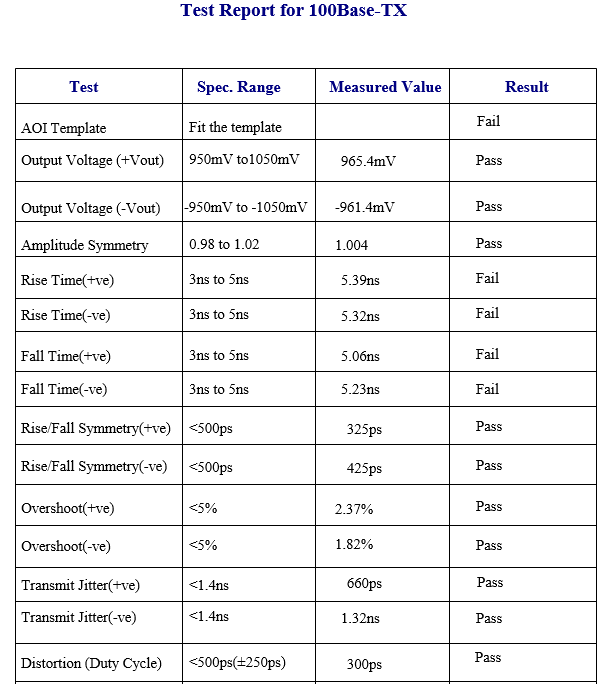 Transmitter Return Loss: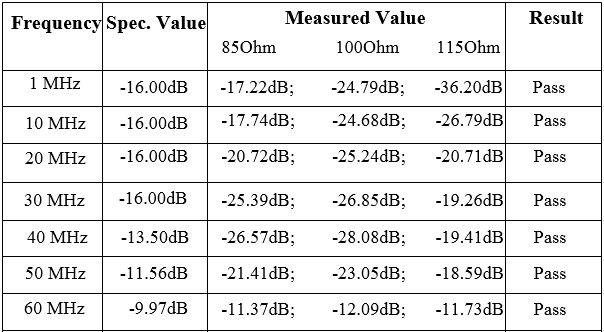 Receiver Return Loss: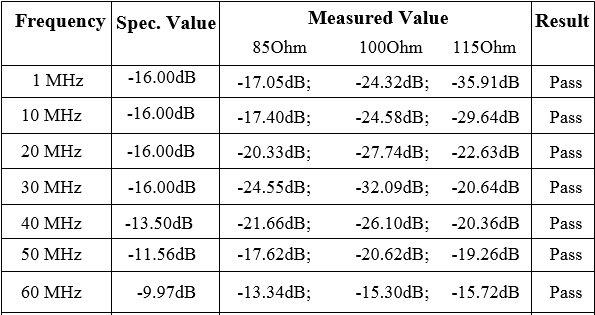 NOTE:Rise, fall time and AOI template failure are attributed to physical layout of the Ethernet channel on Rev-B design. Channel implementation has been updated in Rev C design, which includes optimized center tap routing and channel length. These optimizations are expected to address the failures and will be validated as part of Rev C product qualification.ProtectionTest ID / Test Name: FP.6.1 / Output Voltage AccuracyCovered in FP.2.1Test ID / Test Name: FP.6.2 / Solar AUX Present TestPurposeThe purpose of this test case is to check the presence of Solar or AUX supply. Test and Measurement MethodThis test is conducted by isolating input side of Tiva and Intel microprocessor by removing R10054 and R10067 respectively.  Connect an AUX supply to the input of GBC. Measure the voltage at R9957.2. When AUX or solar supply is present, the voltage on this resistor should measure <0.4V. Please refer to Section 3.2.5.3 in latest version of “OC_CONNECT_1_GBC_Test_Specification” document for detailed test procedure.Test Condition Ambient Temperature - 25˚COperating Voltage - +18V DCSystem load – TypicalDUT Sample Information      GBC Board Serial Number – WZ1630LIFE2GBC0005       Software versions – NA	Test ResultsMeasuring the voltage at R9957.2 to be < 0.4V, indicates that Solar/ AUX supply is present as the input source to GBC.Measurement LogsNOTE:Pass Criteria for Solar_AUX_Present: Measured Voltage at R9957.2 should be < 0.4V (designed value is for <0.4V)The detailed analysis report is embedded in the xls document attached in the end of this section.Test ID / Test Name: FP.6.3 / Protection LimitPurposeThe purpose of this test case is to ensure the voltage protection limits are as per the designed value, i.e. input voltage to U91 (LT4256) is ≥11.5V. Test and Measurement MethodThis test is conducted by isolating input side of Tiva and Intel microprocessor, by removing R10054 and R10067 respectively.  Connect an AUX supply to the input of GBC. Vary the input voltage from 10.5V to 11.5V in steps of 0.2V. Measure the voltages at C3M171.1, R1053.2, R1056.1 and R10044.2. Input voltage for U91 should be greater than 11.5V for its proper operation. This test fails if input voltage of U91 (VSLRPOE_VOUT) is less than 11.5V, or if the nodal voltage at R1053 and R1052 junction is greater than 3.96V. Please refer to Section 3.2.5.4 in latest version of “OC_CONNECT_1_GBC_Test_Specification” document for detailed test procedure.Test Condition Ambient Temperature - 25˚COperating Voltage - +10.5V DC to +11.5V DCSystem load –TypicalDUT Sample Information      GBC Board Serial Number – WZ1630LIFE2GBC0005       Software versions – NA	Test ResultsMeasuring the voltage at R1053.2 < 3.96V and input voltage to U91 greater than 11.5V indicates that U91 protects GBC at under voltages.Measurement LogsNOTE: Pass Criteria for Protection Circuit:Voltage measured at VSLRPOE_VOUT should be ≥11.5V (11.5V is the   designed value).  This implies that the node voltage at R1053.2 should be >3.96V. When the above two criteria are met, voltage at VPS_VOUT should be equal to VSLRPOE_VOUT and 12V_IN should be equal to ±5% of 12V (i.e. between 11.4V and 12.6V)  The detailed analysis report for PoE test cases executed is embedded in the xls document attached herewith.Power:PoETest ID / Test Name: PWR.1.1 / Voltage AccuracySame as test case FP.3.1Test ID / Test Name: PWR.1.2 / Ripple MeasurementPurposeThe purpose of this test case is to check the maximum peak-to-peak ripple voltage of PoE supply.Test and Measurement MethodThis test is conducted by isolating input side of Tiva and Intel microprocessor, by removing R10054 and R10067 respectively. A constant input voltage of 56V is given from PoE injector (PS-201G++) to J1A connector. An Isolated DC-DC converter in turn converts 56V to 18V. To measure the ripple voltage, operate the oscilloscope in AC coupling mode and measure the ripple voltage across C3M103.1. Please refer to Section 4.2.1.3 in latest version of “OC_CONNECT_1_GBC_Test_Specification” document for detailed test procedureTest Condition Ambient Temperature - 25˚COperating Voltage – PoE injector supplySystem load – Idle/TypicalDUT Sample Information     GBC Board Serial Number – WZ1630LIFE2GBC0018      Software versions – NA	Test ResultsThe ripple voltage accuracy is within 5% of expected ripple voltage. Measurement Logs NOTE:Supporting waveform capture is provided at end of test case id PWR 1.3The detailed analysis report is embedded in the xls document attached in the end of this section.Test ID / Test Name: PWR.1.3 /PoE Present CheckPurposeThe purpose of this test case is to check the presence of PoE as an input supply source. Test and Measurement MethodThis test is conducted by isolating input side of Tiva and Intel microprocessor, by removing R10054 and R10067 respectively.  A constant input voltage of 56V is given from PoE injector (PS-201G++) to J1A connector. A DC-DC in turn converts 56V to 18V. When PoE supply is present, the voltage on R9953.2 resistor should measure <1.155V. Any voltage less than 1.155V is considered as low signal for Tiva thus indicating the presence of PoE supply. Please refer to Section 4.2.1.4 in latest version of “OC_CONNECT_1_GBC_Test_Specification” document for detailed test procedure.Test Condition Ambient Temperature - 25˚COperating Voltage - +18V DCSystem load – Idle/TypicalDUT Sample Information      GBC Board Serial Number – WZ1630LIFE2GBC0018       Software versions – NA	Test ResultsThe voltage at R9953.2 was measured to be 0.192V.Measurement LogsThe detailed analysis report with waveform captured for PoE test cases executed is embedded in the xls document attached herewith.Test ID / Test Name: PWR.1.4 / Data transfer validationPurposeThis test case indicates the data validation between PoE ports A and B. Test and Measurement MethodConnect Data In port of PoE injector to CPU1. Connect Port B of GBC to another machine (CPU2). Ping CPU2 from CPU1 and vice versa. Please refer to Section 4.2.1.5 in latest version of “OC_CONNECT_1_GBC_Test_Specification” document for detailed test procedure.Test Condition Ambient Temperature – 25˚C				Operating Voltage – AUX supply: + PoE injector supplySystem load – TypicalDUT Sample Information      GBC Board Serial Number – WZ1630LIFE2GBC0005       Software versions – NA	Test ResultsThe number of packets transferred from CPU1 to CPU2 and vice versa should have a loss of 0%, then data validation through PoE is successful. Measurement LogsTest ID / Test Name: PWR.1.5 / Power deliveryPurposeThe purpose of the test case is to validate the power delivery of PoE.Test and Measurement MethodThis test is conducted by measuring the voltage at the sense resistor R10044 and calculating the current and power for the output section. PoE Voltage and Current are measured by connecting the injector to DC power supply and measuring the voltage at the input point of injector. The efficiency is calculated as η = 100% * Pout / Pin. Please refer to Section 4.2.1.6 in latest version of “OC_CONNECT_1_GBC_Test_Specification” document for detailed test procedure.Test ConditionAmbient Temperature – 25˚COperating Voltage – PoE injector supplySystem load – TypicalDUT Sample InformationGBC Board Serial Number – WZ1630LIFE2GBC0002Software versions – NATest Results    The efficiency is calculated to be 61.64%.Measurement LogsNOTE: This test case was carried out for typical load condition. Full load condition will be tested in next version.The detailed analysis report for power delivery of PoE is embedded in the xls document attached herewith.Isolated DC-DC Converter Test ID / Test Name: PWR.3.1 / Output Voltage AccuracyPurposeThe purpose of this test case is to check the voltage accuracy of output voltage rail of DC – DC converter when PoE input voltage is varied.Test and Measurement MethodA varying input PoE voltage from 40V to 48V is varied in steps and fed to J1A connector. Measure the input voltage at J1.A C2005.1 and output voltage of DC-DC converter at C1807.1. Please refer to Section 4.2.2.2 in latest version of “OC_CONNECT_1_GBC_Test_Specification” document for detailed test procedure.Test Condition Ambient Temperature - 25˚COperating Voltage - +40V to +48V DCSystem load –TypicalDUT Sample Information      GBC Board Serial Number – WZ1630LIFE2GBC0005       Software versions – NA	Test ResultsThe output voltage accuracy of DC-DC converter when powered through varying PoE input voltage is within 5% of expected voltage.Measurement LogsNOTE: The detailed analysis report is embedded in the xls document attached in the end of this section.Test ID / Test Name: PWR.3.2 / Solar AUX and PoE Or'ring circuitPurposeThe purpose of this test case is to check the switching between AUX/ Solar supply and PoE supply.Test and Measurement MethodThis test is conducted by isolating input side of Tiva and Intel microprocessor, by removing R10054 and R10067 respectively. A constant input voltage of 56V is given from PoE injector (PS-201G++) to J1A connector. A DC-DC in turn converts 56V to 18V. AUX/ Solar input supply is also given to JTB10A.1. Measure the output voltage at C3M171.1. As per design, output voltage should follow AUX/ Solar supply if AUX supply is greater than 16.3V; else output voltage will follow PoE. Please refer to Section 4.2.2.3 in latest version of “OC_CONNECT_1_GBC_Test_Specification” document for detailed test procedure.Test Condition Ambient Temperature - 25˚COperating Voltage - +18V DC from PoE; AUX voltage range +15V DC to +24V DCSystem load – Idle/TypicalDUT Sample Information      GBC Board Serial Number – WZ1630LIFE2GBC0018       Software versions – NA	Test ResultsFrom AUX or solar input voltage equal to 16.27V, the output voltage follows the input. Measurement LogsThe detailed analysis report for PoE test cases executed is embedded in the xls document attached herewith.Lead Acid batteryTest ID / Test Name: PWR.4.1 / Output Voltage AccuracyPurposeThe purpose of this test case is to check the output voltage accuracy of battery charger U82 (LTC4015).Test and Measurement MethodThis test is conducted by isolating input side of Tiva and Intel microprocessor, by removing R10054 and R10067 respectively. Measure the voltages at C1685.1, JTB10B.3, C1741.1, and C1686.1. Please refer to Section 4.2.3.3 in latest version of “OC_CONNECT_1_GBC_Test_Specification” document for detailed test procedure.Test Condition Ambient Temperature - 25˚COperating Voltage - Lead Acid battery voltage – 9.5V to 13.8V (12V nominal voltage)System load – Idle/TypicalDUT Sample Information      GBC Board Serial Number – WZ1630LIFE2GBC0018       Software versions – NA	Test ResultsMeasured battery voltage at various input points are within the limits.Measurement Logs NOTE: The detailed analysis report is embedded in the xls document attached in the end of the test case PWR.4.7.Test ID / Test Name: PWR.4.2 / Charge current measurement	PurposeCharge current for lead acid battery is designed for 10.6A. i.e.   Charge current read from register Ibat having sub-address 0x3D, must be equal to the programmed charge current (10.66A).NOTE: Charge current will decrease when charging voltage increases.Test and Measurement MethodConnect lead acid battery terminals between to JTB10B.3and JTB10B.4 Connect a debug board to GBC board in order to access TIVA through CCS. Through I2C channel 0, lead acid battery charger U82 can be accessed. Program the charge current as 10.66A by writing into Icharge _target register at address 0x1A. Read register Ibat having sub-address 0x3D. This value gives the charging current of the lead acid battery. Repeat the same procedure for different values such as 2A, 4A, 6A and 8A as charge current for verification. Please refer to Section 4.2.3.4 in latest version of “OC_CONNECT_1_GBC_Test_Specification” document for detailed test procedure.Test Condition Ambient Temperature - 25˚COperating Voltage - +Lead Acid Battery Voltage (12V nominal, 9.5V to 13.8V)System load –TypicalDUT Sample Information      GBC Board Serial Number – WZ1630LIFE2GBC0014       Software versions – NA	Test ResultsThe register read value must be equal to the current measured across resistor R9959.The detailed analysis report for lead acid battery charge current test case executed is embedded in the xls document attached herewith.NOTE: PASS Criteria:  IBAT value read from register 0x3D and current measured across R9959 should be equal.Test ID / Test Name: PWR.4.3 / Load current measurementPurposeThe purpose of this test case is to measure the current drawn from the battery when system is powered ON by lead acid battery. Test and Measurement MethodThis test is conducted by isolating input side of Intel microprocessor, by removing R10067. Connect the lead acid battery at JTB10B.3. Connect a debug board to GBC board in order to access TIVA through CCS. Through I2C channel 0, lead acid battery charger U82 can be accessed. Read register IIN having sub-address 0x3E. This value gives the load current of GBC board.Measure the voltage drop across R9959 (battery sense resistor). Load current is given by. Please refer to Section 4.2.3.5 in latest version of “OC_CONNECT_1_GBC_Test_Specification” document for detailed test procedure.Test Condition Ambient Temperature - 25˚C (Lab temperature was maintained at 25˚C during testing)      Operating Voltage – Lead Acid battery voltageSystem load – Idle/Typical DUT Sample Information      GBC Board Serial Number – WZ1630LIFE2GBC0018       Software versions – NA	Test ResultsThe register read value must be equal to the current measured across resistor R9960.Measurement Logs The detailed analysis report for lead acid battery Load current test case executed is embedded in the xls document attached herewith.NOTE: PASS criteria: IIN value read from register 0x3E and current measured across R9960 should be equal.Test ID / Test Name: PWR.4.4 / LDO Output voltagePurposeThe purpose of this test case is to measure the battery charger (U82) internal INTVCC LDO voltage. Test and Measurement MethodThis test is conducted by isolating input side of Tiva and Intel microprocessor, by removing R10054 and R10067 respectively. Connect the lead acid battery at JTB10B.3. Measure the battery charger internal LDO voltage at C1767.1. Please refer to Section 4.2.3.6 in latest version of “OC_CONNECT_1_GBC_Test_Specification” document for detailed test procedure.Test Condition Ambient Temperature - 25˚COperating Voltage – Lead Acid battery voltageSystem load – Idle/Typical DUT Sample Information      GBC Board Serial Number – WZ1630LIFE2GBC0018       Software versions – NA	Test ResultsInternal LDO voltage is measured and is within the expected limit (i.e. between 4.3V and 5.5V). Measurement LogsNOTE: The detailed analysis report is embedded in the xls document attached in the end of this section.Test ID / Test Name: PWR.4.5 / Temperature MeasurementPurposeThe purpose of this test case is to measure the temperature of battery charger IC U82 Microcontroller when it’s fully operational.Test and Measurement MethodConnect lead acid battery. Connect a debug board to GBC board in order to access TIVA through CCS. Through I2C channel 0, lead acid battery charger, U82 can be accessed. Read register DIE_TEMPERATURE having sub-address 0x3F. Please refer to Section 4.2.3.7 in latest version of “OC_CONNECT_1_GBC_Test_Specification” document for detailed test procedure.Test Condition Ambient Temperature - 23˚COperating Voltage – Lead Acid battery voltageSystem load – Idle/Typical DUT Sample Information GBC Board Serial Number – WZ1630LIFE2GBC0018 Software versions – NA TIVA RTOS VER.33 lead acid battery charger configuration code	Test Results The measured value is well within operating temperature of U82 i.e. -40C to +125C Measurement LogsThe detailed analysis report with waveform captured for lead acid battery die temperature test case executed is embedded in the xls document attached herewith.Test ID / Test Name: PWR.4.6 / Charge controlPurposeThis test case indicates the programmed charge current for lead acid battery.Test and Measurement MethodConnect lead acid battery at connector JTB10B. Connect a debug board to GBC board in order to access TIVA through CCS. Through I2C channel 0, lead acid battery charger U82 can be accessed. Write the desired charge current to register 0x1A, ICHARGE_TARGET.  Read the register 0x3D (Ibat) to measure the charge current. Please refer to Section 4.2.3.8 in latest version of “OC_CONNECT_1_GBC_Test_Specification” document for detailed test procedure.Test Condition Ambient Temperature – 25˚C				Operating Voltage – Lead Acid battery and AUX supply: +18V DCSystem load – TypicalDUT Sample Information      GBC Board Serial Number – WZ1630LIFE2GBC0005       Software versions –  TIVA RTOS VER.33 lead acid battery charger configuration codeTest ResultsThe read value from register 0x3D and 0x1A should be the same.Measurement LogsNOTE: PASS criteria: Programmed value of register 0x1A should be equal to the read value from register 0x3D.Test ID / Test Name: PWR.4.7 / Lead Acid and LiON battery or ‘ring circuitPurposeThe purpose of this test case is to check OR’ing between lead acid battery and lithium ion battery when solar or AUX power supply is absent. Measure the current drawn from the battery when system is powered ON by lithium ion battery. Test and Measurement MethodConnect both lead acid battery and lithium ion battery. If lead acid battery measures >10.35V. lead acid battery will be selected as the power supply source. Please refer to Section 4.2.3.9 in latest version of “OC_CONNECT_1_GBC_Test_Specification” document for detailed test procedure.Test Condition Ambient Temperature - 25˚C       Operating Voltage – Lithium ion battery voltage or lead acid batterySystem load – Idle/Typical DUT Sample Information      GBC Board Serial Number – WZ1630LIFE2GBC0005       Software versions – NA	Test ResultsWhen lead acid battery voltage is greater than 10.35V, the power source for GBC will be lead acid and is verified by this test.Measurement Logs NOTE: VPOUT_BUCK = VBC_LACID only if voltage of lead acid battery voltage is >10.35The detailed analysis report for lead acid battery charger test cases executed is embedded in the xls document attached herewith.Test ID / Test Name: PWR.4.8 / Power deliveryPurposeThe purpose of the test case is to validate the power delivery of Lead Acid battery.Test and Measurement MethodThis test is conducted by measuring the voltage at the sense resistors R9959 and R10044 and calculating the current and power. The efficiency is calculated as η = 100% * Pout / Pin. Please refer to Section 4.2.3.10 in latest version of “OC_CONNECT_1_GBC_Test_Specification” document for detailed test procedure.Test ConditionAmbient Temperature – 25˚COperating Voltage – 18VSystem load – TypicalDUT Sample InformationGBC Board Serial Number – WZ1630LIFE2GBC0002Software versions – NATest Results    The efficiency is calculated to be 69.39%.Measurement LogsNOTE: This test case was carried out for typical load condition. Full load condition will be tested in next version.The detailed analysis report for power delivery of Lead Acid battery is embedded in the xls document attached herewith.Lithium Ion BatteryTest ID / Test Name: PWR.5.1 / Output Voltage AccuracyPurposeThe purpose of this test case is to check the output voltage accuracy of battery charger U85 (LTC4015).Test and Measurement MethodThis test is conducted by isolating input side of Tiva and Intel microprocessor, by removing R10054 and R10067 respectively. Measure the voltages at C1718.1, JTB8.1, C1715.1, and C1718.1. Please refer to Section 4.2.4.3 in latest version of “OC_CONNECT_1_GBC_Test_Specification” document for detailed test procedure.Test Condition Ambient Temperature - 25˚COperating Voltage - AUX voltage range +16V DC to +24V DC and lithium ion battery (9V to 12.6V)System load – Idle/TypicalDUT Sample Information      GBC Board Serial Number – WZ1630LIFE2GBC0005       Software versions – NA	Test ResultsMeasured battery voltage at various input points are within the specified limits. Measurement LogsNOTE: The detailed analysis report with waveform captured is embedded in the xls document attached in the end of the test case PWR 5.5.Test ID / Test Name: PWR.5.2 / Charge Current MeasurementPurposeCharge current for lithium ion battery is designed for 1.45A. i.e.   Charge current read from register Ibat having sub-address 0x3D, must be equal to the programmed charge current (1.45A). NOTE: Charge current will decrease when charging voltage increases.Test and Measurement MethodConnect lithium ion battery terminals between to JTB8.1 and JTB8.2. Connect a debug board to GBC board in order to access TIVA through CCS. Through I2C channel 0, lithium ion battery charger U85 can be accessed. Read register Ibat having sub-address 0x3D. This value gives the charging current of the lithium ion battery. The read value must be equal to the measured value across R10039. Please refer to Section 4.2.4.4 in latest version of “OC_CONNECT_1_GBC_Test_Specification” document for detailed test procedure.Test Condition Ambient Temperature - 25˚COperating Voltage – Lithium ion battery Voltage (9V to 12.6V)System load –TypicalDUT Sample Information      GBC Board Serial Number – WZ1630LIFE2GBC0014       Software versions – TIVA RTOS VER.33 code for lithium ion battery configurationMeasurement LogsNOTE: PASS Criteria: Measured value across R10039 and read value from register 0x3D must be equalTest ID / Test Name: PWR.5.3 / Load current measurementPurposeThe purpose of this test case is to measure the current drawn from the battery when system is powered ON by lithium ion battery. Test and Measurement MethodConnect lead acid battery. Connect a debug board to GBC board in order to access TIVA through CCS. Through I2C channel 0, lithium ion battery charger U85 can be accessed. Read register IIN having sub-address 0x3E. IIN register outputs the value of total load current. Please refer to Section 4.2.4.5 in latest version of “OC_CONNECT_1_GBC_Test_Specification” document for detailed test procedure. Test Condition Ambient Temperature - 25˚C       Operating Voltage – Lithium ion battery voltageSystem load – Idle/Typical + External electronic loadDUT Sample Information      GBC Board Serial Number – WZ1630LIFE2GBC0005       Software versions –	TIVA RTOS VER.33 code for lithium ion battery configurationTest Results Current measured across R9961 must be equal to value read from register 0x3E.Measurement Logs NOTE: PASS Criteria: Measured value across R9961 and read value from register 0x3E must be equalTest ID / Test Name: PWR.5.4 / LDO Output VoltagePurposeThe purpose of this test case is to ensure the internal LDO output voltage of Lithium Ion battery charger U85 must be equal to 5V. Test and Measurement MethodConnect Lithium Ion battery terminals between to JTB8.1 and JTB8.2. Measure the battery charger U85 internal LDO output voltage at C1765.1. The above measured voltage should be equal to 5V to ensure proper functionality of GBC module. Please refer to Section 4.2.4.6 in latest version of “OC_CONNECT_1_GBC_Test_Specification” document for detailed test procedure.Test Condition Ambient Temperature - 25˚COperating Voltage – Lithium ion battery Voltage (9V to 12.6V)System load –TypicalDUT Sample Information      GBC Board Serial Number – WZ1630LIFE2GBC0014       Software versions – NATest ResultMeasured LDO voltage is within the prescribed limit.i.e. between 4.3V and 5.5VMeasurement LogsTest ID / Test Name: PWR.5.5 / Temperature MeasurementPurpose The purpose of this test case is to measure the temperature of battery charger IC U85 when it’s fully operational.Test and Measurement MethodConnect lithium ion battery terminals between to JTB8.1and JTB8.2 Connect a debug board to GBC board in order to access TIVA through CCS. Through I2C channel 0, lithium ion battery charger U85 can be accessed. Read register DIE_TEMPERATURE having sub-address 0x3F. Please refer to Section 4.2.4.7 in latest version of “OC_CONNECT_1_GBC_Test_Specification” document for detailed test procedure.Test Condition Ambient Temperature - 25˚COperating Voltage – Lithium ion battery Voltage (9V to 12.6V)System load –TypicalDUT Sample Information      GBC Board Serial Number – WZ1630LIFE2GBC0014       Software versions – TIVA RTOS VER.33 code for lithium ion battery configuration	Test Result Read temperature is within the prescribed limits of the lithium ion battery, U85 IC.Measurement LogsTest ID / Test Name: PWR.5.6 / Charge control (JEITA)PurposeThis test case indicates the current at which the lithium ion battery should be charged at a given temperature.Test and Measurement MethodConnect lithium ion battery at connector JTB8. Connect a debug board to GBC board in order to access TIVA through CCS. Through I2C channel 0 lithium ion battery charger U85 can be accessed. Write to registers from JEITA_T1 (sub- address 0x1F) to JEITA_T6 (sub- address 0x24) with temperature range from 0◦C to 60◦C. Read register DIE_TEMP (sub-address 0x3F) to know the temperature. The battery should charge with a current corresponding to the measured temperature. Measure the charging current by measuring voltage across R10039. Charging current can be calculated by   .  Also read the register IBAT (sub-address 0x3D). Please refer to Section 4.2.4.8 in latest version of “OC_CONNECT_1_GBC_Test_Specification” document for detailed test procedure.Test Condition Ambient Temperature – 25˚C				Operating Voltage – Lithium Ion battery + AUX supply: +18V DCSystem load – TypicalDUT Sample Information      GBC Board Serial Number – WZ1630LIFE2GBC0005       Software versions – TIVA RTOS VER.33 code for lithium ion battery configuration	Test ResultsThe value read by register 0x3D and the measured current across resistor R10039, should be same. Measurement LogsTest ID / Test Name: PWR.5.7 / Lion – Lead Acid and LiON battery or ‘ing circuitPurposeThe purpose of this test case is to check or ‘ing between lithium ion and lead acid battery when solar or AUX power supply is absent.  Test and Measurement MethodConnect both lead acid battery and lithium ion battery. If lead acid battery measures <10.35V, lithium ion battery will be selected as the power supply source. Please refer to Section 4.2.4.9 in latest version of “OC_CONNECT_1_GBC_Test_Specification” document for detailed test procedure.Test Condition Ambient Temperature - 25˚C       Operating Voltage – Lithium ion battery voltage or lead acid batterySystem load – Idle/Typical DUT Sample Information      GBC Board Serial Number – WZ1630LIFE2GBC0005       Software versions – NA	Test ResultsWhen lead acid battery voltage is greater than 10.35V, the power source for GBC will be from lead acid and is verified by this test.Measurement Logs NOTE: VPOUT_BUCK = VBC_LION only if voltage of lead acid battery voltage is < 10.35Test ID / Test Name: PWR.5.8 / Charge timePurposeThis test case indicates the total time for which lithium ion is in charging phase.Test and Measurement MethodConnect lithium ion battery at connector JTB8. Connect a debug board to GBC board in order to access TIVA through CCS. Through I2C channel 0 lithium ion battery charger U85 can be accessed. Read register MAX_CHARGE_TIMER having sub-address 0x30. This register outputs the value of total time (in seconds) the lithium ion battery is in charging state. Please refer to Section 4.2.4.10 in latest version of “OC_CONNECT_1_GBC_Test_Specification” document for detailed test procedure.Test Condition Ambient Temperature – 25˚C				Operating Voltage – Lithium Ion battery + AUX supply: +18V DCSystem load – TypicalDUT Sample Information      GBC Board Serial Number – WZ1630LIFE2GBC0005       Software versions –  TIVA RTOS VER.33 code for lithium ion battery configurationTest ResultsBy reading the register 0x30, it is validated that charge time read equals to the actual time of charging of lithium ion battery. , i.e. 618 seconds (10 min 30 seconds)Measurement LogsTest ID / Test Name: PWR.5.9 / Power deliveryPurposeThe purpose of the test case is to validate the power delivery of Lithium Ion Battery.Test and Measurement MethodThis test is conducted by measuring the voltage at the sense resistors R10039 and R10044 and calculating the current and power. The efficiency is calculated as η = 100% * Pout / Pin. Please refer to Section 4.2.4.11 in latest version of “OC_CONNECT_1_GBC_Test_Specification” document for detailed test procedure.Test ConditionAmbient Temperature – 25˚COperating Voltage – 18VSystem load – TypicalDUT Sample InformationGBC Board Serial Number – WZ1630LIFE2GBC0002Software versions – NATest Results    The efficiency is calculated to be 64.64%.Measurement LogsNOTE: This test case was carried out for typical load condition. Full load condition will be tested in next version. The detailed analysis report for power delivery of Lithium Ion battery is embedded in the xls document attached herewith.Buck-Boost Test ID / Test Name: PWR.6.1 / Line regulationPurposeThe purpose of this test case is to check the ability of the Buck-Boost converter to maintain its specified output voltage over changes in the input line voltage.Test and Measurement MethodThis test is conducted by isolating input side of buck-boost converter (U88) by removing R10071 resistor and connecting and external DC power supply. Isolate input side of Tiva and Intel microprocessor, by removing R10054 and R10067 respectively. The input voltage is then varied in steps and output voltage is measured at R10044.2. Validate the output voltage accuracy at each step. Please refer to Section 4.2.5.2 in latest version of “OC_CONNECT_1_GBC_Test_Specification” document for detailed test procedure.Test Condition Ambient Temperature - 25˚COperating Voltage - +9V DC to 22V DCSystem load – Idle/TypicalDUT Sample Information      GBC Board Serial Number – WZ1630LIFE2GBC0018       Software versions – NA	Test ResultsThe output voltage accuracy of buck boost converter is within 2% of expected voltage under various supply input and load conditions. Measurement LogsThe detailed analysis report with waveform captured for Buck-Boost Line Regulation test case executed is embedded in the xls document attached herewith.    	Test ID / Test Name: PWR.6.2 / Load regulationPurposeThe purpose of this test case is to check the capability of Buck-Boost converter to maintain a constant output voltage over changes in the load.Test and Measurement MethodThis test is conducted by isolating input side of buck-boost converter (U88) by removing R10071 resistor and connecting and external DC power supply. Isolate input side of Tiva and Intel microprocessor, by removing R10054 and R10067 respectively. The input voltage is then varied in steps and output voltage is measured at R10044.2. Connect an external load at R10063.1 and vary in steps of 0.5A. Please refer to Section 4.2.5.3 in latest version of “OC_CONNECT_1_GBC_Test_Specification” document for detailed test procedure.Test Condition Ambient Temperature – 25˚C			Operating Voltage – 18VSystem load – Idle/TypicalDUT Sample Information      GBC Board Serial Number – WZ1630LIFE2GBC0018       Software versions – NA	Test ResultsThe output voltage accuracy of buck boost converter is within 2% of expected voltage under various load conditions. Measurement LogsThe detailed analysis report with waveform captured for Buck-Boost Load Regulation test case executed is embedded in the xls document attached herewith.    	Test ID / Test Name: PWR.6.3 / Ripple measurementPurposeThe purpose of this test case is to check the maximum peak-to-peak ripple voltage of Buck-Boost converter output under different load conditions and input voltage.Test and Measurement MethodThis test is conducted by isolating input side of buck-boost converter (U88) by removing R10071 resistor and connecting and external DC power supply. Isolate input side of Tiva and Intel microprocessor, by removing R10054 and R10067 respectively. The input voltage is then varied in steps and output voltage is measured at R10044.2. Connect an external load at R10063.1 and vary in steps of 0.5A. Setting oscilloscope in AC coupling mode, measure the ripple voltage across C1800. Please refer to Section 4.2.5.4 in latest version of “OC_CONNECT_1_GBC_Test_Specification” document for detailed test procedure.Test Condition Ambient Temperature – 25˚C			Operating Voltage – 18VSystem load – Idle/Typical/FullDUT Sample Information      GBC Board Serial Number – WZ1630LIFE2GBC0018       Software versions – NA	Test ResultsThe maximum peak-to-peak ripple voltage measured is found to be less than 5% of the input voltage.Measurement LogsThe detailed analysis report with waveform captured for Buck-Boost Ripple measurement test case executed is embedded in the xls document attached herewith.    Test ID / Test Name: PWR.6.4 / Load Current MeasurementPurposeThe purpose of this test case is to measure the current drawn by Buck-Boost Converter when it is fully operational.Test and Measurement MethodThis test is conducted by measuring voltage across sense resistor R10044 (0.01ohm). The     measured value is then used to derive current drawn by the system. Please refer to Section 4.2.5.5 in latest version of “OC_CONNECT_1_GBC_Test_Specification” document for detailed test procedure.Test Condition             Ambient Temperature – 25˚C			                  Operating Voltage – 18V            System load – Idle/TypicalDUT Sample Information           GBC Board Serial Number – WZ1630LIFE2GBC0021            Software versions – NA	Test Results           The current drawn by the Buck-Boost is close to typical current consumption of Intel (600mA), TIVA (120mA) and miscellaneous IC’s.  Measurement LogsThe detailed analysis report with waveform captured for Buck-Boost Load Current Measurement test case executed is embedded in the xls document attached herewith.    Test ID / Test Name: PWR.6.5 / Temperature MeasurementPurposeThe purpose of this test case is to measure the operating junction temperature of Buck Boost converter when it’s fully operational under ambient temperature.Test and Measurement MethodThis test is conducted by measuring the case temperature via using Fluke 59 Mini IR Thermometer measured on U88.And then calculating junction operating temperature using the below formula: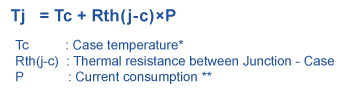  The derived operating junction temperature value is well within operating temperature range of the device. Please refer to Section 4.2.5.6 in latest version of “OC_CONNECT_1_GBC_Test_Specification” document for detailed test procedure.Test Condition Ambient Temperature – 25˚C			Operating Voltage – 18VSystem load – TypicalDUT Sample Information      GBC Board Serial Number – WZ1630LIFE2GBC0018       Software versions – NA	Test ResultsThe temperature measured at the Buck Boost converter is well within the designed spec. Measurement LogsThe detailed analysis report with waveform captured for each of the Buck Boost temperature measurement test cases executed is embedded in the xls document attached herewith.TIVA Power SupplyTest ID / Test Name: PWR.7.3 / Ripple measurementPurposeThe purpose of this test case is to check the maximum peak-to-peak ripple voltage of DC-DC converter output under different load conditions and input voltage.Test and Measurement MethodThis test is conducted by isolating both input and output side of DC-DC converter (U70) by removing relevant resistors. The load connected is varied for different currents along with input voltage. Please refer to Section 4.2.6.2 in latest version of “OC_CONNECT_1_GBC_Test_Specification” document for detailed test procedure.Test Condition Ambient Temperature – 25˚C			Operating Voltage – 18VSystem load – Idle/Typical/FullDUT Sample Information      GBC Board Serial Number – WZ1630LIFE2GBC0002       Software versions – NA	Test ResultsThe maximum peak-to-peak ripple voltage measured is found to be less than 10mVp-p of the output voltage.Measurement LogsNOTE: The detailed analysis report with waveform captured is embedded in the xls document attached in the end of this section.Test ID / Test Name: PWR.7.4 / Load Current MeasurementPurposeThe purpose of this test case is to measure the current drawn by TIVA microcontroller when it’s fully operational.Test and Measurement MethodThis test is conducted by measuring voltage across shunt resistor R10054 (0.002ohm). The measured value is 0.26mV. So the current drawn by the device is 130mA. The same has been validated by reading through I2C. Please refer to Section 4.2.6.3 in latest version of “OC_CONNECT_1_GBC_Test_Specification” document for detailed test procedure.Test Condition Ambient Temperature – 25˚C			Operating Voltage – 18VSystem load – TypicalDUT Sample Information      GBC Board Serial Number – WZ1630LIFE2GBC0002       Software versions – NA	Test ResultsThe current drawn by the TIVA controller is within the designed spec. Measurement LogsNOTE: PASS criteria – Calculated value must be equal to read value through I2C.The detailed analysis report with waveform captured is embedded in the xls document attached in the end of this section.Test ID / Test Name: PWR.7.5 / Temperature MeasurementPurposeThe purpose of this test case is to measure the operating junction temperature of TIVA microcontroller when it’s fully operational and under ambient temperature.Test and Measurement MethodThis test is conducted by measuring the temperature via using Fluke 59 Mini IR Thermometer measured on U72. And then calculating junction operating temperature using the below formula: The derived operating junction temperature value is well within operating temperature of the device. Please refer to Section 4.2.6.4 in latest version of “OC_CONNECT_1_GBC_Test_Specification” document for detailed test procedure.Test Condition Ambient Temperature – 25˚C			Operating Voltage – 18VSystem load – TypicalDUT Sample Information      GBC Board Serial Number – PT11605002        Software versions – NA	Test ResultsThe temperature measured at the TIVA controller is well within the designed spec. Measurement LogsThe detailed analysis report with waveform captured for each of the TIVA power supply test case executed is embedded in the xls document attached herewith.FET SwitchTest ID / Test Name: PWR.9.3 / Ripple Measurement       PurposeThe purpose of this test case is to check the maximum peak-to-peak ripple voltage of FET switch.Test and Measurement MethodTo measure the ripple voltage, coupling mode is changed to AC and Bandwidth to 20M in oscilloscope. Ripple voltage is measured across the capacitor C1A4. Please refer to Section 4.2.7.2 in latest version of “OC_CONNECT_1_GBC_Test_Specification” document for detailed test procedure.Test Condition Ambient Temperature - 25˚COperating Voltage - +18V DCSystem load – Idle/TypicalDUT Sample Information   GBC Board Serial Number – WZ1630LIFE2GBC0021       Software versions – NA	Test ResultsThe ripple voltage accuracy is within 5% of expected ripple voltage. Measurement LogsThe detailed analysis report with waveform captured for FET switch Ripple Measurement test case executed is embedded in the xls document attached herewith.Test ID / Test Name: PWR.9.4 / Load Current Measurement       PurposeThe purpose of this test case is to measure the current drawn by FET switch when it is fully operational.Test and Measurement MethodThis test is conducted by measuring voltage across shunt resistor R10067 (0.002ohm). The measured value is then used to derive current drawn by the   system. The same has been validated by reading through I2C. Please refer to Section 4.2.7.3 in latest version of “OC_CONNECT_1_GBC_Test_Specification” document for detailed test procedure.Test Condition 	Ambient Temperature – 25˚C			Operating Voltage – 18VSystem load – TypicalDUT Sample InformationGBC Board Serial Number – WZ1630LIFE2GBC0021Software versions – NA	 Test ResultsThe current drawn by the FET switch is within the designed spec.Measurement LogsNOTE: Resolution for failure - Changed the TIVA configuration settings. The read current readings is now matching with the actual drawn currentPASS criteria – Calculated value must be equal to read value through I2C.The detailed analysis report with waveform captured for FET switch Load Current Measurement test case executed is embedded in the xls document attached herewith.Test ID / Test Name: PWR.9.5/ Temperature MeasurementPurpose	The purpose of this test case is to measure the operating junction temperature of FET switch U248 when it is fully operational.Test and Measurement MethodThis test is conducted by measuring the temperature via using Fluke 59 Mini IR Thermometer measured on U248. And then calculating junction operating temperature using the below formula: The derived operating junction temperature value is well within range of operating temperature of the device. Please refer to Section 4.2.7.4 in latest version of “OC_CONNECT_1_GBC_Test_Specification” document for detailed test procedure.Test Condition Ambient Temperature - 25˚COperating Voltage –18VSystem load – Idle/Typical DUT Sample Information     GBC Board Serial Number – WZ1630LIFE2GBC0021      Software versions – NA	Test Results               The measured value is well within operating temperature of the device.Measurement logsThe detailed analysis report with waveform captured for FET switch Temperature Measurement test case executed is embedded in the xls document attached herewith.PMICTest ID / Test Name: PWR.10.2 / Voltage accuracy of all output voltagesPurposeThe purpose of the test case is to measure the output voltage rails of PMIC and to ensure that these voltages are in specified limits for the proper operation of Intel SoC. Test and Measurement MethodThis test is conducted by probing at appropriate locations to measure the voltage rails as depicted in the below table. The measured values are in-line to Intel SoC requirement and should match with the pre-programmed voltages as per IDT9145-I0 specification. Please refer to Section 4.2.8.2 in latest version of “OC_CONNECT_1_GBC_Test_Specification” document for detailed test procedure.Test Condition Ambient Temperature – 25˚C			Operating Voltage – 18VSystem load – TypicalDUT Sample Information      GBC Board Serial Number – WZ1630LIFE2GBC0021       Software versions – NA	Test ResultsThe measured values match with the pre-programmed voltages as per IDT9145-I0 specification.Measurement LogsNOTE: Failure is attributed to IDT9145 PMIC and is addressed with IDT9180 PMIC. Rev C design now uses IDT9180 PMIC.The detailed analysis report with waveform captured for PMIC voltage accuracy Measurement test case executed is embedded in the xls document attached herewith.                       Test ID / Test Name: PWR.10.3/ Secondary supplies enable functionalityPurposeThe purpose of the test case is to validate secondary supply rails of PMIC by checking status of dependency rails with respect to change in status (high or low). Test and Measurement MethodImpact of High level status of PMIC_SLP_S0IX is verified by measuring dependency power rails VSFRX and V1P0SX_EN at appropriate locations as mentioned in the below table and ensuring those are enabled. Upon which remove R1B22 to make PMIC_SLP_S0IX low and ensure dependency power rails VSFRX and V1P0SX_EN are disabled. Please refer to Section 4.2.8.3 in latest version of “OC_CONNECT_1_GBC_Test_Specification” document for detailed test procedure.Test Condition Ambient Temperature – 25˚C			Operating Voltage – 18VSystem load – TypicalDUT Sample Information      GBC Board Serial Number – WZ1630LIFE2GBC0021        Software versions – NA	Test ResultsThis test case verifies the impact of Secondary power supplies on dependency power rails as per the IDT9145 specification.Measurement LogsTest ID / Test Name: PWR.10.5/ PMIC debug circuit functionalityPurposeThe purpose of the test case is to validate debug circuit of PMIC.Test and Measurement MethodThis test case is conducted by probing dependency power rails of PMIC_SLP_S0IX and PMIC_SLP_S3 at appropriate locations as depicted in below table. High level status of PMIC_THERMTRIP is checked in debug circuit by removing R4M16 to isolate PMIC_THERMTRIP from Intel SOC and ensure all the power rails are turned on. Please refer to Section 4.2.8.4 in latest version of “OC_CONNECT_1_GBC_Test_Specification” document for detailed test procedure.Test Condition Ambient Temperature – 25˚C			Operating Voltage – 18VSystem load – TypicalDUT Sample InformationGBC Board Serial Number – WZ1630LIFE2GBC0021 Software versions – NA	Test ResultsThe debug circuit functionality is verified and validatedMeasurement LogsSystem Power sequenceTest ID / Test Name: PWR.11.1 / Power-upPurposeThe purpose of the test case is to validate the Power-up sequence of the system including GBC and RF-SDR board.Test and Measurement MethodThis test is conducted by probing the signals “ATOM_12V_ONOFF” (Intel atom) and “TRXFE_12V_ONOFF” (RF-SDR) at R10753 and R10580 respectively. The power sequence is measured while powering on the system.  Please refer to Section 4.2.9.2 in latest version of “OC_CONNECT_1_GBC_Test_Specification” document for detailed test procedure.Test Condition Ambient Temperature – 25˚C			Operating Voltage – 18V System load – TypicalDUT Sample Information GBC Board Serial Number – WZ1630LIFE2GBC0010 Debug board Serial Number - WZ1628LIFE2DEBUG0018       Software versions – TIVA RTOS codeTest ResultsPower up sequence is verified and is in the following order.Intel atomRF-SDRMeasurement LogsNOTE: There is no time delay requirement for the power up sequence.The detailed analysis report with waveform captured for system power up sequence is embedded in the xls document attached herewith.Test ID / Test Name: PWR.11.2 / Power-downPurposeThe purpose of the test case is to validate the Power-down sequence of the system including GBC and RF-SDR board.Test and Measurement MethodThis test is conducted by probing the signals “ATOM_12V_ONOFF” (Intel atom) and “TRXFE_12V_ONOFF” (RF-SDR) at R10753 and R10580 respectively. The power sequence is measured while powering off the system.  Please refer to Section 4.2.9.3 in latest version of “OC_CONNECT_1_GBC_Test_Specification” document for detailed test procedure.Test Condition Ambient Temperature – 25˚C			Operating Voltage – 18V System load – TypicalDUT Sample Information     GBC Board Serial Number – WZ1630LIFE2GBC0010      Debug board Serial Number - WZ1628LIFE2DEBUG0018      Software versions – TIVA RTOS codeTest ResultsPower down sequence is verified and is in the following order.RF-SDRIntel atomMeasurement LogsNOTE: There is no time delay requirement for the power down sequence.The detailed analysis report with waveform captured for system power down sequence is embedded in the xls document attached herewith.Test ID / Test Name: PWR.11.3 / Soft ResetPurposeThe purpose of the test case is to validate the soft reset for the system.Test and Measurement MethodThis test is conducted by connecting debug board to GBC board and restarting the system after it boots up. The system is restarted either by giving the command “sudo reboot” in the terminal or by clicking the restart button. Please refer to Section 4.2.9.5 in latest version of “OC_CONNECT_1_GBC_Test_Specification” document for detailed test procedure.Test ConditionAmbient Temperature – 25˚COperating Voltage – 18VSystem load – TypicalDUT Sample InformationGBC Board Serial Number – WZ1630LIFE2GBC0002Debug board Serial Number - WZ1628LIFE2DEBUG0018Software versions – Linux 14.4.4Test ResultsSoft Reset for the system is verified.Measurement LogsThe snapshots of Soft Reset for the system are attached herewith.Test ID / Test Name: PWR.11.4 / Hard ResetPurposeThe purpose of the test case is to validate the hard reset of the system.Test and Measurement MethodThis test is conducted by connecting debug board to GBC board and restarting the system after it boots up. The system is restarted by pressing switch (S2). Please refer to Section 4.2.9.6 in latest version of “OC_CONNECT_1_GBC_Test_Specification” document for detailed test procedure.Test ConditionAmbient Temperature – 25˚C			Operating Voltage – 18VSystem load – TypicalDUT Sample InformationGBC Board Serial Number – WZ1630LIFE2GBC0002Debug board Serial Number - WZ1628LIFE2DEBUG0018Software versions – Linux 14.4.4Test ResultsHard Reset for the system is verified.Measurement LogsThe snapshots of Hard Reset for the system are attached herewith.CPUIntel Atom Test ID / Test Name: CPU.1.1/ Boot configurationPurposeThe purpose of the test case is to validate SPI NOR Flash memory by accessing the device and loading the CoreBoot imageTest and Measurement MethodThis test is conducted by programming SPI NOR FLASH device using SF100 ISP IC programmer. Please refer to Section 5.2.1.2 in latest version of “OC_CONNECT_1_GBC_Test_Specification” document for detailed test procedure.Test Condition Ambient Temperature – 25˚C			Operating Voltage – 18VSystem load – TypicalDUT Sample Information      GBC Board Serial Number – WZ1630LIFE2GBC0016        Software versions – NA	Test ResultsThis test case verifies successfully programming and configuring the SPI NOR FLASH.	  Measurement LogsSnapshot of SF100 programmer GUI and its programming execution is embed in the image below.Test ID / Test Name: CPU.1.2/ Power-on sequencePurposeThe purpose of the test case is to validate sequence of PMIC power rails while powering on the system.Test and Measurement MethodThis test is conducted by probing at appropriate locations using logic analyzer to check the sequence of power rails as depicted in the below table and the trigger is set to 550mV. The measured sequence should be as per the IDT9145-I0 specification. Please refer to Section 5.2.1.3 in latest version of “OC_CONNECT_1_GBC_Test_Specification” document for detailed test procedure.Test Condition Ambient Temperature – 25˚C			Operating Voltage – 18VSystem load – TypicalDUT Sample Information      GBC Board Serial Number – WZ1630LIFE2GBC0021        Software versions – NA	Test Results      This test case verifies the Cold Boot Sequence (Power on sequence) of Intel SOC.	 Measurement LogsNOTE: 1. *Even though V1P8_IFSUP is not in sequence we can consider this test case as PASS. Because V1P8_IFSUP is not used for Intel SOC.2. PMIC IC has been changed in next version from 9145 to 9180. IDT team has tested power on and power down sequence and the reports for the same are attached below.The detailed analysis report with waveform captured for power on sequence test case is embed in the excel document attached herewith. Test ID / Test Name: CPU.1.3/ Power-down sequencePurposeThe purpose of the test case is to validate sequence of PMIC power rails while powering off the system.Test and Measurement MethodThis test is conducted by probing at appropriate locations using logic analyzer to check the sequence of power rails while powering off the device as depicted in the below table and the trigger is set to 550mV. The measured sequence should be as per the IDT9145 specification. Please refer to Section 5.2.1.4 in latest version of “OC_CONNECT_1_GBC_Test_Specification” document for detailed test procedure.Test Condition Ambient Temperature – 25˚C			Operating Voltage – 18VSystem load –TypicalDUT Sample Information      GBC Board Serial Number – WZ1630LIFE2GBC0021        Software versions – NA	Test Results      This test case fails to verify the Cold Off Sequence (Power down sequence) of Intel SOC.	 Measurement Logs NOTE:  Failure resolution: Issue is attributed to IDT9145 PMIC and is addressed with IDT9180 PMIC. Rev C design now uses IDT9180 PMIC.The detailed analysis report with waveform captured for power down sequence test case is embed in the excel document attached herewith.PMIC (IDTP9145) - I2CTest ID / Test Name: CPU.2.1 / Electrical validationPurposeThe purpose of the test case is to validate the electrical characteristics of I2C interface between Intel Atom processor and PMIC.Test and Measurement MethodThis test is conducted by probing the I2C signal at R1B14.2 (SCL), R1B8.2 (SDA) after running the script “./soc_i2c0_pmic_read_kernel_4.4.0.31.sh” in the terminal. The measured values are well with-in the limit as specified in the IDT9145 PMIC datasheet specification. Please refer to Section 5.2.2.2 in latest version of “OC_CONNECT_1_GBC_Test_Specification” document for detailed test procedure.Test ConditionAmbient Temperature – 25˚C			Operating Voltage – 18VSystem load – TypicalDUT Sample Information      GBC Board Serial Number – WZ1630LIFE2GBC0002       Software versions – Linux 14.4.4 with PMIC I2C codeTest ResultsThe electrical characteristics of I2C interface between Intel Atom processor and PMIC is within the designed spec. Measurement LogsThe detailed analysis report with waveform captured for PMIC I2C - Electrical validation is embedded in the xls document attached herewith.Test ID / Test Name: CPU.2.2/ Signal integrityPurposeThe purpose of the test case is to validate the signal integrity of I2C interface between Intel Atom processor and PMIC.Test and Measurement MethodThis test is conducted by probing the I2C signal at R1B14.2 (SCL), R1B8.2 (SDA) after running the script “./soc_i2c0_pmic_read_kernel_4.4.0.31.sh” in the terminal. The measured values are well with-in the limit as specified in the IDT9145 PMIC datasheet specification. Please refer to Section 5.2.2.3 in latest version of “OC_CONNECT_1_GBC_Test_Specification” document for detailed test procedure.Test ConditionAmbient Temperature – 25˚C			Operating Voltage – 18VSystem load – TypicalDUT Sample Information      GBC Board Serial Number – WZ1630LIFE2GBC0002      	Software versions – Linux 14.4.4 with PMIC I2C codeTest ResultsThe signal integrity of I2C interface between Intel Atom processor and PMIC is not within the designed spec. Measurement LogsNOTE: Failure Resolution: Series termination changed to 33 Ohms in Rev C.The detailed analysis report with waveform captured for PMIC I2C - Signal integrity is embedded in the xls document attached herewith.Test ID / Test Name: CPU.2.3/ Functional validationPurposeThe purpose of the test case is to validate the I2C interface of PMIC IC.Test and Measurement MethodThis test is conducted by accessing I2C0 bus and reading chip revision register value 0x05 from address 0x01. Please refer to Section 5.2.2.4 in latest version of “OC_CONNECT_1_GBC_Test_Specification” document for detailed test procedure.Test ConditionAmbient Temperature – 25˚C			Operating Voltage – 18VSystem load – TypicalDUT Sample Information GBC Board Serial Number – WZ1630LIFE2GBC0002 Software versions – Linux 14.4.4 with PMIC I2C codeTest ResultsINTEL atom processor able to read chip revision register of PMIC and the same has been validated.  Measurement LogsThe snapshot of functional validation of PMIC I2C is attached herewith.DDR (TS512MSK64W6H-I) - SMBusTest ID / Test Name: CPU.5.1/ Electrical validationPurposeThe purpose of the test case is to validate the electrical characteristics of SMBus interface between Intel Atom processor and DDR Memory.Test and Measurement MethodThis test is conducted by probing the SMBus signal at U4D1.6 (SDA) and U4D1.7 (CLK) after running the script “./pcu_smb_ddr3spd_read.sh” in the terminal. The measured values are well with-in the limit as specified in the DDR datasheet specification. Please refer to Section 5.2.3.2 in latest version of “OC_CONNECT_1_GBC_Test_Specification” document for detailed test procedure.Test Condition Ambient Temperature – 25˚C			Operating Voltage – 18VSystem load – TypicalDUT Sample Information      GBC Board Serial Number – WZ1630LIFE2GBC0002       Software versions – Linux 14.4.4 with DDR3 SMB codeTest ResultsThe electrical characteristics of SMBus interface between Intel Atom processor and DDR Memory is within the designed spec.Measurement LogsThe detailed analysis report with waveform captured for DDR SMBus - Electrical validation is embedded in the xls document attached herewith.Test ID / Test Name: CPU.5.2 / Signal integrityPurposeThe purpose of the test case is to validate the signal integrity of SMBus interface between Intel Atom processor and DDR Memory.Test and Measurement MethodThis test is conducted by probing the SMBus signal at U4D1.6 (SDA) and U4D1.7 (CLK) after running the script “./pcu_smb_ddr3spd_read.sh” in the terminal. The measured values are well with-in the limit as specified in the DDR datasheet specification. Please refer to Section 5.2.3.3 in latest version of “OC_CONNECT_1_GBC_Test_Specification” document for detailed test procedure.Test Condition Ambient Temperature – 25˚C			Operating Voltage – 18VSystem load – TypicalDUT Sample Information      GBC Board Serial Number – WZ1630LIFE2GBC0002       Software versions – Linux 14.4.4 with DDR3 SMB codeTest ResultsThe Signal integrity characteristics of SMBus interface between Intel Atom processor and DDR Memory is not within the designed spec.Measurement LogsNOTE: Failure Resolution: Series termination changed to 10 Ohms in Rev C.The detailed analysis report with waveform captured for DDR SMBus - Signal integrity is embedded in the xls document attached herewith.Test ID / Test Name: CPU.5.3 / Functional validationPurposeThe purpose of the test case is to validate the SMBus interface of DDR Memory.Test and Measurement MethodThis test is conducted by reading I2C9 bus at address 50H by reading device register address from 128 to 145. . Please refer to Section 5.2.3.4 in latest version of “OC_CONNECT_1_GBC_Test_Specification” document for detailed test procedure.Test Condition Ambient Temperature – 25˚C			Operating Voltage – 18VSystem load – TypicalDUT Sample Information  GBC Board Serial Number – WZ1630LIFE2GBC0002   Software versions – Linux 14.4.4 with DDR3 SMB codeTest ResultsINTEL atom processor able to read DDR registers and the same has been validated.  Measurement LogsThe snapshots of functional validation of DDR SMBus are attached herewith.PCU (ADT7481) - SMBusTest ID / Test Name: CPU.6.1/ Electrical validationPurposeThe purpose of the test case is to validate the electrical characteristics of SMBus interface between Intel Atom processor and temperature sensor.Test and Measurement MethodThis test is conducted by probing the I2C signal at U3A1.10 (SCL), U3A1.9 (SDA) after running the script “./pcu_smb_tsensor_read.sh” in the terminal. The measured values are well with-in the limit as specified in the Temperature Sensor datasheet specification. Please refer to Section 5.2.4.2 in latest version of “OC_CONNECT_1_GBC_Test_Specification” document for detailed test procedure.Test Condition Ambient Temperature – 25˚C			Operating Voltage – 18VSystem load – TypicalDUT Sample Information      GBC Board Serial Number – WZ1630LIFE2GBC0002       Software versions – Linux 14.4.4 with Temp sensor SMB codeTest ResultsThe electrical characteristics of SMBus interface between Intel Atom processor and temperature sensor is within the designed spec. Measurement LogsThe detailed analysis report with waveform captured for PCU SMBus - Electrical validation is embedded in the xls document attached herewith.Test ID / Test Name: CPU.6.2 / Signal IntegrityPurposeThe purpose of the test case is to validate the Signal Integrity of SMBus interface between Intel Atom processor and temperature sensor.Test and Measurement MethodThis test is conducted by probing the I2C signal at U3A1.10 (SCL), U3A1.9 (SDA) after running the script “./pcu_smb_tsensor_read.sh” in the terminal. The measured values are well with-in the limit as specified in the Temperature Sensor datasheet specification. Please refer to Section 5.2.4.3 in latest version of “OC_CONNECT_1_GBC_Test_Specification” document for detailed test procedure.Test Condition Ambient Temperature – 25˚C			Operating Voltage – 18VSystem load – TypicalDUT Sample Information      GBC Board Serial Number – WZ1630LIFE2GBC0002       Software versions – Linux 14.4.4 with Temp sensor SMB codeTest ResultsThe Signal Integrity characteristics of SMBus interface between Intel Atom processor and temperature sensor is not within the designed spec. Measurement LogsNOTE:  Failure Resolution: Series termination changed to 10 Ohms in Rev C.The detailed analysis report with waveform captured for PCU SMBus - Signal Integrity is embedded in the xls document attached herewith.Test ID / Test Name: CPU.6.3 / Functional validationPurposeThe purpose of the test case is to validate the SMBus interface of temperature sensor.Test and Measurement MethodThis test is conducted by reading I2C9 bus at address 3DH and 3EH for respective device ID and manufacture ID and read values 81H and 41H respectively. Please refer to Section 5.2.4.4 in latest version of “OC_CONNECT_1_GBC_Test_Specification” document for detailed test procedure.Test Condition Ambient Temperature25˚C			Operating Voltage – 18VSystem load – TypicalDUT Sample Information      GBC Board Serial Number – WZ1630LIFE2GBC0002       Software versions – Linux 14.4.4 with Temp sensor SMB codeTest ResultsINTEL atom processor able to read Device and Manufacture ID of temperature sensor and the same has been validated.  Measurement LogsThe snapshot of functional validation of PCU SMBus is attached herewith.Springville 1 - MDI Test ID / Test Name: CPU.7.1/ Signal characteristicsPurposeThe purpose of this test case is to verify MDI (interface between Marvell Switch (88E6071) to                     Springville (WGI210AT)) signal characteristics.Test and Measurement MethodThis test is conducted by connecting a Linux PC to port A of GBC board and starting communication between them by pinging each other. The MDI transmitting signals (from Springville to Switch) are measured at   R962 (MDI0P) and R963 (MDI0N) and MDI receiving signals (from Switch to Springville) are measured at L1M2.6 (MDI1P) and L1M2.8 (MDI1N). Please refer to Section 5.2.5.2 in latest version of “OC_CONNECT_1_GBC_Test_Specification” document for detailed test procedure.Test Condition Ambient Temperature – 25˚C			Operating Voltage – 18V System load – TypicalDUT Sample Information      GBC Board Serial Number – WZ1630LIFE2GBC0002        	Software versions – Linux 14.4.4Test ResultsThe signal characteristics of MDI signals are as per the specification and the data rate is 100Mbps.Measurement LogsThe detailed analysis report with waveform captured for signal characteristics of Springville MDI test case is embedded in the xls document attached herewith.Test ID / Test Name: CPU.7.2/ Functional validationPurpose      The purpose of the test case is to validate the function of springville1-MDI.Test and Measurement MethodThis test is conducted by connecting a Linux PC to port A of GBC board and starting communication between them by giving command “ping IPaddress (IP address of Linux PC)” in the terminal of GBC system and “ping IPaddress (IP address of GBC system)” in Linux PC. Please refer to Section 5.2.5.3 in latest version of “OC_CONNECT_1_GBC_Test_Specification” document for detailed test procedure.Test Condition Ambient Temperature – 25˚C			Operating Voltage – 18V System load – TypicalDUT Sample Information      GBC Board Serial Number – WZ1630LIFE2GBC0002        	Software versions – Linux 14.4.4Test ResultsCommunication is established between Springville and Marvell switch through MDI interface over 100Mbps data rate.The snapshot of functional validation of Springville MDI is attached herewith.TIVA - UART Test ID / Test Name: CPU.8.1 / Electrical validationPurposeThe purpose of the test case is to validate the electrical characteristics of UART interface between Tiva controller and Intel Atom processor.Test and Measurement MethodThis test is conducted by probing the UART TX signal at R10550 and UART RX signal at R10472 respectively. UART TX is measured by sending data from TIVA to SOC. UART RX is measured by sending data from SOC to TIVA. Please refer to Section 5.2.6.2 in latest version of “OC_CONNECT_1_GBC_Test_Specification” document for detailed test procedure.Test ConditionAmbient Temperature – 25˚COperating Voltage – 18VSystem load – TypicalDUT Sample InformationGBC Board Serial Number – WZ1630LIFE2GBC0021Debug board Serial Number - WZ1628LIFE2DEBUG0018Software versions – Linux 14.4.4Test ResultsThe electrical characteristics of UART interface between Tiva controller and Intel Atom processor fails.Measurement LogsNOTE: Failure Resolution: Series termination changed to 49.9 Ohms in Rev C.The detailed analysis report with waveform captured for Electrical validation of TIVA – UART test case is embedded in the xls document attached herewith.Test ID / Test Name: CPU.8.2 / Functional validationPurposeThe purpose of the test case is to validate the function of UART interface between Tiva controller and Intel Atom processor.Test and Measurement MethodThe function of UART is validated by sending message from SOC to TIVA to request the Intel temperature reading and getting the response from TIVA. Please refer to Section 5.2.6.3 in latest version of “OC_CONNECT_1_GBC_Test_Specification” document for detailed test procedure.Test ConditionAmbient Temperature – 25˚COperating Voltage – 18VSystem load – TypicalDUT Sample InformationGBC Board Serial Number – WZ1630LIFE2GBC0021Debug board Serial Number - WZ1628LIFE2DEBUG0018Software versions – Linux 14.4.4Test ResultsThe UART interface between Tiva controller and Intel Atom processor is validated.  Measurement Logs        The snapshots of Functional validation of UART interface between Tiva controller and Intel Atom processor are attached herewith.    Memory - DDR Test ID / Test Name: CPU.9.1 / Reference voltage measurementPurposeThe purpose of the test case is to measure the reference voltages of DDR (DDR_VREF and DDR_VTT).Test and Measurement MethodThis test is conducted by probing the voltage at R2P7.1/R3P12.1 and C4P17.1 for DDR_VREF and DDR_VTT respectively. The measured reference values have to be in the range 0.64 - 0.725V. The VDDQ voltage has also been measured at C3P14.1 to validate the reference voltage (VREF = VDDQ/2, VDDQ = 1.35V). Please refer to Section 5.2.7.2 in latest version of “OC_CONNECT_1_GBC_Test_Specification” document for detailed test procedure.Test ConditionAmbient Temperature – 25˚COperating Voltage – 18VSystem load – TypicalDUT Sample InformationGBC Board Serial Number – WZ1630LIFE2GBC0021Software versions – NATest ResultsThe voltage measured at DDR_VREF and DDR_VTT are in the range 0.64 - 0.725V.Measurement LogsThe detailed analysis report with waveform captured for Reference voltage measurement test case is embedded in the xls document attached herewith. Test ID / Test Name: CPU.9.2 / VREF Schmoo testPurposeThe purpose of the test case is to validate the DDR module by varying VREF voltage within the limits at different temperatures. Test and Measurement MethodThis test is conducted by executing ‘memtester’ utility on SoC for different voltages of DDR_VREF at different temperatures. DDR_VREF can be varied by changing the voltage divide resistors, R2P11, R2P7, R3P6 and R3P12 such that there can be three co-ordinates within the specified range of DDR module. In each co-ordinate, memtester utility is executed at six different temperatures to validate VREF Schmoo. Please refer to Section 5.2.7.3 in latest version of “OC_CONNECT_1_GBC_Test_Specification” document for detailed test procedure.Test ConditionTemperature – -20˚C to +70˚COperating Voltage – 18VSystem load – TypicalDUT Sample InformationGBC Board Serial Number – WZ1630LIFE2GBC0002Software versions – Linux 14.4.4 with memtester utilityTest ResultsThe ‘memtester’ utility passes for various DDR_VREF voltages under different temperature conditions.Measurement LogsMemory - DDR VREF measurementNOTE: Reason for failure - Measurements have been taken placing the board in thermal chamber and the length of the wire soldered to the measuring points were very long which caused the drop and hence the failures.Memory - DDR VDDQ measurementThe snapshot of execution of ‘memtester’ utility for VREF Schmoo test is attached herewith.The detailed analysis report with waveform captured for VREF Schmoo test is embedded in the xls document attached herewith.Test ID / Test Name: CPU.9.3 / Functional validationPurposeThe purpose of the test case is to validate the entire DDR memory using memtest option at boot stage.Test and Measurement MethodThis test is conducted by executing memtest function during boot stage. The results of memtest are captured to check for any errors. Please refer to Section 5.2.7.4 in latest version of “OC_CONNECT_1_GBC_Test_Specification” document for detailed test procedure.Test ConditionAmbient Temperature – 25˚COperating Voltage – 18VSystem load – TypicalDUT Sample InformationGBC Board Serial Number – WZ1630LIFE2GBC0021Software versions – CoreBoot with memtest optionTest ResultsThe memtest test is executed with zero errors.Measurement LogsThe snapshot of execution of memtest option for functional validation of DDR memory is attached herewith. Test ID / Test Name: CPU.9.4 / Throughput measurementPurposeThe purpose of the test case is to validate the DDR memory for its latency and bandwidth.Test and Measurement MethodThis test is conducted by running “make results see”.exe after unpacking the downloaded source code (lmbench 3.0). The results will be saved in lmbench directory. Read / Write throughputs which are read in Mbps data speed present in the last result columns. Please refer to Section 5.2.7.5 in latest version of “OC_CONNECT_1_GBC_Test_Specification” document for detailed test procedure.Test ConditionAmbient Temperature – 25˚COperating Voltage – 18VSystem load – TypicalDUT Sample InformationGBC Board Serial Number – WZ1630LIFE2GBC0021Software versions – Linux 14.4.4 with lmbench 3.0Test ResultsThe read / write throughputs are measured in Mbps. The throughput of Mem read and Mem write is 4414 MB/s and 2758 MB/s respectively.Measurement LogsThe log of throughput measurement for DDR memory is attached herewith. Memory SPI NOR FlashTest ID / Test Name: CPU.10.1 / Electrical validationPurposeThe purpose of the test case is to validate the electrical characteristics of SPI interface of SPI NOR Flash.Test and Measurement MethodThis test is conducted by probing the SPI signal at R10762.2 (CLK), R1M11.2 (MISO) while system booting. The measured values should follow pass criteria, as specified in the below table. Please refer to Section 5.2.8.2 in latest version of “OC_CONNECT_1_GBC_Test_Specification” document for detailed test procedure.Test Condition Ambient Temperature – 25˚C			Operating Voltage – 18VSystem load – TypicalDUT Sample Information      GBC Board Serial Number – WZ1630LIFE2GBC0018       Software versions – Core bootTest ResultsThe Electrical characteristics of SPI interface of SPI NOR Flash is within the designed spec. Measurement LogsThe detailed analysis report with waveform captured for SPI NOR Flash electrical validation test case is embed in the excel document attached herewith. Test ID / Test Name: CPU.10.2 / Signal IntegrityPurposeThe purpose of the test case is to validate the signal integrity of SPI interface of SPI NOR Flash.Test and Measurement MethodThis test is conducted by probing the SPI signal at R10762.2 (CLK), R1M11.2 (MISO) while system booting. The measured values should follow pass criteria, as specified in the below table. Please refer to Section 5.2.8.3 in latest version of “OC_CONNECT_1_GBC_Test_Specification” document for detailed test procedure.Test Condition Ambient Temperature – 25˚C			Operating Voltage – 18VSystem load – TypicalDUT Sample Information      GBC Board Serial Number – WZ1630LIFE2GBC0018       Software versions – Core bootTest ResultsThe Signal integrity characteristics of SPI interface of SPI NOR Flash is within the designed spec.Measurement LogsNOTE: Re-measurement taken by changing R1M11 from 22 Ohm to 49.9 Ohm to decrease Overshoot and Undershoot of MISO signal.The detailed analysis report with waveform captured for SPI NOR Flash electrical validation test case is embed in the excel document attached herewith.Storage - mSATA Test ID / Test Name: CPU.11.1 / Signal IntegrityPurposeThe purpose of the test case is to validate the signal integrity of mSATA signals by plotting the eye diagram.Test and Measurement MethodThis test is conducted by plotting eye diagram of TX lines (SATA_TXP0/N0) and RX lines (SATA_RXN0/P0) and analyzing the eye characteristics as per mSATA standard. The TX lines are probed at C1833.1 and C1834.1. The RX lines are probed at C1835.2 and C1836.2. Please refer to Section 5.2.9.2 in latest version of “OC_CONNECT_1_GBC_Test_Specification” document for detailed test procedure.Test ConditionAmbient Temperature – 25˚COperating Voltage – 18VSystem load – TypicalDUT Sample InformationGBC Board Serial Number – WZ1630LIFE2GBC0021Software versions – Linux 14.4.4Test ResultsThe eye height fails for both mSATA TX and RX lines. All other parameters of mSATA TX and RX lines are within the specified limits.Measurement LogsNOTE: Failure Resolution: New mSATA drives are being planned for Rev C and SATA characteristics will be revalidated in Rev C.The detailed analysis report with waveform captured for Signal Integrity of mSATA memory is embedded in the xls document attached herewith.Test ID / Test Name: CPU.11.2 / IO StressPurposeThe purpose of the test case is to validate mSATA memory access when mSATA lines are under stress.Test and Measurement MethodThis test is conducted by using FIO utility, which will stress the mSATA lines to their maximum performance. While they are under stress, mSATA memory should be accessible with no errors. Please refer to Section 5.2.9.3 in latest version of “OC_CONNECT_1_GBC_Test_Specification” document for detailed test procedure.Test ConditionAmbient Temperature – 25˚COperating Voltage – 18VSystem load – TypicalDUT Sample InformationGBC Board Serial Number – WZ1630LIFE2GBC0002Software versions – Linux 14.4.4 with FIO utility configuredTest ResultsFIO utility results show that there are no errors in accessing mSATA memory.Measurement LogsThe snapshots of execution of FIO utility for validating IO Stress of mSATA memory is attached herewith. SpringVille1 – PCIeTest ID / Test Name: CPU.13.1 and CPU.13.2 / Electrical Validation, Eye – plottingPurposeThe purpose of this test case is to check and validate the electrical parameters and signal integrity of PCIe interface between Intel processor (U3) and Springville1 (U2M1).Test and Measurement MethodTransmitter Tests: Remove Springville1 IC (U2M1). Terminate the Tx lane1 lines from Intel processor by mounting a 50-ohm resistor on pin no 23 and 24 of U2M1. By doing so, PCIe compliance pattern as per section 4.2.8 of PCIe base specification ver. 2.1 is generated.Probe PCIE1_TXP_LAN and PCIE1_TXN_LAN at C2B30.1 and C2B29.1 respectively. Run the test utility N5393D in the iminium oscilloscope. To configure the test suite, select PCIe version as 2.0, Transmitter tests, Device1, Lane1, and speed as 2.5GT/s. In select tests option in utility, select transmitter tests and run all the selected test cases.The test utility generates the test report for all the test cases selected with the pass or fail criteria and its % margin.Receiver Tests: Mount back Springville1 IC (U2M1). Terminate the Rx lane1 lines from Springville1 (U2M1) by lifting capacitor side C2M4.1 and C2M6.1 and terminating the line by mounting a 50-ohm resistor. By doing so, PCIe compliance pattern as per section 4.2.8 of PCIe base specification ver. 2.1 is generated.Probe PCIE1_RXP_LAN and PCIE1_RXN_LAN at C2M4.1 and C2M6.1 respectively. Run the test utility N5393D in the infiniium oscilloscope. To configure the test suite, select PCIe version as 2.0, Receiver tests, Device1, Lane1, and speed as 2.5GT/s. In select tests option in utility, select receiver tests and run all the selected test cases.The test utility generates the test report for all the test cases selected with the pass or fail criteria and its % margin. Please refer to Section 5.2.10 in latest version of “OC_CONNECT_1_GBC_Test_Specification” document for detailed test procedure.Test Condition Ambient Temperature - 25˚COperating Voltage - +18V DCSystem load –TypicalDUT Sample Information      GBC Board Serial Number – WZ1630LIFE2GBC0018       Software version –	NATest Results The test result generated by the test utility should be within the mentioned range in the PCIe Ver.2.1 base specification. Measurement LogsTransmitter: The detailed analysis report for PCIe – springville1 transmitter test case executed is attached herewith. Receiver:The detailed analysis report for PCIe – springville1 receiver test case executed is attached herewith.SpringVille2 – PCIeTest ID / Test Name: CPU.14.1 and CPU14.2 / Electrical Validation, Eye – plottingPurposeThe purpose of this test case is to check and validate the electrical parameters and signal integrity of PCIe interface between Intel processor (U3) and Springville2 (U2M2).Test and Measurement MethodTransmitter Tests: Remove Springville2 IC (U2M2). Terminate the Tx lane2 lines from Intel processor by mounting a 50-ohm resistor on pin no 23 and 24 of U2M2. By doing so, PCIe compliance pattern as per section 4.2.8 of PCIe base specification ver. 2.1 is generated.Probe PCIE2_TXP_LAN and PCIE2_TXN_LAN at C2B32.1 and C2B31.1 respectively. Run the test utility N5393D in the infiniium oscilloscope. To configure the test suite, select PCIe version as 2.0, Transmitter tests, Device1, Lane2, and speed as 2.5GT/s. In select tests option in utility, select transmitter tests and run all the selected test cases.The test utility generates the test report for all the test cases selected with the pass or fail criteria and its % margin.Receiver Tests: Mount back Springville2 IC (U2M2). Terminate the Rx lane2 lines from Springville2 (U2M2) by lifting capacitor side C2M22.1 and C2M21.1 and terminating the line by mounting a 50-ohm resistor. By doing so, PCIe compliance pattern as per section 4.2.8 of PCIe base specification ver. 2.1 is generated.Probe PCIE2_RXP_LAN and PCIE2_RXN_LAN at C2M22.1 and C2M21.1 respectively. Run the test utility N5393D in the infiniium oscilloscope. To configure the test suite, select PCIe version as 2.0, Receiver tests, Device1, Lane2, and speed as 2.5GT/s. In select tests option in utility, select receiver tests and run all the selected test cases.The test utility generates the test report for all the test cases selected with the pass or fail criteria and its % margin. Please refer to Section 5.2.11 in latest version of “OC_CONNECT_1_GBC_Test_Specification” document for detailed test procedure.Test Condition Ambient Temperature - 25˚COperating Voltage - +18V DCSystem load –TypicalDUT Sample Information      GBC Board Serial Number – WZ1630LIFE2GBC0018       Software version –	NATest Results The test result generated by the test utility should be within the mentioned range in the PCIe Ver.2.1 base specification. Measurement LogsTransmitter: NOTE: This test will be re-performed in RevC by varying the de-emphasis settings. The detailed analysis report for PCIe – springville2 transmitter test case executed is attached herewith.Receiver: The detailed analysis report for PCIe – springville2 receiver test case executed is attached herewith.TRXFE – GPIONOTE: CPU 15.1 cannot be done because the GPIO line is connected to Test points in RF-SDR board.Test ID / Test Name: CPU.15.2 / Control outputs functional validationPurposeThe purpose of the test case is to execute the control outputs functional validation of TRXFE- GPIO signals.Test and Measurement MethodThis test is conducted by toggling the GPIO lines by using GPIO Sysfs Interface in Linux. Please refer to Section 5.2.12.2 in latest version of “OC_CONNECT_1_GBC_Test_Specification” document for detailed test procedure. Test ConditionAmbient Temperature – 25˚COperating Voltage – 18VSystem load – TypicalDUT Sample InformationGBC Board Serial Number – WZ1630LIFE2GBC0010Software versions – Linux 14.4.4Test ResultsThe toggling of TRXFE- GPIO signals is verified.Measurement LogsThe snapshots of execution of Control outputs functional validation of TRXFE- GPIO are attached herewith. Test ID / Test Name: CPU.15.3 / Signaling characteristicsPurposeThe purpose of the test case is to validate the signal characteristics of TRXFE- GPIO signals.Test and Measurement MethodThis test is conducted by probing the TRXFE - GPIO lines before level shifter at R10546, R10547, R10548 and R10549 and after level shifter at R10542, R10543, R10528 and R10529 respectively and verifying the signal characteristics. The GPIO lines are toggled using GPIO Sysfs Interface in Linux. Please refer to Section 5.2.12.3 in latest version of “OC_CONNECT_1_GBC_Test_Specification” document for detailed test procedure.Test ConditionAmbient Temperature – 25˚COperating Voltage – 18VSystem load – TypicalDUT Sample InformationGBC Board Serial Number – WZ1630LIFE2GBC0010Software versions – Linux 14.4.4Test ResultsThe signal characteristic of TRXFE- GPIO signals is within the requirement limits.Measurement LogsThe detailed analysis report with waveform captured for Signaling characteristics of TRXFE- GPIO is embedded in the xls document attached herewith.TIVA –GPIOTest ID / Test Name: CPU.17.1 / Control inputs functional validationPurposeThe purpose of the test case is to execute the control inputs functional validation of TIVA- GPIO signals.Test and Measurement MethodThis test is conducted by toggling the GPIO lines from TIVA controller using CCS software and checking the status of the GPIO lines in SOC by using GPIO Sysfs Interface in Linux. Please refer to Section 5.2.13.2 in latest version of “OC_CONNECT_1_GBC_Test_Specification” document for detailed test procedure. Test ConditionAmbient Temperature – 25˚COperating Voltage – 18VSystem load – TypicalDUT Sample InformationGBC Board Serial Number – WZ1630LIFE2GBC0010Software versions – Linux 14.4.4Test ResultsThe toggling of TIVA- GPIO signals is verified.Measurement LogsThe snapshots of execution of control inputs functional validation of TIVA- GPIO is attached herewith. Test ID / Test Name: CPU.17.2 / Control outputs functional validationPurposeThe purpose of the test case is to execute the control outputs functional validation of TIVA- GPIO signals.Test and Measurement MethodThis test is conducted by toggling the GPIO lines by using GPIO Sysfs Interface in Linux. Please refer to Section 5.2.13.3 in latest version of “OC_CONNECT_1_GBC_Test_Specification” document for detailed test procedure. Test ConditionAmbient Temperature – 25˚COperating Voltage – 18VSystem load – TypicalDUT Sample InformationGBC Board Serial Number – WZ1630LIFE2GBC0010Software versions – Linux 14.4.4Test ResultsThe toggling of TIVA- GPIO signals is verified and TIVA_SOC_GPIO1 fails.Measurement LogsThe snapshots of execution of Control outputs functional validation of TIVA- GPIO is attached herewith. Test ID / Test Name: CPU.17.3 / Signaling characteristicsPurposeThe purpose of the test case is to validate the signal characteristics of TIVA- GPIO signals.Test and Measurement MethodThis test is conducted by probing the GPIO2 signal at R10514 before level shifter and at R10516 after level shifter and verifying the signal characteristics. The GPIO line is toggled using GPIO Sysfs Interface in Linux. Please refer to Section 5.2.13.4 in latest version of “OC_CONNECT_1_GBC_Test_Specification” document for detailed test procedure.Test ConditionAmbient Temperature – 25˚COperating Voltage – 18VSystem load – TypicalDUT Sample InformationGBC Board Serial Number – WZ1630LIFE2GBC0010Software versions – Linux 14.4.4Test ResultsThe signal characteristic of TIVA- GPIO signals is within the requirement limits.Measurement LogsThe detailed analysis report with waveform captured for signaling characteristics of TIVA- GPIO is embedded in the xls document attached herewith.TRXFE- FX3 - USB 2.0Test ID / Test Name: CPU.19.1 / Electrical validationPurposeThe purpose of the test case is to validate the electrical characteristics of USB2.0 interface between GBC and RF-SDR.Test and Measurement MethodThis test is conducted by probing the USB2.0 signal at R206.2 (USB_DP0), R208.2 (USB_DN0).Capture one frame of data (USB 2.0 signals) and save as .csv format. Then input this file to USBET20 tool. This will produces the familiar .html results files of the analysis. Please refer to Section 5.2.14.2 in latest version of “OC_CONNECT_1_GBC_Test_Specification” document for detailed test procedure.Test Condition	Ambient Temperature – 25˚C			Operating Voltage – 18VSystem load – TypicalDUT Sample InformationGBC Board Serial Number – WZ1630LIFE2GBC0021Debug board Serial Number - WZ1628LIFE2DEBUG0018RF-SDR Board Serial Number - WZ1630LIFE2SDR0006Software versions – Linux 14.4.4Test ResultsThe electrical characteristics of USB2.0 interface between GBC and RF-SDR is verified. Measurement LogsThe detailed analysis report generated by “USBET20” tool for FX3-USB2.0 - Electrical validation is attached herewith.Test ID / Test Name: CPU.19.2 / Throughput measurementPurposeThe purpose of the test case is to validate USB 2.0 throughput.Test and Measurement MethodThis test is conducted by Installing the FX3 Utility and running the installation script. (./install.sh). The cyusb_linux application is run. The process is started under the Data Transfers tab. Please refer to Section 5.2.14.3 in latest version of “OC_CONNECT_1_GBC_Test_Specification” document for detailed test procedure.Test ConditionAmbient Temperature – 25˚COperating Voltage – 18VSystem load – TypicalDUT Sample InformationGBC Board Serial Number – WZ1630LIFE2GBC0021Software versions – Linux 14.4.4 with cyusb_linux applicationTest ResultsThe throughput of USB2.0 is 22.588 MB/s.Measurement LogsThe log of throughput measurement for USB 2.0 is attached herewith. Test ID / Test Name: CPU.19.3 / Functional validationPurposeThe purpose of the test case is to validate USB 2.0 interface between GBC and RF-SDR board.Test and Measurement MethodThis test is conducted by connecting debug board and RF-SDR board to GBC board and giving the command “sudo uhd_usrp_probe” in the terminal. Please refer to Section 5.2.14.4 in latest version of “OC_CONNECT_1_GBC_Test_Specification” document for detailed test procedure.Test ConditionAmbient Temperature – 25˚C			Operating Voltage – 18VSystem load – TypicalDUT Sample InformationGBC Board Serial Number – WZ1630LIFE2GBC0021Debug board Serial Number - WZ1628LIFE2DEBUG0018RF-SDR Board Serial Number - WZ1630LIFE2SDR0006Software versions – Linux 14.4.4Test ResultsThe functional validation of USB 2.0 interface between GBC and RF-SDR board is verified.Measurement LogsThe snapshot of functional validation of USB 2.0 interface between GBC and RF-SDR board is attached herewith.TRXFE- FX3 - USB 3.0Test ID / Test Name: CPU.20.2 / Throughput measurementPurposeThe purpose of the test case is to validate USB 3.0 throughput.Test and Measurement MethodThis test is conducted by Installing the FX3 Utility and running the installation script. (./install.sh). The cyusb_linux application is run. The process is started under the Data Transfers tab after selecting streamer. Please refer to Section 5.2.15.2 in latest version of “OC_CONNECT_1_GBC_Test_Specification” document for detailed test procedure.Test ConditionAmbient Temperature – 25˚COperating Voltage – 18VSystem load – TypicalDUT Sample InformationGBC Board Serial Number – WZ1630LIFE2GBC0021Software versions – Linux 14.4.4 with cyusb_linux applicationTest ResultsThe throughput of USB3.0 is 240.007 MB/s.Measurement LogsThe log of throughput measurement for USB 3.0 is attached herewith. Test ID / Test Name: CPU.20.3 / Functional validationPurposeThe purpose of the test case is to validate USB 3.0 interface between GBC and RF-SDR board.Test and Measurement MethodThis test is conducted by connecting debug board and RF-SDR board to GBC board and giving the command “sudo uhd_usrp_probe” in the terminal. Please refer to Section 5.2.15.3 in latest version of “OC_CONNECT_1_GBC_Test_Specification” document for detailed test procedure.Test ConditionAmbient Temperature – 25˚C			Operating Voltage – 18VSystem load – TypicalDUT Sample InformationGBC Board Serial Number – WZ1630LIFE2GBC0021Debug board Serial Number - WZ1628LIFE2DEBUG0018RF-SDR Board Serial Number - WZ1630LIFE2SDR0006Software versions – Linux 14.4.4Test ResultsThe functional validation of USB 3.0 interface between GBC and RF-SDR board is verified.Measurement LogsThe snapshot of functional validation of USB 3.0 interface between GBC and RF-SDR is attached herewith.Debug USB 2.0Test ID / Test Name: CPU.21.1 / Functional validationPurposeThe purpose of the test case is to validate USB 2.0 in debug board.Test and Measurement MethodThis test is conducted by connecting debug board to GBC board and connecting a USB 2.0 in debug board and giving the command “lsusb –t”/” lsusb -v” in the terminal. Please refer to Section 5.2.16 in latest version of “OC_CONNECT_1_GBC_Test_Specification” document for detailed test procedure.Test ConditionAmbient Temperature – 25˚C			Operating Voltage – 18VSystem load – TypicalDUT Sample InformationGBC Board Serial Number – WZ1630LIFE2GBC0002Debug board Serial Number - WZ1628LIFE2DEBUG001Software versions – Linux 14.4.4Test ResultsThe functional validation of USB 2.0 in debug board is verified.Measurement LogsThe snapshots of functional validation of USB 2.0 in debug board are attached herewith.Debug USB 3.0Test ID / Test Name: CPU.22.1 / Functional validationPurposeThe purpose of the test case is to validate USB 3.0 in debug board.Test and Measurement MethodThis test is conducted by connecting debug board to GBC board. Board is turned on with CoreBoot loaded. Once Linux comes up, the USB3.0 signals at USB switch (U48) is routed to debug connector by toggling operation mode select pin of Mux/Demux switch (U48) using GPIO Sysfs Interface in Linux.  A USB3.0 pen drive/HDD is connected to debug port and “lsusb –t” command is given in the terminal which shows the device is listed under USB3.0 Bus/Hub. This confirms that the USB3.0 enumeration is happening at GBC. Please refer to Section 5.2.17 in latest version of “OC_CONNECT_1_GBC_Test_Specification” document for detailed test procedure.Test ConditionAmbient Temperature – 25˚C			Operating Voltage – 18VSystem load – TypicalDUT Sample InformationGBC Board Serial Number – WZ1630LIFE2GBC0002Debug board Serial Number - WZ1628LIFE2DEBUG0018Software versions – Linux 14.4.4Test ResultsThe functional validation of USB 3.0 in debug board is verified.Measurement LogsThe snapshots of functional validation of USB 3.0 in debug board are attached herewith.Debug - EthernetTest ID / Test Name: CPU.23.1 / Functional validationPurposeThe purpose of the test case is to validate Ethernet port in debug board.Test and Measurement MethodThis test is conducted by connecting debug board to GBC board and connecting a PC to the Ethernet port of debug board. The connection between GBC system and the external PC is verified using “ping” command. Please refer to Section 5.2.18 in latest version of “OC_CONNECT_1_GBC_Test_Specification” document for detailed test procedure.Test ConditionAmbient Temperature – 25˚C			Operating Voltage – 18VSystem load – TypicalDUT Sample InformationGBC Board Serial Number – WZ1630LIFE2GBC0002Debug board Serial Number - WZ1628LIFE2DEBUG0018Software versions – Linux 14.4.4Test ResultsThe functional validation of Ethernet port in debug board is verified. Measurement LogsThe snapshots of functional validation of Ethernet port in debug board are attached herewith.Display-HDMITest ID / Test Name: CPU.24.1 / Functional validation with debug portPurposeThe purpose of the test case is to validate HDMI port in debug board.Test and Measurement MethodThis test is conducted by connecting debug board to GBC board and connecting a monitor to the HDMI port of debug board.  Please refer to Section 5.2.19 in latest version of “OC_CONNECT_1_GBC_Test_Specification” document for detailed test procedure.Test ConditionAmbient Temperature – 25˚C			Operating Voltage – 18VSystem load – TypicalDUT Sample InformationGBC Board Serial Number – WZ1630LIFE2GBC0002Debug board Serial Number - WZ1628LIFE2DEBUG0018Software versions – Linux 14.4.4Test ResultsThe functional validation of HDMI port in debug board is verified.Measurement LogsThe snapshots of functional validation of HDMI port in debug board are attached herewith.Debug - UARTTest ID / Test Name: CPU.25.1 / Functional validationPurposeThe purpose of the test case is to validate UART interface in debug board.Test and Measurement MethodThis test is conducted by connecting debug board to GBC board and connecting a PC (with Docklight software) to the USB port (J1N4) of debug board. The Docklight software will be running in the PC. The Intel Atom processor sends boot log through the USB port to the PC during board power up. The data sent can be verified in the application software. Please refer to Section 5.2.20 in latest version of “OC_CONNECT_1_GBC_Test_Specification” document for detailed test procedure.Test ConditionAmbient Temperature – 25˚C			Operating Voltage – 18VSystem load – TypicalDUT Sample InformationGBC Board Serial Number – WZ1630LIFE2GBC0002Debug board Serial Number - WZ1628LIFE2DEBUG0018Software versions – Linux 14.4.4Test ResultsThe functional validation of UART interface in debug board is verified.Measurement LogsThe log of functional validation of UART interface in debug board is attached herewith.RFSDR – PCIeTest ID / Test Name: CPU.26.1 and CPU26.2 / RFSDR-PCIe0PurposeThe purpose of this test case is to check and validate the electrical parameters and signal integrity of PCIe interface at 5GT/s between Intel processor (U3) and RFSDR board.Test and Measurement MethodTransmitter Tests: Terminate PCIe transmitter lane 0 lines with a 50-ohm resistor. By doing so, PCIe compliance pattern as per section 4.2.8 of PCIe base specification ver. 2.1 is generated. For low power mode: voltage swing of PCIE signals from 600mV to 800V), modify bit 9:7 of “LCTL2_LSTS2” register with offset 70h  to 010bFrom AWG (arbitrary waveform generator), generate bursts a 100MHz signal for 1ms duration. Connect the output of AWG to PCIE0_RXP. This ensures the PCIe Tx lines to be transmitting data at 5GT/s speed.Probe PCIE0_TXP PCIE0_TXN at C2000.1 and C1999.1 respectively. Run the test utility N5393D in the infiniium oscilloscope. To configure the test suite, select PCIe version as 2.0, Transmitter tests, Device1, Lan01, and speed as 5GT/s. In select tests option in utility, select transmitter tests and run all the selected test cases.The test utility generates the test report for all the test cases selected with the pass or fail criteria and its % margin. Please refer to Section 5.2.21 in latest version of “OC_CONNECT_1_GBC_Test_Specification” document for detailed test procedure.Test Condition Ambient Temperature - 25˚COperating Voltage - +18V DCSystem load –TypicalDUT Sample Information      GBC Board Serial Number – WZ1630LIFE2GBC0021       Software version –	NATest Results The test result generated by the test utility should be within the mentioned range in the PCIe Ver.2.1 base specification. Measurement LogsThe detailed analysis report for PCIe 0 – RFSDR transmitter test case executed for the above case is attached herewith.TIVATIVA AccessTest ID / Test Name: TIV.1.1 / ConfigurationPurposeThe purpose of this test case is to access TIVA through JTAG and configuring with the help of CCS debug software.Test and Measurement MethodConnect debug board to a GBC board. To access CCS debug software, connect USB cable from host PC to connector J1N2 on debug board. Configure the debugger in CCS, and load the program onto TIVA (U72). Please refer to Section 6.2.1.2 in latest version of “OC_CONNECT_1_GBC_Test_Specification” document for detailed test procedure.Test Condition Ambient Temperature - 25˚COperating Voltage - +18V DCSystem load –TypicalDUT Sample Information      GBC Board Serial Number – WZ1630LIFE2GBC0021       Software versions – TIVA RTOS code	Test ResultsProgram is successfully loaded into TIVA through CCS debug software.Measurement LogsTest ID / Test Name: TIV.1.2 / System Reset sequencePurposeThe purpose of the test case is to validate TIVA system reset sequence.Test and Measurement MethodThis test is conducted by probing the signals “TIVA_RESET_TO_PROC”, “TIVA_ETHSW_RESET”, “TIVA_TRXFE_RESET”, “TIVA_SYNC_RESET” at R10523, R10438, 0165 and R10519 respectively. The TIVA system reset sequence.is measured while resetting the system from TIVA controller.  Please refer to Section 6.2.1.3 in latest version of “OC_CONNECT_1_GBC_Test_Specification” document	 for detailed test procedure.Test Condition Ambient Temperature – 25˚C			Operating Voltage – 18V System load – TypicalDUT Sample Information GBC Board Serial Number – WZ1630LIFE2GBC0004 Debug board Serial Number - WZ1628LIFE2DEBUG0018 Software versions – TIVA RTOS codeTest ResultsTIVA system reset sequence is verified and is in the following order.TIVA_RESET_TO_PROCTIVA_ETHSW_RESETTIVA_TRXFE_RESETTIVA_SYNC_RESETMeasurement LogsNOTE: There is no time delay requirement for the System reset sequence.The detailed analysis report with waveform captured for TIVA system reset sequence is embedded in the xls document attached herewith.PSE – I2C (LTC4274AIUHF) Test ID / Test Name: TIV.2.1 / Electrical validationPurposeThe purpose of the test case is to validate the electrical characteristics of I2C interface of PSE controller. Test and Measurement MethodThis test is conducted by probing the I2C signal at U206.2 (TIVA_PSE_I2C8_SDA) and U206.3 (TIVA_PSE_I2C8_SCLK) before isolator, U206.7 (PSE_I2CSDA) and U206.6 (PSE_I2CSCL) after isolator on the GBC board. The measured values are well with-in the limit as specified in the I2C isolator and PSE datasheet specification. Please refer to Section 6.2.2.2 in latest version of “OC_CONNECT_1_GBC_Test_Specification” document for detailed test procedureTest Condition Ambient Temperature – 25˚C			Operating Voltage – 18VSystem load – TypicalDUT Sample Information      GBC Board Serial Number – WZ1630LIFE2GBC0001       Software versions – TIVA RTOS codeTest ResultsThe electrical characteristics of I2C interface with PSE is within the designed spec. Measurement LogsThe detailed analysis report with waveform captured for PSE I2C - Electrical validation is embedded in the xls document attached herewith.Test ID / Test Name: TIV.2.2 / Signal IntegrityPurposeThe purpose of the test case is to validate the signal integrity of I2C interface of PSE controller.Test and Measurement MethodThis test is conducted by probing the I2C signal at U206.2 (TIVA_PSE_I2C8_SDA) and U206.3 (TIVA_PSE_I2C8_SCLK) before isolator, U206.7 (PSE_I2CSDA) and U206.6 (PSE_I2CSCL) after isolator on the GBC board. The measured values are well with-in the limit as specified in the I2C isolator and PSE datasheet specification. Please refer to Section 6.2.2.3 in latest version of “OC_CONNECT_1_GBC_Test_Specification” document for detailed test procedure.Test Condition Ambient Temperature – 25˚C			Operating Voltage – 18VSystem load – TypicalDUT Sample Information      GBC Board Serial Number – WZ1630LIFE2GBC0001       Software versions – TIVA RTOS codeTest ResultsThe Signal integrity characteristics of I2C interface with PSE is within the designed spec.Measurement LogsThe detailed analysis report with waveform captured for PSE I2C - Signal Integrity is embedded in the xls document attached herewith.Test ID / Test Name: TIV.2.3 / Functional validationPurposeThe purpose of the test case is to validate the I2C interface of PSE controller.Test and Measurement MethodThis test is conducted by reading I2C8 bus at address 2FH and read back the device ID 70H. Please refer to Section 6.2.2.4 in latest version of “OC_CONNECT_1_GBC_Test_Specification” document for detailed test procedure.Test Condition Ambient Temperature – 25˚C			Operating Voltage – 18VSystem load – TypicalDUT Sample Information      GBC Board Serial Number – WZ1630LIFE2GBC0001       Software versions – TIVA RTOS code	Test ResultsTIVA is able to read device ID from PSE device.Measurement LogsThe snapshot of functional validation of PSE I2C is attached herewith.Power Monitor (INA226) – I2CTest ID / Test Name: TIV.3.1 / Electrical validationPurposeThe purpose of the test case is to validate the electrical characteristics of I2C interface of Power monitor IC.Test and Measurement MethodThis test is conducted by probing the I2C signal at U182.5 (SCL), U182.4 (SDA). The measured values are well with-in the limit as specified in the INA226 power monitor datasheet specification. Please refer to Section 6.2.3.2 in latest version of “OC_CONNECT_1_GBC_Test_Specification” document for detailed test procedure.Test Condition	Ambient Temperature – 25˚C			Operating Voltage – 18VSystem load – TypicalDUT Sample Information      GBC Board Serial Number – WZ1630LIFE2GBC0001       Software versions – TIVA RTOS codeTest ResultsThe electrical characteristics of I2C interface of power monitor is within the designed spec. Measurement LogsNOTE: Rise time and fall time passes for t70%-30%. Values are taken for t10%-90%.Re-measurement taken by changing the pull-up value from 10K to 4.75K and Rise time and Fall time passes.The detailed analysis report with waveform captured for Power Monitor I2C - Electrical validation is embedded in the xls document attached herewith.Test ID / Test Name: TIV.3.2 / Signal IntegrityPurposeThe purpose of the test case is to validate the signal integrity of I2C interface of Power monitor IC.Test and Measurement MethodThis test is conducted by probing the I2C signal at U182.5 (SCL), U182.4 (SDA). The measured values are well with-in the limit as specified in the I2C specification standard, please refer to Section 6.2.3.3 in latest version of “OC_CONNECT_1_GBC_Test_Specification” document for detailed test procedure.Test ConditionAmbient Temperature – 25˚C			Operating Voltage – 18VSystem load – TypicalDUT Sample Information      GBC Board Serial Number – WZ1630LIFE2GBC0001       Software versions – TIVA RTOS codeTest ResultsThe Signal integrity characteristics of I2C interface with Current and Power monitor IC is within the designed spec.Measurement LogsThe detailed analysis report with waveform captured for Power Monitor I2C - Signal Integrity is embedded in the xls document attached herewith.Test ID / Test Name: TIV.3.3 / Functional validationPurposeThe purpose of the test case is to validate the I2C interface of Power monitor IC.Test and Measurement MethodThis test is conducted by reading I2C6 bus at address 40H and Manufacture ID, 5449 is read from Address FEh. Please refer to Section 6.2.3.4 in latest version of “OC_CONNECT_1_GBC_Test_Specification” document for detailed test procedure.Test ConditionAmbient Temperature – 25˚C			Operating Voltage – 18VSystem load – TypicalDUT Sample Information      GBC Board Serial Number – WZ1630LIFE2GBC0001       Software versions – TIVA RTOS codeTest ResultsTIVA is able to access the power monitor through I2C bus and read Manufacture ID from the device.Measurement LogsThe snapshots of functional validation of Power Monitor are attached herewith.RF-SDR board – I2C (PCA9557PW,118) Test ID / Test Name: TIV.4.1 / Electrical validationPurposeThe purpose of the test case is to validate the electrical characteristics of I2C interface of IO expander in RF-SDR board.Test and Measurement MethodThis test is conducted by probing the I2C signal at R1089.2 and R2034 (SCL), R1088.2 and R2033 (SDA) at RF SDR Board while it’s integrated with GBC board. The measured values are well with-in the limit as specified in the PCA9557 IO expander datasheet specification. Please refer to Section 6.2.4.2 in latest version of “OC_CONNECT_1_GBC_Test_Specification” document for detailed test procedureTest Condition Ambient Temperature – 25˚C			Operating Voltage – 18VSystem load – TypicalDUT Sample Information      GBC Board Serial Number – WZ1630LIFE2GBC0001       Software versions – TIVA RTOS codeTest ResultsThe electrical characteristics of I2C interface with IO expander is within the designed spec. Measurement LogsThe detailed analysis report with waveform captured for RF SDR IO Expander I2C - Electrical validation is embedded in the xls document attached herewith.Test ID / Test Name: TIV.4.2 / Signal IntegrityPurposeThe purpose of the test case is to validate the signal integrity of I2C interface of IO expander in RF-SDR board.Test and Measurement MethodThis test is conducted by probing the I2C signal at R1089.2 and R2034 (SCL), R1088.2 and R2033 (SDA) at RF SDR Board. The measured values are well with-in the limit as specified in the PCA9557 IO expander datasheet specification. Please refer to Section 6.2.4.3 in latest version of “OC_CONNECT_1_GBC_Test_Specification” document for detailed test procedure.Test Condition Ambient Temperature – 25˚C			Operating Voltage – 18VSystem load – TypicalDUT Sample Information      GBC Board Serial Number – WZ1630LIFE2GBC0001       Software versions – TIVA RTOS codeTest ResultsThe Signal integrity characteristics of I2C interface with IO expander is within the designed spec.Measurement LogsThe detailed analysis report with waveform captured for RF SDR IO Expander I2C - Signal Integrity is embedded in the xls document attached herewith.Test ID / Test Name: TIV.4.3 / Functional validationPurposeThe purpose of the test case is to validate the I2C interface of IO expander in RF-SDR board.Test and Measurement MethodThis test is conducted by reading I2C2 bus and writing data in input register. Register 0x3 is written with value 0xfe (slave address 0x1b) and Register 0x1 is written with value 0xaa (slave address 0x1e). Please refer to Section 6.2.4.4 in latest version of “OC_CONNECT_1_GBC_Test_Specification” document for detailed test procedure.Test Condition Ambient Temperature – 25˚C			Operating Voltage – 18VSystem load – TypicalDUT Sample Information      GBC Board Serial Number – WZ1630LIFE2GBC0001       Software versions – TIVA RTOS codeTest ResultsTIVA is able to write data in input register of IO expander.Measurement LogsThe snapshot of functional validation of IO Expander in RF-SDR Board is attached herewith.Temp Sensor (SE98ATP, 547) – I2C Test ID / Test Name: TIV.5.1 / Electrical validationPurposeThe purpose of the test case is to validate the electrical characteristics of I2C interface of temperature sensor.Test and Measurement MethodThis test is conducted by probing the I2C signal at R10255.2/ R10221.2 (SCL), R10256.2/ R10222.2 (SDA). The measured values are well with-in the limit as specified in the SE98ATP, 547 Temp sensor datasheet specification. Please refer to Section 6.2.5.2 in latest version of “OC_CONNECT_1_GBC_Test_Specification” document for detailed test procedure.Test ConditionAmbient Temperature – 25˚C			Operating Voltage – 18VSystem load – TypicalDUT Sample InformationGBC Board Serial Number – WZ1630LIFE2GBC0001Software versions – TIVA RTOS code	Test ResultsThe electrical characteristics of I2C interface of temperature sensor is within the designed spec. Measurement LogsThe detailed analysis report with waveform captured for Temp Sensor I2C - Electrical validation is embedded in the xls document attached herewith.Test ID / Test Name: TIV.5.2 / Signal IntegrityPurposeThe purpose of the test case is to validate the signal integrity of I2C interface of temperature sensor.Test and Measurement MethodThis test is conducted by probing the I2C signal at R10255.2/ R10221.2 (SCL), R10256.2/ R10222.2 (SDA). The measured values are well with-in the limit as specified in the I2C specification standard, but need tweaking the layout design for better HOLD time. Please refer to Section 6.2.5.3 in latest version of “OC_CONNECT_1_GBC_Test_Specification” document for detailed test procedure.Test ConditionAmbient Temperature – 25˚C			Operating Voltage – 18VSystem load – TypicalDUT Sample Information      GBC Board Serial Number – WZ1630LIFE2GBC0001       Software versions – TIVA RTOS codeTest ResultsThe Signal integrity characteristics of I2C interface with temperature sensor is within the designed spec except the Hold time which needs tweaking in layout design in next version. Measurement LogsThe detailed analysis report with waveform captured for Temp Sensor I2C - Signal Integrity is embedded in the xls document attached herewith.Test ID / Test Name: TIV.5.3 / Functional validationPurposeThe purpose of the test case is to validate the I2C interface of temperature sensor.Test and Measurement MethodThis test is conducted by reading I2C1 bus at address 18H, 19F, 1AH, 1CH, 1DH and 1FH.  The Device ID is read from register 0x6 with value 0x1131. The Manufacture ID is read from register 0x7 with value 0xa102. Please refer to Section 6.2.5.4 in latest version of “OC_CONNECT_1_GBC_Test_Specification” document for detailed test procedure.Test ConditionAmbient Temperature – 25˚C			Operating Voltage – 18VSystem load – TypicalDUT Sample InformationGBC Board Serial Number – WZ1630LIFE2GBC0001Software versions – TIVA RTOS codeTest ResultsTIVA is able to access the temperature sensor through I2C bus and read manufacture ID from the device.Measurement LogsThe snapshots of functional validation of temperature sensor are attached herewith.Sync Board I2C (PCA9557PW,118)Test ID / Test Name: TIV.6.1 / Electrical ValidationPurposeThe purpose of the test case is to validate the electrical characteristics of I2C interface of GPIO Expander in sync board.Test and Measurement MethodThis test is conducted by probing the I2C signal at U1.1-SCL (Near Via), U1.2-SDA (Near Via). The measured values are well with-in the limit as specified in the PCA9557PW,118 GPIO Expander datasheet specification. Please refer to Section 6.2.6.2 of ‘SYNC Board’ Test specifications (Rev 0.1) for detailed test procedure.Test ConditionAmbient Temperature – 25˚C			Operating Voltage – 18VSystem load – TypicalDUT Sample Information GBC Board Serial Number- WZ1630LIFE2GBC0006 SYNC Board Serial Number- WZ1627LIFE1SYNC0011 Software versions – TIVA RTOS codeTest ResultsThe electrical characteristics of I2C interface with GPIO Expander is within the designed specification. Measurement LogsThe detailed analysis report with waveform captured for Sync board I2C - Electrical validation is embedded in the xls document attached herewith.Test ID / Test Name: TIV.6.2 / Signal IntegrityPurposeThe purpose of the test case is to validate the electrical characteristics of I2C interface of GPIO Expander in sync board.Test and Measurement MethodThis test is conducted by probing the I2C signal at U1.1-SCL (Near Via), U1.2-SDA (Near Via). The measured values are well with-in the limit as specified in the PCA9557PW,118 GPIO Expander datasheet specification. Please refer to Section 6.2.6.3 of ‘SYNC Board’ Test specifications (Rev 0.1) for detailed test procedure.Test ConditionAmbient Temperature – 25˚C			Operating Voltage – 18VSystem load – TypicalDUT Sample Information GBC Board Serial Number- WZ1630LIFE2GBC0006 SYNC Board Serial Number- WZ1627LIFE1SYNC0011 Software versions – TIVA RTOS code	Test ResultsThe Signal Integrity characteristics of I2C interface with GPIO Expander is within the designed specification.Measurement LogsThe detailed analysis report with waveform captured for Sync board I2C - Signal Integrity is embedded in the xls document attached herewith.Test ID / Test Name: TIV.6.3 / Functional ValidationPurposeThe purpose of the test case is to validate the I2C interface of GPIO expander in sync board.Test and Measurement MethodThis test is conducted by reading I2C7 bus at address 1FH. Input register data, 0x3 is written with value 0x1f. Please refer to Section 6.2.6.4 of ‘SYNC Board’ Test specifications (Rev 0.1) for detailed test procedure.Test ConditionAmbient Temperature – 25˚C			Operating Voltage – 18VSystem load – TypicalDUT Sample InformationGBC Board Serial Number- WZ1630LIFE2GBC0006SYNC Board Serial Number- WZ1627LIFE1SYNC0011Software versions – TIVA RTOS codeTest ResultsTIVA is able to write data in input register of GPIO Expander in Sync board.Measurement LogsThe snapshot of functional validation of GPIO Expander in SYNC Board is attached herewith.LED board – I2C (SX1509BIULTRT)Test ID / Test Name: TIV.7.1 / Electrical validationPurposeThe purpose of the test case is to validate the electrical characteristics of I2C interface of GPIO Expander in LED board.Test and Measurement MethodThis test is conducted by probing the I2C signal at R24.2 (SCL), R23.2 (SDA) at LED board while it’s integrated with GBC board. The measured values are well with-in the limit as specified in the SX1509BIULTRT GPIO Expander datasheet specification. Please refer to Section 6.2.7.2 of ‘LED Board’ Test specifications (Rev 0.1) for detailed test procedure.Test ConditionAmbient Temperature – 25˚C			Operating Voltage – 18VSystem load – TypicalDUT Sample Information      GBC Board Serial Number – WZ1630LIFE2GBC0006       Software versions – TIVA RTOS codeTest ResultsThe electrical characteristics of I2C interface with GPIO Expander is within the designed spec. Measurement LogsThe detailed analysis report with waveform captured for LED board I2C - Electrical validation is embedded in the xls document attached herewith.Test ID / Test Name: TIV.7.2 / Signal IntegrityPurposeThe purpose of the test case is to validate the Signal characteristics of I2C interface of GPIO Expander in LED board.Test and Measurement MethodThis test is conducted by probing the I2C signal at R24.2 (SCL), R23.2 (SDA). The measured values are well with-in the limit as specified in the SX1509BIULTRT GPIO Expander datasheet specification. Please refer to Section 6.2.7.3 of ‘LED Board’ Test specifications (Rev 0.1) for detailed test procedure.Test ConditionAmbient Temperature – 25˚C			Operating Voltage – 18VSystem load – TypicalDUT Sample Information      GBC Board Serial Number – WZ1630LIFE2GBC0006       Software versions – TIVA RTOS codeTest ResultsThe Signal Integrity characteristics of I2C interface with GPIO Expander is within the designed spec. Measurement LogsThe detailed analysis report with waveform captured for LED board I2C - Signal Integrity is embedded in the xls document attached herewith.Test ID / Test Name: TIV.7.3 / Functional validationPurposeThe purpose of the test case is to validate the I2C interface of GPIO Expander in LED board.Test and Measurement MethodThis test is conducted by reading I2C8 bus at address 3EH. Register REG_CLOCK is read with 0x0 and REG_MISC is read with 0x24. Please refer to Section 6.2.7.3 of ‘LED Board’ Test specifications (Rev 0.1) for detailed test procedure.Test ConditionAmbient Temperature – 25˚C			Operating Voltage – 18VSystem load – TypicalDUT Sample Information      GBC Board Serial Number – WZ1630LIFE2GBC0006Software versions – TIVA RTOS codeTest ResultsTIVA is able to registers of GPIO expander in LED board. Measurement LogsThe snapshot of functional validation of GPIO Expander in LED Board is attached herewith.TIVA GPIOTest ID / Test Name: TIV.10.1 / Control inputs functional validationPurposeThe purpose of the test case is to execute the control inputs functional validation of TIVA- GPIO signals.Test and Measurement MethodThis test is conducted by toggling the GPIO lines which are input to TIVA through hardware. Please refer to Section 6.2.8 in latest version of “OC_CONNECT_1_GBC_Test_Specification” document for detailed test procedure. Test ConditionAmbient Temperature – 25˚COperating Voltage – 18VSystem load – TypicalDUT Sample InformationGBC Board Serial Number – WZ1630LIFE2GBC0018Software versions – NATest Results Some TIVA- GPIO signals are toggling and some are not toggling.NOTE: Resolution for failure – This is due to the design issue and this will be updated in the next version.Measurement LogsThe list of result of control inputs functional validation of TIVA- GPIO is attached herewith. TIVA GPIOTest ID / Test Name: TIV.11.1 / Control outputs functional validationPurposeThe purpose of the test case is to execute the control outputs functional validation of TIVA- GPIO signals.Test and Measurement MethodThis test is conducted by toggling the GPIO lines which are output from TIVA by software control using CCS. Please refer to Section 6.2.9 in latest version of “OC_CONNECT_1_GBC_Test_Specification” document for detailed test procedure. Test ConditionAmbient Temperature – 25˚COperating Voltage – 18VSystem load – TypicalDUT Sample InformationGBC Board Serial Number – WZ1630LIFE2GBC0018Software versions – TIVA RTOS codeTest ResultsSome TIVA- GPIO signals are toggling and some are not toggling.NOTE: Resolution for failure – This is due to the design issue and this will be updated in the next version.Measurement LogsThe list of result of Control outputs functional validation of TIVA- GPIO is attached herewith. ETH SW MGMT InterfaceTest ID / Test Name: TIV.12.1 / Functional validationPurposeThe purpose of the test case is to validate the TIVA in order to control and configure the Marvell switch.Test and Measurement MethodThis test is conducted by accessing two GPIOs (PC6- MDC, PC7-MDIO) of TIVA which are connected to Marvell switch(88E6071)’s MDC/MDIO and read back the device ID 0141H. Please refer to Section 6.2.10 in latest version of “OC_CONNECT_1_GBC_Test_Specification” document for detailed test procedure.Test Condition Ambient Temperature – 25˚C			Operating Voltage – 18VSystem load – TypicalDUT Sample Information      GBC Board Serial Number – WZ1630LIFE2GBC0001       Software versions – TIVA RTOS code	Test ResultsTIVA is able to read device ID from Marvell device.Measurement LogsThe snapshot of functional validation of Marvell switch is attached herewith.	Ethernet:PoE (PD) - MDITest ID / Test Name: ETH.1.1/ Electrical ValidationPurposeThe purpose of this test case is to verify MDI (interface between Marvell Switch (88E6071) to                     POE (PD port)) signal characteristics.Test and Measurement MethodThis test is conducted by connecting a Linux PC to port A (PD port) of GBC board and starting communication between them by pinging each other. The MDI transmitting signals (from Port to Switch) are measured at J1A.1 (TXP) and J1A.2 (TXN) and MDI receiving signals (from Switch to Port) are measured at J1A.3 (RXP) and J1A.6 (RXN). Please refer to Section 7.2.1.2 in latest version of “OC_CONNECT_1_GBC_Test_Specification” document for detailed test procedure.Test Condition Ambient Temperature – 25˚C			Operating Voltage – 18V System load – TypicalDUT Sample Information      GBC Board Serial Number – WZ1630LIFE2GBC0007       	Software versions – Linux 14.4.4Test ResultsThe signal characteristics of MDI signals are as per the specification and the data rate is 100Mbps.Measurement LogsThe detailed analysis report with waveform captured for signal characteristics of PoE (PD) MDI test case is embedded in the xls document attached herewith. Test ID / Test Name: ETH.1.2/ Functional validationPurpose      The purpose of the test case is to validate the function of PoE (PD) - MDI.Test and Measurement MethodThis test is conducted by connecting a Linux PC to port A of GBC board and starting communication between them by giving command “ping IPaddress (IP address of Linux PC)” in the terminal of GBC system and “ping IPaddress (IP address of GBC system)” in Linux PC. Please refer to Section 7.2.1.3 in latest version of “OC_CONNECT_1_GBC_Test_Specification” document for detailed test procedure.Test Condition Ambient Temperature – 25˚C			Operating Voltage – 18V System load – TypicalDUT Sample Information      GBC Board Serial Number – WZ1630LIFE2GBC0007        	Software versions – Linux 14.4.4Test ResultsCommunication is established between Port and Marvell switch through MDI interface over 100Mbps data rate.The snapshot of functional validation of Springville MDI is attached herewith.TIVA Ethernet Test ID / Test Name: ETH.3.1/ Electrical ValidationPurposeThe purpose of this test case is to verify the electrical parameters between Marvell Switch (88E6071) to TIVA.Test and Measurement MethodThis test is conducted by connecting a debug board to GBC.  Ethernet cable from PC to port A (PD port) of GBC board. Flash the relevant code to TIVA so that signals between Port 0 of marvell switch and TIVA are initiated.  The transmitting signals (from Port to Switch) are measured at T10.16 (TXP) and T10.14 (TXN) and receiving signals (from TIVA to Switch) are measured at T10.11 and (RXP) and T10.9 (RXN). Please refer to Section 7.2.2.2 in latest version of “OC_CONNECT_1_GBC_Test_Specification” document for detailed test procedure.Test Condition Ambient Temperature – 25˚C			Operating Voltage – 18V System load – TypicalDUT Sample Information      GBC Board Serial Number – WZ1630LIFE2GBC0007 Test ResultsThe electrical characteristics of Port0 Ethernet signals are as per the specification. Measurement LogsThe detailed analysis report with waveform captured for electrical characteristics for TIVA – Port0 of marvel switch MDI test case is embedded in the xls document attached herewith.Test ID / Test Name: ETH.3.2/ Functional validationPurpose      The purpose of the test case is to validate the function of TIVA – Marvell Switch (Port 0)Test and Measurement MethodThis test is conducted by connecting a debug board to GBC.  Ethernet cable from PC to port A (PD port) of GBC board. Flash the relevant code to TIVA so that signals between Port 0 of marvell switch and TIVA are initiated. Once IP address is assigned to TIVA, initiate the communication by pinging from PC using the TCPSendRecieve executable. Please refer to Section 7.2.2.3 in latest version of “OC_CONNECT_1_GBC_Test_Specification” document for detailed test procedure.Test Condition Ambient Temperature – 25˚C			Operating Voltage – 18V System load – TypicalDUT Sample Information      GBC Board Serial Number – WZ1630LIFE2GBC0007 Test ResultsCommunication is established between TIVA and Port 0 of Marvell switch at 100Mbps data rate.The snapshot of functional validation of TIVA –Ethernet interface is attached herewith.ClocksClock SourcesTest ID / Test Name: CLK.1.1 / Frequency AccuracyPurposeThe purpose of this test case is to validate the frequency accuracy of crystal sources for 25MHz and 32.768 kHz. Test and Measurement MethodThis test is conducted for the following 25MHz crystals:i) Y3B2 at C3B22.1. ii) Y2M3 at C2M26.2.iii) Y2M1 at C2M2.2.iv) X1 at C475.1.v) X5 at C521.1This test is also conducted for the following 32.768kHz crystal:i) Y2M2 at C2N1.2The values are captured by a frequency counter. For frequency accuracy and stability measured value (Hz) is converted to ppb by following the below procedure:The difference between the ideal clock frequency and maximum frequency value is calculated (df).Ppb is calculated by the equation: Please refer to Section 8.2.1.2 in latest version of “OC_CONNECT_1_GBC_Test_Specification” document for detailed test procedure.Test Condition Ambient Temperature – 25˚C			Operating Voltage – 18VSystem load – TypicalDUT Sample InformationGBC Board Serial Number- WZ1630LIFE2GBC0005Software versions – NA	Test ResultsThe frequency read at frequency counter is within the prescribed limit for Y3B2 and Y2M2 crystal. Measurement LogsNOTE: Resolution for failure – TBD. This test case will be re-measured in Life-3.The detailed analysis report for Clock sources test case executed is attached herewith.Test ID / Test Name: CLK.1.2 / Timing JitterPurposeThe purpose of this test case is to validate the timing jitter of crystal clock sources.  Test and Measurement MethodThis test is conducted for the following 25MHz crystals:i) Y3B2 at C3B22.1. ii) Y2M3 at C2M26.2.iii) Y2M1 at C2M2.2.iv) X1 at C475.1.v) X5 at C521.1The jitter values are captured by an oscilloscope. Please refer to Section 8.2.1.3 in latest version of “OC_CONNECT_1_GBC_Test_Specification” document for detailed test procedure.Test Condition Ambient Temperature – 25˚C			Operating Voltage – 18VSystem load – TypicalDUT Sample InformationGBC Board Serial Number- WZ1630LIFE2GBC0002Software versions – NA	Test ResultsThe timing jitter of Y3B2 crystal is within the specified limit. Measurement LogsThe detailed analysis report for clock sources jitter test case executed is attached herewith.NOTE: Resolution for failure – TBD. This test case will be re-measured in Life-3.PCIe - GBE clockTest ID / Test Name: CLK.2.1 / Frequency AccuracyPurpose The purpose of this test case is to validate the frequency accuracy of 100MHz PCIe reference clock: PCIE0_GBE_CLKP.Test and Measurement MethodThis test is conducted by probing 100MHz clock at R10647.1. The value is captured by a frequency counter for 6 iterations. For frequency accuracy and stability measured value (Hz) is converted to ppm by following the below procedure:The difference between the ideal clock frequency and maximum frequency value is calculated (df).Ppb is calculated by the equation: Please refer to Section 8.2.2.2 in latest version of “OC_CONNECT_1_GBC_Test_Specification” document for detailed test procedure.Test Condition Ambient Temperature – 25˚C			Operating Voltage – 18VSystem load – TypicalDUT Sample InformationGBC Board Serial Number- WZ1630LIFE2GBC0021Software versions – NA	Test ResultsThe frequency read at frequency counter is within the prescribed limit of 100MHz clock.Measurement LogNOTE: The detailed analysis report with waveform captured is embedded in the xls document attached in the end of this section.Test ID / Test Name: CLK.2.2 / Signal IntegrityPurposeThe purpose of the test case is to validate the electrical characteristics of 100 MHz PCIe clock.Test and Measurement MethodThis test is conducted by probing 100MHz clock at R10647.1. The value is captured on an oscilloscope and is within the prescribed limit by Intel microcontroller. Please refer to Section 8.2.2.3 in latest version of “OC_CONNECT_1_GBC_Test_Specification” document for detailed test procedure.Test Condition Ambient Temperature – 25˚C			Operating Voltage – 18VSystem load – TypicalDUT Sample InformationGBC Board Serial Number- WZ1630LIFE2GBC0021Software versions – NA	Test Results	The electrical characteristics of 100 MHz PCIe Clock is within the designed spec. Measurement LogNOTE: The detailed analysis report with waveform captured is embedded in the xls document attached in the end of this section.Test ID / Test Name: CLK.2.3 / Timing JitterPurposeThe purpose of the test case is to validate the Timing Jitter of 100 MHz PCIe Clock.Test and Measurement MethodThis test is conducted by terminating PCIE0_GBE_CLKP and with a 2.2pF capacitor at R10647.1 and R10648.1. Probe at R10647.1 and R10648.1. Run the test utility N5393D in the infiniium oscilloscope. To configure the test suite, select PCIe version as 2.0, Refclk tests, Device1, Lan0. In select tests option in utility, select common clock tests and run all the selected test cases. The test utility generates the test report for all the test cases selected with the pass or fail criteria and its % margin. Please refer to Section 8.2.2.4 in latest version of “OC_CONNECT_1_GBC_Test_Specification” document for detailed test procedure.Test Condition Ambient Temperature – 25˚C			Operating Voltage – 18VSystem load – TypicalDUT Sample InformationGBC Board Serial Number- WZ1630LIFE2GBC0021Software versions – NA	Test ResultsThe timing jitter for 100Mhz clock is checked and validated. Measurement LogThe detailed analysis report with waveform captured for each of the 100MHz PCIe clock test case executed is embedded in the xls document attached herewith. 40 MHz GPSDO ClockTest ID / Test Name: CLK.3.1 / Frequency AccuracyPurposeThe purpose of this test case is to validate the frequency accuracy of 40MHz reference clock for GPSDO. Please refer to Section 8.2.3.2 in latest version of “OC_CONNECT_1_GBC_Test_Specification” document for detailed test procedure.Test and Measurement MethodThis test is conducted by probing 40MHz clock at R19.2. The value is captured by a frequency counter.  Test Condition Ambient Temperature – 25˚C			Operating Voltage – 18VSystem load – TypicalDUT Sample InformationGBC Board Serial Number- WZ1630LIFE2GBC0002 SYNC Board Serial Number- WZ1627LIFE1SYNC0011 Software versions – NA	Test ResultsThe frequency read at frequency counter is within the prescribed limit of 40MHz clock.Measurement LogNOTE: Resolution for failure – TBD. This test case will be re-measured in Life-3.The detailed analysis report with waveform captured is embedded in the xls document attached in the end of this section.Test ID / Test Name: CLK.3.2 / Signal IntegrityPurposeThe purpose of the test case is to validate the electrical characteristics of 40 MHz GPSDO Clock.Test and Measurement MethodThis test is conducted by probing the GPSDO Clock signal at R19.2 (Near Via). The measured values are well with-in the limit as specified in the LTE-Lite Module datasheet specification. Please refer to Section 8.2.3.3 of ‘SYNC Board’ Test specifications (Rev 0.1) for detailed test procedure.Test Condition Ambient Temperature – 25˚C			Operating Voltage – 18VSystem load – TypicalDUT Sample InformationGBC Board Serial Number- WZ1630LIFE2GBC0002SYNC Board Serial Number- WZ1627LIFE1SYNC0011Software versions – NA	Test ResultsThe electrical characteristics of 40 MHz GPSDO Clock is within the designed spec. 40MHz clock is coming out from the GPSDO Module.Measurement LogNOTE: The detailed analysis report with waveform captured is embedded in the xls document attached in the end of this section.Test ID / Test Name: CLK.3.3 / Timing Jitter	PurposeThe purpose of the test case is to validate the Timing Jitter of 40 MHz GPSDO Clock.Test and Measurement MethodThis test is conducted by probing the GPSDO Clock Signal Timing Jitter at R19.2 (Near Via). The measurement data will be compared with the measured data that will be made available by Jacksons Lab. Steps to measure RMS jitter through signal analyzer:Connect Sync board to GBC board.Configure DC power supply to give a voltage of 18V.Set the central frequency to 40MHz in MXA signal Analyzer.Carrier frequency will be automatically detected.Go to Mode option, Select Phase Noise.Go to Measure option and select Log Plot.In Span option set start and stop offset values to 8kHz and 22MHz respectivelySelect marker go to Integrated RMS Noise then select Jitter option.Go to Band adjust set the left band (10 KHz) and right band (22MHz).Measure the Jitter on the analyzer in pico second.Select auto tune in frequency option at the end of each step.Please refer to Section 8.2.3.4 in latest version of “OC_CONNECT_1_GBC_Test_Specification” document for detailed test procedure.Test Condition Ambient Temperature – 25˚C			Operating Voltage – 18VSystem load – TypicalDUT Sample InformationGBC Board Serial Number- WZ1630LIFE2GBC0002SYNC Board Serial Number- WZ1627LIFE1SYNC0011Software versions – NA	Test ResultsThe timing Jitter of 40 MHz GPSDO Clock is measured.Measurement LogThe detailed analysis report with waveform captured for each of the SYNC Board Clock test case executed is embedded in the xls document attached herewith.
NOTE:For 40MHz clock jitter requirement, ADI indicates that the only requirement is of phase noise of Reference input. There is no requirement for jitter as there is internal PLL in ADI that cleans the clock. Therefore, measurement was done to capture the baseline performance, and was not against any specification. HDMI clockTest ID / Test Name: CLK.4.1 / Frequency AccuracyPurposeThe purpose of this test case is to validate the frequency accuracy of HDMI clock. Test and Measurement MethodConnect debug board to GBC. Probe HDMI_CLK_DP and HDMI_CLK_DN at C4N2.2 and C4N1.2 respectively. Measure the frequency value using oscilloscope. Please refer to Section 8.2.4.2 in latest version of “OC_CONNECT_1_GBC_Test_Specification” document for detailed test procedure.Test Condition Ambient Temperature – 25˚C			Operating Voltage – 18VSystem load – TypicalDUT Sample InformationGBC Board Serial Number- WZ1630LIFE2GBC0002Software versions – NA	Test ResultsThe frequency read at frequency counter is within the prescribed limit of 100MHz HDMI clock.
Measurement LogNOTE: The detailed analysis report with waveform captured is embedded in the xls document attached in the end of this section.Test ID / Test Name: CLK .4.2 / Signal IntegrityPurposeThe purpose of the test case is to validate the electrical characteristics of 100 MHz HDMI Clock.Test and Measurement MethodConnect debug board to GBC. Probe HDMI_CLK_DP and HDMI_CLK_DN at C4N2.2 and C4N1.2 respectively. Measure the overshoot and undershoot parameters for HDMI clock using oscilloscope.  Please refer to Section 8.2.4.3 in latest version of “OC_CONNECT_1_GBC_Test_Specification” document for detailed test procedure.Test Condition Ambient Temperature – 25˚C			Operating Voltage – 18VSystem load – TypicalDUT Sample InformationGBC Board Serial Number- WZ1630LIFE2GBC0002Software versions – NA	Test ResultsThe electrical characteristics of 100 MHz HDMI Clock is within the designed spec. Measurement LogThe detailed analysis report with waveform captured for each of the 100MHz PCIe clock test case executed is embedded in the xls document attached herewith.GPS 1pps clockTest ID / Test Name: CLK.5.1 / Frequency AccuracyPurpose               The purpose of this test case is to validate the 1pps clock. Test and Measurement MethodConnect Sync board to GBC board. Probe R48.1 on sync board in order to check 1pps clock. Measure the frequency using frequency counter. Please refer to Section 8.2.5.2 in latest version of “OC_CONNECT_1_GBC_Test_Specification” document for detailed test procedure.Test Condition Ambient Temperature – 25˚C			Operating Voltage – 18VSystem load – TypicalDUT Sample InformationGBC Board Serial Number- WZ1630LIFE2GBC0005SYNC Board Serial Number- WZ1627LIFE1SYNC0011Software versions – NA	Test ResultsThe frequency read at frequency counter is 1Hz and is within the prescribed limit. Measurement LogsNOTE: The detailed analysis report with waveform captured is embedded in the xls document attached in the end of this section.Test ID / Test Name: CLK.5.2 / Signal IntegrityPurposeThe purpose of the test case is to validate the electrical characteristics of 1pps clock.Test and Measurement MethodConnect Sync board to GBC board. This test is conducted by probing 1pps clock at R48.1 on the sync board. The value is captured on an oscilloscope. Please refer to Section 8.2.5.3 in latest version of “OC_CONNECT_1_GBC_Test_Specification” document for detailed test procedure.Test Condition Ambient Temperature – 25˚C			Operating Voltage – 18VSystem load – TypicalDUT Sample InformationGBC Board Serial Number- WZ1630LIFE2GBC0005SYNC Board Serial Number- WZ1627LIFE1SYNC0011Software versions – NA	Test ResultsMeasurement LogThe detailed analysis report with waveform captured for each of the 1Hz clock test case executed is embedded in the xls document attached herewith.Revision HistoryTools and Test EquipmentModel and Version InformationOscilloscope MSO4034, MSO9404ADC Power SupplyDP832, E3633A, E3634AElectronic LoadKMO64IR ThermometerFluke 59MultimeterFluke 17B+Solar cell array simulatorAgilent E4350BPoE InjectorPS-201G++Input Voltage Accuracy for Solar SupplyInput Voltage Accuracy for Solar SupplyInput Voltage Accuracy for Solar SupplyInput Voltage Accuracy for Solar SupplyInput Voltage Accuracy for Solar SupplyInput Voltage Accuracy for Solar SupplyInput Voltage Accuracy for Solar SupplyInput Voltage Accuracy for Solar SupplyInput Voltage Accuracy for Solar SupplyInput Voltage Accuracy for Solar SupplyInput Voltage Accuracy for Solar SupplyInput Voltage Accuracy for Solar SupplyInput Voltage Accuracy for Solar SupplyInput Voltage Accuracy for Solar SupplySl. No.Test case No.Voc(V)Vmp(V)Load current (A)VPSOLAR (JTB10A.1)VSLR_OVUVOUT(R1304.2)VSLRPOE_VOUT(C3M171.1)VPS_VOUT(C1685.1)SpecificationSpecificationMargin (%)PASS / FAILSl. No.Test case No.Voc(V)Vmp(V)Load current (A)VPSOLAR (JTB10A.1)VSLR_OVUVOUT(R1304.2)VSLRPOE_VOUT(C3M171.1)VPS_VOUT(C1685.1)MinMaxMargin (%)PASS / FAIL1FP 1.11615.62.2515.5415.5315.515.4914.8216.38-4.52PASS2FP 1.11817.6217.717.6917.6717.6616.7218.48-4.44PASS3FP 1.12019.61.819.8419.8319.8119.818.6220.58-3.79PASS4FP 1.12221.61.6321.9621.9621.9321.9220.5222.68-3.35PASSInput Voltage Range for Solar SupplyInput Voltage Range for Solar SupplyInput Voltage Range for Solar SupplyInput Voltage Range for Solar SupplyInput Voltage Range for Solar SupplyInput Voltage Range for Solar SupplyInput Voltage Range for Solar SupplyInput Voltage Range for Solar SupplyInput Voltage Range for Solar SupplyInput Voltage Range for Solar SupplyInput Voltage Range for Solar SupplyInput Voltage Range for Solar SupplyInput Voltage Range for Solar SupplyInput Voltage Range for Solar SupplySl. No.Test case No.Voc (V)Vmp(V)Load current (A)VPSOLAR (JTB10A.1)VSLR_OVUVOUT(R1304.2)VSLRPOE_VOUT(C3M171.1)12V_IN (R10044.2)SpecificationSpecificationMargin (%)PASS / FAILSl. No.Test case No.Voc (V)Vmp(V)Load current (A)VPSOLAR (JTB10A.1)VSLR_OVUVOUT(R1304.2)VSLRPOE_VOUT(C3M171.1)12V_IN (R10044.2)MinMaxMargin (%)PASS / FAIL1FP 1.21615.62.2515.5415.5315.512.0611.7612.24-1.47PASS2FP 1.21817.6217.717.6917.6712.0611.7612.24-1.47PASS3FP 1.22019.61.819.8419.8319.8112.0611.7612.24-1.47PASS4FP 1.22221.61.6321.9621.9621.9312.0611.7612.24-1.47PASSInput Voltage Accuracy for AUX SupplyInput Voltage Accuracy for AUX SupplyInput Voltage Accuracy for AUX SupplyInput Voltage Accuracy for AUX SupplyInput Voltage Accuracy for AUX SupplyInput Voltage Accuracy for AUX SupplyInput Voltage Accuracy for AUX SupplyInput Voltage Accuracy for AUX SupplyInput Voltage Accuracy for AUX SupplyInput Voltage Accuracy for AUX SupplyInput Voltage Accuracy for AUX SupplyInput Voltage Accuracy for AUX SupplySl. No.Test case No.Input Voltage (V)VPSOLAR (JTB10A.1)VSLR_OVUVOUT(R1304.2)VSLRPOE_VOUT(C3M171.1)VPS_VOUT(C1685.1)SpecificationSpecificationMargin (%)PASS / FAILSl. No.Test case No.Input Voltage (V)VPSOLAR (JTB10A.1)VSLR_OVUVOUT(R1304.2)VSLRPOE_VOUT(C3M171.1)VPS_VOUT(C1685.1)MinMaxMargin (%)PASS / FAIL1FP 2.11616.0416.0416.0216.0115.216.8-4.70PASS2FP 2.11818.0318.03181817.118.9-4.76PASS3FP 2.12020.0220.0220201921-4.76PASS4FP 2.12222.0222.0221.9921.9920.923.1-4.81PASS5FP 2.12424.0124.0123.9923.9922.825.2-4.80PASSInput Voltage Range for AUX SupplyInput Voltage Range for AUX SupplyInput Voltage Range for AUX SupplyInput Voltage Range for AUX SupplyInput Voltage Range for AUX SupplyInput Voltage Range for AUX SupplyInput Voltage Range for AUX SupplyInput Voltage Range for AUX SupplyInput Voltage Range for AUX SupplyInput Voltage Range for AUX SupplyInput Voltage Range for AUX SupplyInput Voltage Range for AUX SupplySl. No.Test case No.Input Voltage(V)VPSOLAR (JTB10A.1)VSLR_OVUVOUT(R1304.2)VSLRPOE_VOUT(C3M171.1)12V_IN (R10044.2)SpecificationSpecificationMargin (%)PASS / FAILSl. No.Test case No.Input Voltage(V)VPSOLAR (JTB10A.1)VSLR_OVUVOUT(R1304.2)VSLRPOE_VOUT(C3M171.1)12V_IN (R10044.2)MinMaxMargin (%)PASS / FAIL1FP 2.21616.0416.0416.0212.0811.7612.12-0.33PASS2FP 2.21818.0318.031812.0811.7612.12-0.33PASS3FP 2.22020.0220.022012.0811.7612.12-0.33PASS4FP 2.22222.0222.0221.9912.0811.7612.12-0.33PASS5FP 2.22424.0124.0123.9912.0811.7612.12-0.33PASSPoE In - Voltage AccuracyPoE In - Voltage AccuracyPoE In - Voltage AccuracyPoE In - Voltage AccuracyPoE In - Voltage AccuracyPoE In - Voltage AccuracyPoE In - Voltage AccuracyPoE In - Voltage AccuracyPoE In - Voltage AccuracySl. No.Test case No.Voltage RailMeasuring PointsMeasured Voltage(V)SpecificationSpecificationDesign Margin (%)PASS / FAILSl. No.Test case No.Voltage RailMeasuring PointsMeasured Voltage(V)Min(V)Max(V)Design Margin (%)PASS / FAIL1FP 3.1PV18POEC3M103.118.6210.828-33.50PASS2FP 3.1VSLRPOE_VOUTC3M171.118.610.828-33.57PASS3FP 3.1VPS_VOUTC1685.118.5810.828-33.64PASS4FP 3.1VPOUT_BUCKC3M96.118.5310.828-33.82PASSPoE In - Input supply rangePoE In - Input supply rangePoE In - Input supply rangePoE In - Input supply rangePoE In - Input supply rangePoE In - Input supply rangePoE In - Input supply rangePoE In - Input supply rangePoE In - Input supply rangePoE In - Input supply rangePoE In - Input supply rangeSl. No.Test case No.PoE input voltage(V)VSLPOE_VOUT (at C3M171) (V)Load current on 12 V rail(A)Total system current (A)Total board power consumption (W)SpecificationSpecificationDesign Margin (%)PASS / FAILSl. No.Test case No.PoE input voltage(V)VSLPOE_VOUT (at C3M171) (V)Load current on 12 V rail(A)Total system current (A)Total board power consumption (W)Min(V)Max(V)Design Margin (%)PASS / FAIL1FP 3.253.7518.571.820.60532.5217.118.9-1.75PASS2FP 3.25518.581.820.59732.8417.118.9-1.69PASS3FP 3.255.518.571.820.5932.7517.118.9-1.75PASS4FP 3.25618.571.820.58732.8717.118.9-1.75PASS Sl. No.Test case No.Voltage RailMeasuring PointsMeasured VoltageSpecificationSpecificationMargin (%)PASS / FAIL Sl. No.Test case No.Voltage RailMeasuring PointsMeasured VoltageMin(V)Max(V)Margin (%)PASS / FAIL1FP 6.2VSLRPOE_VOUTR988.117.9817.8218.18-0.90PASS2FP 6.2SOLAR_AUX_PRSNT_NR9957.20.18500.4-53.75PASS3FP 6.2VPS_VOUTR1056.117.9817.8218.18-0.90PASSSl. No.Test case No.Voltage Rail Voltage Rail Voltage Rail Voltage Rail Voltage Rail Voltage Rail Voltage Rail Voltage Rail Voltage Rail Voltage Rail PASS / FAILSl. No.Test case No.VSLRPOE_VOUT @ C3M171.2Node voltage at UV pin of U91 @ R1053.2VPS_VOUT @ R1056.2SpecificationSpecificationDesign Margin (%)12V_IN @ R10044.3SpecificationSpecificationDesign Margin (%)PASS / FAILSl. No.Test case No.VSLRPOE_VOUT @ C3M171.2Node voltage at UV pin of U91 @ R1053.2VPS_VOUT @ R1056.2Min (V)Max (V)Design Margin (%)12V_IN @ R10044.3Min (V)Max (V)Design Margin (%)PASS / FAIL1FP 6.310.53.6720000.000000.00PASS2FP 6.310.83.7760000.000000.00PASS3FP 6.3113.8460000.000000.00PASS4FP 6.311.23.9170000.000000.00PASS5FP 6.311.54.02111.5211.2711.73-1.7912.0811.7612.24-1.31PASSPoE In - Ripple MeasurementPoE In - Ripple MeasurementPoE In - Ripple MeasurementPoE In - Ripple MeasurementPoE In - Ripple MeasurementPoE In - Ripple MeasurementPoE In - Ripple MeasurementPoE In - Ripple MeasurementPoE In - Ripple MeasurementSl. No.Test case No.Voltage RailMeasuring PointRipple Voltage(mV)SpecificationSpecificationMargin (%)PASS / FAILSl. No.Test case No.Voltage RailMeasuring PointRipple Voltage(mV)Min(mV)Max(mV)Margin (%)PASS / FAIL1PWR1.2PV18POEC3M103.113.2 0900-98.53PASSPoE In - Supply Present CheckPoE In - Supply Present CheckPoE In - Supply Present CheckPoE In - Supply Present CheckPoE In - Supply Present CheckPoE In - Supply Present CheckPoE In - Supply Present CheckPoE In - Supply Present CheckPoE In - Supply Present CheckSl. No.Test case No.Voltage RailMeasuring PointMeasured Voltage(V)SpecificationSpecificationMargin (%)PASS / FAILSl. No.Test case No.Voltage RailMeasuring PointMeasured Voltage(V)Min(mV)Max(mV)Margin (%)PASS / FAIL1PWR1.3POE_PRSNT_NR9953.20.192 01.155-83.38PASSPoE Power DeliveryPoE Power DeliveryPoE Power DeliveryPoE Power DeliveryPoE Power DeliveryPoE Power DeliveryPoE Power DeliveryPoE Power DeliveryPoE Power DeliveryPoE Power DeliveryPoE Power DeliverySectionProbing pointsResistor Value (mΩ)Voltage (V)Measured Voltage across sense resistor (mV)Current (A)Power (W)Calculated Efficiency (%)Specification (%)Specification (%)Design Margin (%)SectionProbing pointsResistor Value (mΩ)Voltage (V)Measured Voltage across sense resistor (mV)Current (A)Power (W)Calculated Efficiency (%)MinMaxDesign Margin (%)Input SectionNANA47.97NA0.48723.3613961.646070-2.73361Output SectionR100441012121.214.461.646070-2.73361NOTE:  PoE Voltage and Current measured by connecting the injector to DC power supply and measuring the voltage at the output point of injector.NOTE:  PoE Voltage and Current measured by connecting the injector to DC power supply and measuring the voltage at the output point of injector.NOTE:  PoE Voltage and Current measured by connecting the injector to DC power supply and measuring the voltage at the output point of injector.NOTE:  PoE Voltage and Current measured by connecting the injector to DC power supply and measuring the voltage at the output point of injector.NOTE:  PoE Voltage and Current measured by connecting the injector to DC power supply and measuring the voltage at the output point of injector.NOTE:  PoE Voltage and Current measured by connecting the injector to DC power supply and measuring the voltage at the output point of injector.NOTE:  PoE Voltage and Current measured by connecting the injector to DC power supply and measuring the voltage at the output point of injector.NOTE:  PoE Voltage and Current measured by connecting the injector to DC power supply and measuring the voltage at the output point of injector.NOTE:  PoE Voltage and Current measured by connecting the injector to DC power supply and measuring the voltage at the output point of injector.NOTE:  PoE Voltage and Current measured by connecting the injector to DC power supply and measuring the voltage at the output point of injector.NOTE:  PoE Voltage and Current measured by connecting the injector to DC power supply and measuring the voltage at the output point of injector.Isolated DC-DC Converter -Output Voltage AccuracyIsolated DC-DC Converter -Output Voltage AccuracyIsolated DC-DC Converter -Output Voltage AccuracyIsolated DC-DC Converter -Output Voltage AccuracyIsolated DC-DC Converter -Output Voltage AccuracyIsolated DC-DC Converter -Output Voltage AccuracyIsolated DC-DC Converter -Output Voltage AccuracyIsolated DC-DC Converter -Output Voltage AccuracyIsolated DC-DC Converter -Output Voltage AccuracySl. No.Test case No.PoE Input Voltage (V)VPORTA_P(V)PV18POESpecificationSpecificationMargin (%)PASS/ FAILSl. No.Test case No.PoE Input Voltage (V)VPORTA_P(V)PV18POEMin(V)Max(V)Margin (%)PASS/ FAIL1PWR 3.144.244.218.5817.118.9-1.69PASS2PWR 3.140.440.2218.6317.118.9-1.43PASS3PWR 3.147.447.218.5717.118.9-1.75PASSIsolated DC-DC Converter - Solar AUX and PoE OR'ing CircuitIsolated DC-DC Converter - Solar AUX and PoE OR'ing CircuitIsolated DC-DC Converter - Solar AUX and PoE OR'ing CircuitIsolated DC-DC Converter - Solar AUX and PoE OR'ing CircuitIsolated DC-DC Converter - Solar AUX and PoE OR'ing CircuitIsolated DC-DC Converter - Solar AUX and PoE OR'ing CircuitIsolated DC-DC Converter - Solar AUX and PoE OR'ing CircuitIsolated DC-DC Converter - Solar AUX and PoE OR'ing CircuitIsolated DC-DC Converter - Solar AUX and PoE OR'ing CircuitSl. No.Test case No.Voltage Rail VSLR_OVUVOUT(V)Voltage Rail PV18POE(V)Measured Voltage(V)SpecificationSpecificationMargin (%)PASS/ FAILSl. No.Test case No.Voltage Rail VSLR_OVUVOUT(V)Voltage Rail PV18POE(V)Measured Voltage(V)Min(V)Max(V)Margin (%)PASS/ FAIL1PWR 3.21518.6518.6117.717519.5405-4.76PASS2PWR 3.215.718.6518.6117.717519.5405-4.76PASS3PWR 3.216.0618.6518.5817.717519.509-4.76PASS4PWR 3.216.2718.6516.2515.456517.0835-4.88PASS5PWR 3.21718.6516.9716.1517.85-4.93PASS6PWR 3.21818.6517.9517.118.9-4.97PASS7PWR 3.22418.6523.9122.825.2-4.87PASSNOTE: When VSLR_OVUVOUT is between 16.12V and 16.17V; then voltage source selection is based on the first available source.NOTE: When VSLR_OVUVOUT is between 16.12V and 16.17V; then voltage source selection is based on the first available source.NOTE: When VSLR_OVUVOUT is between 16.12V and 16.17V; then voltage source selection is based on the first available source.NOTE: When VSLR_OVUVOUT is between 16.12V and 16.17V; then voltage source selection is based on the first available source.NOTE: When VSLR_OVUVOUT is between 16.12V and 16.17V; then voltage source selection is based on the first available source.NOTE: When VSLR_OVUVOUT is between 16.12V and 16.17V; then voltage source selection is based on the first available source.NOTE: When VSLR_OVUVOUT is between 16.12V and 16.17V; then voltage source selection is based on the first available source.NOTE: When VSLR_OVUVOUT is between 16.12V and 16.17V; then voltage source selection is based on the first available source.NOTE: When VSLR_OVUVOUT is between 16.12V and 16.17V; then voltage source selection is based on the first available source.NOTE: When VSLR_OVUVOUT is between 16.12V and 16.17V; then voltage source selection is based on the first available source.NOTE: When VSLR_OVUVOUT is between 16.12V and 16.17V; then voltage source selection is based on the first available source.NOTE: When VSLR_OVUVOUT is between 16.12V and 16.17V; then voltage source selection is based on the first available source.NOTE: When VSLR_OVUVOUT is between 16.12V and 16.17V; then voltage source selection is based on the first available source.NOTE: When VSLR_OVUVOUT is between 16.12V and 16.17V; then voltage source selection is based on the first available source.NOTE: When VSLR_OVUVOUT is between 16.12V and 16.17V; then voltage source selection is based on the first available source.NOTE: When VSLR_OVUVOUT is between 16.12V and 16.17V; then voltage source selection is based on the first available source.NOTE: When VSLR_OVUVOUT is between 16.12V and 16.17V; then voltage source selection is based on the first available source.NOTE: When VSLR_OVUVOUT is between 16.12V and 16.17V; then voltage source selection is based on the first available source.Lead Acid Battery - Voltage AccuracyLead Acid Battery - Voltage AccuracyLead Acid Battery - Voltage AccuracyLead Acid Battery - Voltage AccuracyLead Acid Battery - Voltage AccuracyLead Acid Battery - Voltage AccuracyLead Acid Battery - Voltage AccuracyLead Acid Battery - Voltage AccuracyLead Acid Battery - Voltage AccuracySl. No.Test case No.Voltage RailMeasuring PointMeasured Voltage(V)SpecificationSpecificationMargin (%)PASS / FAILSl. No.Test case No.Voltage RailMeasuring PointMeasured Voltage(V)Min(V)Max(V)Margin (%)PASS / FAIL1PWR 4.1VPS_VOUTC1685.10000PASS2PWR 4.1LACID_VBAT_PJTB10B.312.7710.513.5-5.41PASS3PWR 4.1LT4231_BAT_CHRGR_LACIDC1741.112.7512.61037512.929625-1.11PASS4PWR 4.1VBC_LACIDC1686.112.7312.59062512.909375-1.11PASSLead Acid Battery - LDO Output VoltageLead Acid Battery - LDO Output VoltageLead Acid Battery - LDO Output VoltageLead Acid Battery - LDO Output VoltageLead Acid Battery - LDO Output VoltageLead Acid Battery - LDO Output VoltageLead Acid Battery - LDO Output VoltageLead Acid Battery - LDO Output VoltageLead Acid Battery - LDO Output VoltageLead Acid Battery - LDO Output VoltageSl. No.Test case No.Voltage RailMeasuring PointMeasured Voltage(V)Expected Voltage(V)SpecificationSpecificationMargin (%)PASS/FAILPASS/FAILSl. No.Test case No.Voltage RailMeasuring PointMeasured Voltage(V)Expected Voltage(V)Min(V)Max(V)Margin (%)PASS/FAILPASS/FAIL1PWR 4.4INT_VCC_LACIDC1767.14.8754.35.5-9.09PASSPASSSl. NoRegisterRegister AddressHex ValueDecimal ValueParameterValueSpecificationSpecificationMargin (%)PASS / FAILSl. NoRegisterRegister AddressHex ValueDecimal ValueParameterValueMin (deg C)Max (deg C)Margin (%)PASS / FAIL1DIE_TEMP0x3F356813672LTC4015 temperature (deg C)36.447-40125191.12PASSLead Acid and Lithium Ion Battery - OR’ing CircuitLead Acid and Lithium Ion Battery - OR’ing CircuitLead Acid and Lithium Ion Battery - OR’ing CircuitLead Acid and Lithium Ion Battery - OR’ing CircuitLead Acid and Lithium Ion Battery - OR’ing CircuitLead Acid and Lithium Ion Battery - OR’ing CircuitLead Acid and Lithium Ion Battery - OR’ing CircuitLead Acid and Lithium Ion Battery - OR’ing CircuitLead Acid and Lithium Ion Battery - OR’ing CircuitSl. NoTest Case IDVBC_ LION (V)@C3M98.1VBC_ LACID (V)@C3M97.1VPOUT_BUCK (V) @ C3M96.1SpecificationSpecificationMargin (%)PASS / FAILSl. NoTest Case IDVBC_ LION (V)@C3M98.1VBC_ LACID (V)@C3M97.1VPOUT_BUCK (V) @ C3M96.1MinMaxMargin (%)PASS / FAIL1PWR.4.712.3711.1711.1210.3513.5-7.44PASSLead Acid Power DeliveryLead Acid Power DeliveryLead Acid Power DeliveryLead Acid Power DeliveryLead Acid Power DeliveryLead Acid Power DeliveryLead Acid Power DeliveryLead Acid Power DeliveryLead Acid Power DeliveryLead Acid Power DeliveryLead Acid Power DeliveryLead Acid Power DeliverySectionProbing pointsResistor Value (mΩ)Voltage (V)Measured Voltage across sense resistor (mV)Current (A)Power (W)Calculated Efficiency (%)Specification (%)Specification (%)Design Margin (%)SectionProbing pointsResistor Value (mΩ)Voltage (V)Measured Voltage across sense resistor (mV)Current (A)Power (W)Calculated Efficiency (%)MinMaxDesign Margin (%)Input SectionR9959511.890.80.161.902469.396070-0.87709Output SectionR1004410121.10.111.3269.396070-0.87709Lithium Ion Battery – Output Voltage AccuracyLithium Ion Battery – Output Voltage AccuracyLithium Ion Battery – Output Voltage AccuracyLithium Ion Battery – Output Voltage AccuracyLithium Ion Battery – Output Voltage AccuracyLithium Ion Battery – Output Voltage AccuracyLithium Ion Battery – Output Voltage AccuracyLithium Ion Battery – Output Voltage AccuracyLithium Ion Battery – Output Voltage AccuracySl. No.Test case No.Voltage RailMeasuring PointMeasured Voltage(V)SpecificationSpecificationMargin (%)PASS / FAILSl. No.Test case No.Voltage RailMeasuring PointMeasured Voltage(V)Min(V)Max(V)Margin (%)PASS / FAIL1PWR 5.1VPS_VOUTC1718.10000PASS2PWR 5.1LION_VBAT_PJTB8.111.6711.112.6-5.14PASS3PWR 5.1VBC_LIONC1715.111.6811.112.6-5.23PASSLithium Ion Battery - LDO Output VoltageLithium Ion Battery - LDO Output VoltageLithium Ion Battery - LDO Output VoltageLithium Ion Battery - LDO Output VoltageLithium Ion Battery - LDO Output VoltageLithium Ion Battery - LDO Output VoltageLithium Ion Battery - LDO Output VoltageLithium Ion Battery - LDO Output VoltageLithium Ion Battery - LDO Output VoltageLithium Ion Battery - LDO Output VoltageSl. No.Test case No.Voltage RailMeasuring PointMeasured Voltage(V)Expected Voltage(V)SpecificationSpecificationMargin %PASS/FAILSl. No.Test case No.Voltage RailMeasuring PointMeasured Voltage(V)Expected Voltage(V)Min(V)Max(V)Margin %PASS/FAIL1PWR 5.4INT_VCC_LIONC1765.15.03754.35.5-9.09PASSSl.NoRegisterRegister AddressHex ValueDecimal ValueParameterValueSpecificationSpecificationMargin(%)PASS / FAILSl.NoRegisterRegister AddressHex ValueDecimal ValueParameterValueMin( deg C)Max(deg C)Margin(%)PASS / FAIL1DIE_TEMP0x3F35c113761LTC4015 temperature (deg C)38.399-40125196.00PASSLead Acid and Lithium Ion Battery - OR’ing CircuitLead Acid and Lithium Ion Battery - OR’ing CircuitLead Acid and Lithium Ion Battery - OR’ing CircuitLead Acid and Lithium Ion Battery - OR’ing CircuitLead Acid and Lithium Ion Battery - OR’ing CircuitLead Acid and Lithium Ion Battery - OR’ing CircuitLead Acid and Lithium Ion Battery - OR’ing CircuitLead Acid and Lithium Ion Battery - OR’ing CircuitLead Acid and Lithium Ion Battery - OR’ing CircuitSl. NoTest Case IDVBC_LION(V)@C3M97.1VBC_LACID(V)@C3M98.1VPOUT_BUCK (V) @ C3M96.1SpecificationSpecificationMargin (%)PASS / FAILSl. NoTest Case IDVBC_LION(V)@C3M97.1VBC_LACID(V)@C3M98.1VPOUT_BUCK (V) @ C3M96.1MinMaxMargin (%)PASS / FAIL1PWR.5.712.3810.312.3711.113.5-8.37PASSLithium Ion Power DeliveryLithium Ion Power DeliveryLithium Ion Power DeliveryLithium Ion Power DeliveryLithium Ion Power DeliveryLithium Ion Power DeliveryLithium Ion Power DeliveryLithium Ion Power DeliveryLithium Ion Power DeliveryLithium Ion Power DeliveryLithium Ion Power DeliverySectionProbing pointsResistor Value (mΩ)Voltage (V)Measured Voltage across sense resistor (mV)Current (A)Power (W)Calculated Efficiency (%)Specification (%)Specification (%)Design Margin (%)SectionProbing pointsResistor Value (mΩ)Voltage (V)Measured Voltage across sense resistor (mV)Current (A)Power (W)Calculated Efficiency (%)MinMaxDesign Margin (%)Input SectionR100392212.483.60.1642.04264.646070-7.66178Output SectionR1004410121.10.1101.32064.646070-7.66178Line regulation without electronic load (Probed at C1800)Line regulation without electronic load (Probed at C1800)Line regulation without electronic load (Probed at C1800)Line regulation without electronic load (Probed at C1800)Line regulation without electronic load (Probed at C1800)Line regulation without electronic load (Probed at C1800)Line regulation without electronic load (Probed at C1800)Supply Voltage (V)Output Current (A)Output Voltage (V)SpecificationSpecificationMargin (%)Pass/FailSupply Voltage (V)Output Current (A)Output Voltage (V)Min(V)Max(V)Margin (%)Pass/Fail90.0411.9211.7612.24-1.36PASS11.10.0411.9311.7612.24-1.45PASS12.60.0411.9411.7612.24-1.53PASS160.0412.0111.7612.24-1.88PASS180.0412.0311.7612.24-1.72PASS200.0412.0311.7612.24-1.72PASS220.0412.0411.7612.24-1.63PASSLine regulation with electronic load (Probed at C1800)Line regulation with electronic load (Probed at C1800)Line regulation with electronic load (Probed at C1800)Line regulation with electronic load (Probed at C1800)Line regulation with electronic load (Probed at C1800)Line regulation with electronic load (Probed at C1800)Line regulation with electronic load (Probed at C1800)Line regulation with electronic load (Probed at C1800)Supply Voltage (V)Load Current (A)Output Current (A)Output Voltage (V)SpecificationSpecificationMargin (%)Pass/FailSupply Voltage (V)Load Current (A)Output Current (A)Output Voltage (V)Min(V)Max(V)Margin (%)Pass/Fail90.50.6811.9811.7612.24-1.87PASS911.3511.9911.7612.24-1.96PASS91.52.0511.9811.7612.24-1.87PASS11.10.50.5911.9911.7612.24-1.96PASS11.111.121211.7612.24-1.96PASS11.11.51.6711.9911.7612.24-1.96PASS12.60.50.5111.9911.7612.24-1.96PASS12.610.9811.9911.7612.24-1.96PASS12.61.51.471211.7612.24-1.96PASS160.50.3911.9911.7612.24-1.96PASS1610.7811.9611.7612.24-1.70PASS161.51.1612.0511.7612.24-1.55PASS180.50.3612.0211.7612.24-1.80PASS1810.6912.0311.7612.24-1.72PASS181.51.0412.0611.7612.24-1.47PASS200.50.3312.0411.7612.24-1.63PASS2010.6412.0511.7612.24-1.55PASS201.50.9412.111.7612.24-1.14PASS220.50.312.0111.7612.24-1.88PASS2210.5812.0411.7612.24-1.63PASS221.50.8612.0611.7612.24-1.47PASSLoad Regulation (Input Voltage - 18V)Load Regulation (Input Voltage - 18V)Load Regulation (Input Voltage - 18V)Load Regulation (Input Voltage - 18V)Load Regulation (Input Voltage - 18V)Load Regulation (Input Voltage - 18V)Load Regulation (Input Voltage - 18V)Load Current (A)Output Current (A)Output Voltage (V) (avg)SpecificationSpecificationMargin (%)Pass/FailLoad Current (A)Output Current (A)Output Voltage (V) (avg)Min(V)Max(V)Margin (%)Pass/Fail0.50.3911.8811.7612.24-1.02PASS10.7311.8711.7612.24-0.94PASS1.51.0711.8911.7612.24-1.11PASSRipple Measurement for line regulation Ripple Measurement for line regulation Ripple Measurement for line regulation Ripple Measurement for line regulation Ripple Measurement for line regulation Ripple Measurement for line regulation Ripple Measurement for line regulation Supply Voltage (V)Load Current (A)Ripple Voltage (mV)SpecificationSpecificationDesign Margin (%)Pass/FailSupply Voltage (V)Load Current (A)Ripple Voltage (mV)Min(mV)Max(mV)Design Margin (%)Pass/Fail90.552 0450-88.44PASS9162 0450-86.22PASS91.564 0450-85.78PASS11.10.544 0555-92.07PASS11.1158 0555-89.55PASS11.11.556 0555-89.91PASS12.60.544 0630-93.02PASS12.6150 0630-92.06PASS12.61.552 0630-91.75PASS160.524 0800-97.00PASS16124 0800-97.00PASS161.525 0800-96.88PASS180.529 0 900-96.78PASS18128 0900-96.89PASS181.529 0900-96.78PASS200.531 01000-96.90PASS20130 01000-97.00PASS201.530 01000-97.00PASS220.533 01100-97.00PASS22134 01100-96.91PASS221.534 01100-96.91PASS       Buck-Boost converter - Load Current measurement       Buck-Boost converter - Load Current measurement       Buck-Boost converter - Load Current measurement       Buck-Boost converter - Load Current measurement       Buck-Boost converter - Load Current measurement       Buck-Boost converter - Load Current measurement       Buck-Boost converter - Load Current measurementVoltage across sense resistor R10044Resistance (ohm)Current (A) SpecificationSpecificationDesign Margin (%)Pass/FailVoltage across sense resistor R10044Resistance (ohm)Current (A) MinMaxDesign Margin (%)Pass/Fail7.638 mV0.010.76380.4 0.8-4.53PASSTemperature MeasurementTemperature MeasurementTemperature MeasurementTemperature MeasurementTemperature MeasurementTemperature MeasurementTemperature MeasurementMeasuring pointCase Temperature (degree Celsius)Calculated operating junction temperature (degree Celsius)Specification (degree Celsius)Specification (degree Celsius)Design Margin (%)Pass/FailMeasuring pointCase Temperature (degree Celsius)Calculated operating junction temperature (degree Celsius)MinMaxDesign Margin (%)Pass/FailU8845.1753.05-40125232.63PASSRipple Measurement for TIVA power supply Ripple Measurement for TIVA power supply Ripple Measurement for TIVA power supply Ripple Measurement for TIVA power supply Ripple Measurement for TIVA power supply Ripple Measurement for TIVA power supply Ripple Measurement for TIVA power supply Supply Voltage (V)Measuring PointRipple Voltage (mV)SpecificationSpecificationDesign Margin (%)Pass/FailSupply Voltage (V)Measuring PointRipple Voltage (mV)Min(mV)Max(mV)Design Margin (%)Pass/Fail18C5026.3 010-37PASSLoad current Measurement for Tiva power supplyLoad current Measurement for Tiva power supplyLoad current Measurement for Tiva power supplyLoad current Measurement for Tiva power supplyLoad current Measurement for Tiva power supplyLoad current Measurement for Tiva power supplyLoad current Measurement for Tiva power supplyLoad current Measurement for Tiva power supplyLoad current Measurement for Tiva power supplyVoltage across shunt (mV)Measuring PointResistance (Ohm)Current (mA)Read Value through I2C (mA)Specification (mA)Specification (mA)Design Margin (%)Pass/Fail  Voltage across shunt (mV)Measuring PointResistance (Ohm)Current (mA)Read Value through I2C (mA)MinMax Design Margin (%)Pass/Fail  0.26R10054 0.002130137120140-5.11PASSTemperature MeasurementTemperature MeasurementTemperature MeasurementTemperature MeasurementTemperature MeasurementTemperature MeasurementTemperature MeasurementCase Temperature (degree Celsius)Measuring PointCalculated operating junction temperature (degree Celsius)Specification (degree Celsius)Specification (degree Celsius)Design Margin (%)Pass/FailCase Temperature (degree Celsius)Measuring PointCalculated operating junction temperature (degree Celsius)MinMaxDesign Margin (%)Pass/Fail41U7246.05-4085215.13PASSFET switch - Ripple MeasurementFET switch - Ripple MeasurementFET switch - Ripple MeasurementFET switch - Ripple MeasurementFET switch - Ripple MeasurementFET switch - Ripple MeasurementFET switch - Ripple MeasurementVoltage RailMeasuring PointRipple Voltage(mV)SpecificationSpecificationDesign Margin (%)Pass/FailVoltage RailMeasuring PointRipple Voltage(mV)Min (mV)Max (mV)Design Margin (%)Pass/FailV12_AC1A427 0600-95.5PASSFET switch - Load Current MeasurementFET switch - Load Current MeasurementFET switch - Load Current MeasurementFET switch - Load Current MeasurementFET switch - Load Current MeasurementFET switch - Load Current MeasurementFET switch - Load Current MeasurementFET switch - Load Current MeasurementFET switch - Load Current MeasurementVoltage across shunt resistor R10067Measurement PointResistance (ohm)Current (A) Read Through I2CSpecificationSpecificationDesign Margin (%)Pass/FailVoltage across shunt resistor R10067Measurement PointResistance (ohm)Current (A) Read Through I2CMinMaxDesign Margin (%)Pass/Fail1.230 mVR100670.0020.6150.556 A 0.6050.62510.61FAILTemperature Measurement of FET SwitchTemperature Measurement of FET SwitchTemperature Measurement of FET SwitchTemperature Measurement of FET SwitchTemperature Measurement of FET SwitchTemperature Measurement of FET SwitchTemperature Measurement of FET SwitchCase Temperature (degree Celsius)Measurement PointCalculated operating junction temperature (degree Celsius)Specification (degree Celsius)Specification (degree Celsius)Design Margin (%)Pass/FailCase Temperature (degree Celsius)Measurement PointCalculated operating junction temperature (degree Celsius)MinMaxDesign Margin (%)Pass/Fail44.2U24849-40125222.50PASSPMIC Output Supply AccuracyPMIC Output Supply AccuracyPMIC Output Supply AccuracyPMIC Output Supply AccuracyPMIC Output Supply AccuracyPMIC Output Supply AccuracyPMIC Output Supply AccuracyVoltage RailMeasuring PointsOutput Voltage (V)SpecificationSpecificationMargin (%)Pass/FailVoltage RailMeasuring PointsOutput Voltage (V)Min(V)Max(V)Margin (%)Pass/FailV1P8_AC3M171.7921.7641.836-1.59PASSVDDQC4M101.3451.3231.377-1.66PASSV5_AC3M245.084.95.1-0.39PASSV1P5_SC3M81.4951.471.53-1.70PASSVSFR_SXC3M301.3451.3231.377-1.66PASSV1P35_SC3M221.3421.3231.377-1.44PASSV1P2_AC2N91.2451.2251.275-1.63PASSV1P2_SC2N111.2441.2251.275-1.55PASSVTT_DDRC4P170.6640.627750.72225-5.77PASSV1P8_IFSUPC1B71.7931.7641.836-1.64PASSVUSBPHYC3M103.2833.2343.366-1.52PASSV3P3_AC3M113.2933.2343.366-1.82PASSVCC_SC2B340.910.981.027.14FAILVNN_SC2B10.9480.9310.969-1.83PASSVDDQC1B41.3431.3231.377-1.51PASSV1P05_SC3M1801.0571.0291.071-1.31PASSV1P0_AC3M1910.981.02-1.96PASSV12_AC3L1812.0911.7612.24-1.23PASSSecondary supplies enable functionalitySecondary supplies enable functionalitySecondary supplies enable functionalitySecondary supplies enable functionalitySecondary supplies enable functionalitySecondary supplies enable functionalitySecondary supplies enable functionalitySecondary supplies enable functionalityPower railPower rail Status Dependency railsMeasuring PointsDependency rail status  Specification Design Margin (%)Pass/FailPower railPower rail Status Dependency railsMeasuring PointsDependency rail status  Expected rail status   Design Margin (%)PMIC_SLP_S0IXHighVSFRXC3M30EnableEnableNAPASSPMIC_SLP_S0IXHighV1P0SX_ENC3B21EnableEnableNAPASSPMIC_SLP_S0IXLowVSFRXC3M30DisableDisableNAPASSPMIC_SLP_S0IXLowV1P0SX_ENC3B21DisableDisableNAPASSPMIC_SLP_S3HighV1P05_Sc3M180EnableEnableNAPASSPMIC_SLP_S3HighV1P02_SC2N11EnableEnableNAPASSPMIC_SLP_S3HighV1P5_SC3M8EnableEnableNAPASSPMIC_SLP_S3HighV1P35_SC3M22EnableEnableNAPASSPMIC_SLP_S3LowV1P05_Sc3M180DisableDisableNAPASSPMIC_SLP_S3LowV1P02_SC2N11DisableDisableNAPASSPMIC_SLP_S3LowV1P5_SC3M8DisableDisableNAPASSPMIC_SLP_S3LowV1P35_SC3M22DisableDisableNAPASSPMIC debug circuit functionalityPMIC debug circuit functionalityPMIC debug circuit functionalityPMIC debug circuit functionalityPMIC debug circuit functionalityPMIC debug circuit functionalityPMIC debug circuit functionalityPMIC debug circuit functionalityPower railPower rail Status Dependency railsMeasuring PointsDependency rail statusSpecification Design Margin (%)Pass/Fail  Power railPower rail Status Dependency railsMeasuring PointsDependency rail statusExpected rail status   Design Margin (%)Pass/Fail  PMIC_SLP_S0IXHighVSFRXC3M30EnableEnableNAPASSPMIC_SLP_S0IXHighV1P0SX_ENC3B21EnableEnableNAPASSPMIC_SLP_S0IXLowVSFRXC3M30DisableDisableNAPASSPMIC_SLP_S0IXLowV1P0SX_ENC3B21DisableDisableNAPASSPMIC_SLP_S3HighV1P05_SC3M180EnableEnableNAPASSPMIC_SLP_S3HighV1P02_SC2N11EnableEnableNAPASSPMIC_SLP_S3HighV1P5_SC3M8EnableEnableNAPASSPMIC_SLP_S3HighV1P35_SC3M22EnableEnableNAPASSPMIC_SLP_S3LowV1P05_SC3M180DisableDisableNAPASSPMIC_SLP_S3LowV1P02_SC2N11DisableDisableNAPASSPMIC_SLP_S3LowV1P5_SC3M8DisableDisableNAPASSPMIC_SLP_S3LowV1P35_SC3M22DisableDisableNAPASSPMIC_THERMTRIP HighAll Power railsEnableEnableNAPASSPMIC_THERMTRIP LowAll Power railsDisableDisableNAPASS    Sl.NoMeasuring PointMeasured sequence SpecificationDesign Margin (%)Result    Sl.NoMeasuring PointMeasured sequence Expected sequenceDesign Margin (%)ResultSystem power-up sequenceSystem power-up sequenceSystem power-up sequenceSystem power-up sequenceSystem power-up sequenceSystem power-up sequence1R10753ATOM_12V_ONOFFATOM_12V_ONOFFNAPASS2R10580TRXFE_12V_ONOFFTRXFE_12V_ONOFFNAPASS    Sl.NoMeasuring PointMeasured sequence SpecificationDesign Margin (%)Result    Sl.NoMeasuring PointMeasured sequence Expected sequenceDesign Margin (%)ResultSystem power-down sequenceSystem power-down sequenceSystem power-down sequenceSystem power-down sequenceSystem power-down sequenceSystem power-down sequence1R10580TRXFE_12V_ONOFFTRXFE_12V_ONOFFNAPASS2R10753ATOM_12V_ONOFFATOM_12V_ONOFFNAPASSPASSTestMeasuring PointMeasuring CriteriaObservationSpecificationSpecificationDesign Margin (%)Test resultTestMeasuring PointMeasuring CriteriaObservationMinMaxDesign Margin (%)Test resultSoft ResetSoft ResetSoft ResetSoft ResetSoft ResetSoft ResetSoft ResetSoft ResetNANANANANANANANATestMeasuring PointMeasuring CriteriaObservationSpecificationSpecificationDesign Margin (%)Test resultTestMeasuring PointMeasuring CriteriaObservationMinMaxDesign Margin (%)Test resultHard ResetHard ResetHard ResetHard ResetHard ResetHard ResetHard ResetHard ResetNANANANANANANANATestMeasuring PointMeasuring CriteriaObservationSpecificationSpecificationDesign Margin (%)Test resultTestMeasuring PointMeasuring CriteriaObservationMinMaxDesign Margin (%)Test resultBoot configurationBoot configurationBoot configurationBoot configurationBoot configurationBoot configurationBoot configurationBoot configurationNANANANANANANANAPower-on sequencePower-on sequencePower-on sequencePower-on sequencePower-on sequencePower-on sequencePower-on sequence Sl. NoLogic analyzer bits Measurement PointsMeasured sequence SpecificationDesign Margin (%)Result Sl. NoLogic analyzer bits Measurement PointsMeasured sequence Expected sequenceDesign Margin (%)Result1D5R2B40.1PWRBTNINPWRBTNINNAPASS2D0C1B7.1VUSBPHYV1P8_IFSUPNAPASS3D1C3M10V1P0_AVUSBPHYNAPASS4D2C3M19.1V1P2_AV1P0_ANAPASS5D3C2N9.2V1P8_AV1P2_ANAPASS6D4C3M17.1VDDQV1P8_ANAPASS7D6C4M10.2V1P8_IFSUP*VDDQNAPASS8D7C2B34.1VCCVCCNAPASS9D8C3M8.1V1P5_SV1P5_SNAPASS10D9C3M22.1V1P35_SV1P35_SNAPASS11D10C3B33.1COREPWROKCOREPWROKNAPASSPower-down sequencePower-down sequencePower-down sequencePower-down sequencePower-down sequencePower-down sequencePower-down sequence    Sl.NoLogic analyzer bits Measurement PointsMeasured sequence SpecificationDesign Margin (%)Result    Sl.NoLogic analyzer bits Measurement PointsMeasured sequence Expected sequenceDesign Margin (%)Result1D11R2B13.1PLTRST_BPLTRST_BNAFAIL2D10C3B33.1COREPWROKCOREPWROKNAFAIL3D12C2B22.1VDDQ_VTTVDDQ_VTTNAFAIL4D7C2B34.1VCCVCCNAFAIL5D13C3A12.1VNNV3P3SNAFAIL6D15C2B1.1V1P2_AVNNNAFAIL7D3C2N9.2V1P0_AV1P2_ANAFAIL8D4C3M17.1V1P8_AV1P8_ANAFAIL9D2C3M19.1V3P3SV1P0_ANAFAILTestMeasuring PointMeasuring CriteriaObservationSpecificationSpecificationDesign Margin (%)Test resultTestMeasuring PointMeasuring CriteriaObservationMinMaxDesign Margin (%)Test resultPMIC - U2B3PMIC - U2B3PMIC - U2B3PMIC - U2B3PMIC - U2B3PMIC - U2B3PMIC - U2B3PMIC - U2B3SOC_I2C_SCLR1B14.2VLOW (max) (V)0.08-0.50.54116.00PASSSOC_I2C_SCLR1B14.2VHIGH (min) (V)1.81.262.3-21.74PASSSOC_I2C_SCLR1B14.2Rise time (ns)163.80300-45.40PASSSOC_I2C_SCLR1B14.2Fall time (ns)152.90300-49.03PASSSOC_I2C_SCLR1B14.2Frequency (kHz)384.60400-3.85PASSSOC_I2C_SDAR1B8.2VLOW (max) (V)0.08-0.50.54116.00PASSSOC_I2C_SDAR1B8.2VHIGH (min) (V)1.81.262.3-21.74PASSSOC_I2C_SDAR1B8.2Rise time (ns)284.80300-5.07PASSSOC_I2C_SDAR1B8.2Fall time (ns)163.80300-45.40PASSTestMeasuring PointMeasuring CriteriaObservationSpecificationSpecificationDesign Margin (%)Test resultTestMeasuring PointMeasuring CriteriaObservationMinMaxDesign Margin (%)Test resultPMIC - U2B3PMIC - U2B3PMIC - U2B3PMIC - U2B3PMIC - U2B3PMIC - U2B3PMIC - U2B3PMIC - U2B3SOC_I2C_SCLR1B14.2Positive Over-shoot (%)11.6301016.3FAILSOC_I2C_SCLR1B14.2Negative Over-shoot (%)20.93010109.3FAILSOC_I2C_SDAR1B8.2Positive Over-shoot (%)9.3010-7PASSSOC_I2C_SDAR1B8.2Negative Over-shoot (%)9.3010-7PASSSOC_I2C_SDAR1B8.2Data set-up time (ns)1450100 2500-42PASSSOC_I2C_SDAR1B8.2Data hold time (ns)990300 2500-60.40PASSTestMeasuring PointMeasuring CriteriaObservationSpecificationSpecificationDesign Margin (%)Test resultTestMeasuring PointMeasuring CriteriaObservationMinMaxDesign Margin (%)Test resultPMICPMICPMICPMICPMICPMICPMICPMICNANANANANANANANATestMeasuring PointMeasuring CriteriaObservationSpecificationSpecificationDesign Margin (%)Test resultTestMeasuring PointMeasuring CriteriaObservationMinMaxDesign Margin (%)Test resultDDR-SMB (Before Level Shifter)DDR-SMB (Before Level Shifter)DDR-SMB (Before Level Shifter)DDR-SMB (Before Level Shifter)DDR-SMB (Before Level Shifter)DDR-SMB (Before Level Shifter)DDR-SMB (Before Level Shifter)DDR-SMB (Before Level Shifter)PCU_SMB_CLKU4D1.2VLOW (max) (V)0-0.50.54100.00PASSPCU_SMB_CLKU4D1.2VHIGH (min) (V)1.81.265.5-42.86PASSPCU_SMB_CLKU4D1.2Rise time (ns)71001000-29.00PASSPCU_SMB_CLKU4D1.2Fall time (ns)80300-97.33PASSPCU_SMB_CLKU4D1.2Frequency (kHz)1000 1000.00PASSPCU_SMB_DATU4D1.3VLOW (max) (V)0-0.50.54100.00PASSPCU_SMB_DATU4D1.3VHIGH (min) (V)1.81.265.5-42.86PASSPCU_SMB_DATU4D1.3Rise time (ns)74001000-26.00PASSPCU_SMB_DATU4D1.3Fall time (ns)100300-96.67PASSDDR-SMB (After Level Shifter)DDR-SMB (After Level Shifter)DDR-SMB (After Level Shifter)DDR-SMB (After Level Shifter)DDR-SMB (After Level Shifter)DDR-SMB (After Level Shifter)DDR-SMB (After Level Shifter)DDR-SMB (After Level Shifter)SMB_DDR3_CLKU4D1.7VLOW (max) (V)0.4-0.50.99180.00PASSSMB_DDR3_CLKU4D1.7VHIGH (min) (V)2.82.313.8-21.21PASSSMB_DDR3_CLKU4D1.7Rise time (ns)86001000-14.00PASSSMB_DDR3_CLKU4D1.7Fall time (ns)520300-82.67PASSSMB_DDR3_CLKU4D1.7Frequency (kHz)83.30100-16.70PASSSMB_DDR3_DATU4D1.6VLOW (max) (V)0.4-0.50.99180.00PASSSMB_DDR3_DATU4D1.6VHIGH (min) (V)2.82.313.8-21.21PASSSMB_DDR3_DATU4D1.6Rise time (ns)980010002.00PASSSMB_DDR3_DATU4D1.6Fall time (ns)560300-81.33PASSTestMeasuring PointMeasuring CriteriaObservationSpecificationSpecificationDesign Margin (%)Test resultTestMeasuring PointMeasuring CriteriaObservationMinMaxDesign Margin (%)Test resultDDR-SMB (Before Level Shifter)DDR-SMB (Before Level Shifter)DDR-SMB (Before Level Shifter)DDR-SMB (Before Level Shifter)DDR-SMB (Before Level Shifter)DDR-SMB (Before Level Shifter)DDR-SMB (Before Level Shifter)DDR-SMB (Before Level Shifter)PCU_SMB_CLKU4D1.2Positive Over-shoot (V)000.18-100.00PASSPCU_SMB_CLKU4D1.2Negative Over-shoot (V)000.18-100.00PASSPCU_SMB_DATU4D1.3data set-up time (ns)300025010000-70.00PASSPCU_SMB_DATU4D1.3data hold time (ns)168030010000-83.20PASSPCU_SMB_DATU4D1.3Positive Over-shoot (V)000.18-100.00PASSPCU_SMB_DATU4D1.3Negative Over-shoot (V)0.3400.1888.89FAILDDR-SMB (After Level Shifter)DDR-SMB (After Level Shifter)DDR-SMB (After Level Shifter)DDR-SMB (After Level Shifter)DDR-SMB (After Level Shifter)DDR-SMB (After Level Shifter)DDR-SMB (After Level Shifter)DDR-SMB (After Level Shifter)SMB_DDR3_CLKU4D1.7Positive Over-shoot (V)000.33-100.00PASSSMB_DDR3_CLKU4D1.7Negative Over-shoot (V)0.3200.33-3.03PASSSMB_DDR3_DATU4D1.6data set-up time (ns)300025010000-70.00PASSSMB_DDR3_DATU4D1.6data hold time (ns)166030010000-83.40PASSSMB_DDR3_DATU4D1.6Positive Over-shoot (V)000.33-100.00PASSSMB_DDR3_DATU4D1.6Negative Over-shoot (V)0.3600.339.09FAILTestMeasuring PointMeasuring CriteriaObservationSpecificationSpecificationDesign Margin (%)Test resultTestMeasuring PointMeasuring CriteriaObservationMinMaxDesign Margin (%)Test resultDDR-SMB DDR-SMB DDR-SMB DDR-SMB DDR-SMB DDR-SMB DDR-SMB DDR-SMB NANANANANANANANATestMeasuring PointMeasuring CriteriaObservationObservationSpecificationSpecificationDesign Margin (%)Test resultTestMeasuring PointMeasuring CriteriaObservationObservationMinMaxDesign Margin (%)Test resultPCU - SMB (Before Level Shifter)PCU - SMB (Before Level Shifter)PCU - SMB (Before Level Shifter)PCU - SMB (Before Level Shifter)PCU - SMB (Before Level Shifter)PCU - SMB (Before Level Shifter)PCU - SMB (Before Level Shifter)PCU - SMB (Before Level Shifter)PCU - SMB (Before Level Shifter)PCU3_SMB_CLKU2A1.2VLOW (max) (V)00-0.50.54100.00PASSPCU3_SMB_CLKU2A1.2VHIGH (min) (V)1.81.81.265.5-42.86PASSPCU3_SMB_CLKU2A1.2Rise time (ns)70070001000-30.00PASSPCU3_SMB_CLKU2A1.2Fall time (ns)8.48.40300-97.20PASSPCU3_SMB_CLKU2A1.2Frequency (kHz)92.59292.5920100-7.41PASSPCU3_SMB_DATU2A1.3VLOW (max) (V)00-0.50.54100.00PASSPCU3_SMB_DATU2A1.3VHIGH (min) (V)1.81.81.265.5-42.86PASSPCU3_SMB_DATU2A1.3Rise time (ns)75075001000-25.00PASSPCU3_SMB_DATU2A1.3Fall time (ns)11.611.60300-96.13PASSPCU-SMB (After Level Shifter)PCU-SMB (After Level Shifter)PCU-SMB (After Level Shifter)PCU-SMB (After Level Shifter)PCU-SMB (After Level Shifter)PCU-SMB (After Level Shifter)PCU-SMB (After Level Shifter)PCU-SMB (After Level Shifter)PCU-SMB (After Level Shifter)SMB_3P3_CLKU3A1.10VLOW (max) (V)VLOW (max) (V)0.4-0.50.8180.00PASSSMB_3P3_CLKU3A1.10VHIGH (min) (V)VHIGH (min) (V)2.82.13.8-26.32PASSSMB_3P3_CLKU3A1.10Rise time (ns)Rise time (ns)63001000-37.00PASSSMB_3P3_CLKU3A1.10Fall time (ns)Fall time (ns)620300-79.33PASSSMB_3P3_CLKU3A1.10Frequency (kHz)Frequency (kHz)98.0390100-1.96PASSSMB_3P3_DATU3A1.9VLOW (max) (V)VLOW (max) (V)0.4-0.50.8180.00PASSSMB_3P3_DATU3A1.9VHIGH (min) (V)VHIGH (min) (V)2.82.13.8-26.32PASSSMB_3P3_DATU3A1.9Rise time (ns)Rise time (ns)65001000-35.00PASSSMB_3P3_DATU3A1.9Fall time (ns)Fall time (ns)600300-80.00PASSTestMeasuring PointMeasuring CriteriaObservationSpecificationSpecificationDesign Margin (%)Test resultTestMeasuring PointMeasuring CriteriaObservationMinMaxDesign Margin (%)Test resultPCU-SMB (Before Level Shifter)PCU-SMB (Before Level Shifter)PCU-SMB (Before Level Shifter)PCU-SMB (Before Level Shifter)PCU-SMB (Before Level Shifter)PCU-SMB (Before Level Shifter)PCU-SMB (Before Level Shifter)PCU-SMB (Before Level Shifter)PCU3_SMB_CLKU2A1.2Positive Over-shoot (V)000.18-100.00PASSPCU3_SMB_CLKU2A1.2Negative Over-shoot (V)000.18-100.00PASSPCU3_SMB_DATU2A1.3data set-up time (ns)372025010000-62.80PASSPCU3_SMB_DATU2A1.3data hold time (ns)169030010000-83.10PASSPCU3_SMB_DATU2A1.3Positive Over-shoot (V)000.18-100.00PASSPCU3_SMB_DATU2A1.3Negative Over-shoot (V)0.251600.1839.78FAILPCU-SMB (After Level Shifter)PCU-SMB (After Level Shifter)PCU-SMB (After Level Shifter)PCU-SMB (After Level Shifter)PCU-SMB (After Level Shifter)PCU-SMB (After Level Shifter)PCU-SMB (After Level Shifter)PCU-SMB (After Level Shifter)SMB_3P3_CLKU3A1.10Positive Over-shoot (V)000.33-100.00PASSSMB_3P3_CLKU3A1.10Negative Over-shoot (V)0.2300.33-30.30PASSSMB_3P3_DATU3A1.9data set-up time (ns)304025010000-69.60PASSSMB_3P3_DATU3A1.9data hold time (ns)162030010000-83.80PASSSMB_3P3_DATU3A1.9Positive Over-shoot (V)000.33-100.00PASSSMB_3P3_DATU3A1.9Negative Over-shoot (V)0.2800.33-15.15PASSTestMeasuring PointMeasuring CriteriaObservationSpecificationSpecificationDesign Margin (%)Test resultTestMeasuring PointMeasuring CriteriaObservationMinMaxDesign Margin (%)Test resultPCU - SMBPCU - SMBPCU - SMBPCU - SMBPCU - SMBPCU - SMBPCU - SMBPCU - SMBNANANANANANANANATestMeasuring PointMeasuring CriteriaObservationSpecificationSpecificationDesign Margin (%)Test resultTestMeasuring PointMeasuring CriteriaObservationMinMaxDesign Margin (%)Test resultSpringville 1 - MDISpringville 1 - MDISpringville 1 - MDISpringville 1 - MDISpringville 1 - MDISpringville 1 - MDISpringville 1 - MDISpringville 1 - MDI MDI0P, MDI0NR962.2, R963.2Vp-p (V)1.0120.9501.05-3.62PASS MDI0P, MDI0NR962.2, R963.2Overshoot (%)0.86 05-82.80PASS MDI0P, MDI0NR962.2, R963.2Undershoot (%)2.01 05-59.80PASS MDI0P, MDI0NR962.2, R963.2Data rate (Mbps)100 NA1000.00PASS MDI1P, MDI1NL1M2.6, L1M2.8Vp-p (V)1.0120.9501.05-3.62PASS MDI1P, MDI1NL1M2.6, L1M2.8Overshoot (%)0.86 05-82.80PASS MDI1P, MDI1NL1M2.6, L1M2.8Undershoot (%)2.01 05-59.80PASS MDI1P, MDI1NL1M2.6, L1M2.8Data rate (Mbps)100 NA1000.00PASSTestMeasuring PointMeasuring CriteriaObservationSpecificationSpecificationDesign Margin (%)Test resultTestMeasuring PointMeasuring CriteriaObservationMinMaxDesign Margin (%)Test resultUART TX UART TX UART TX UART TX UART TX UART TX UART TX UART TX ISO_TIVA_SOC_UART3_TXR10550VLOW (V)0-0.3780.63100.00PASSISO_TIVA_SOC_UART3_TXR10550VHIGH (V)1.81.172.232-19.35PASSISO_TIVA_SOC_UART3_TXR10550Positive Overshoot (V)0.1700.18-5.56PASSISO_TIVA_SOC_UART3_TXR10550Negative Overshoot (V)0.2200.1822.22FAILUART RX UART RX UART RX UART RX UART RX UART RX UART RX UART RX TIVA_SOC_UART3_RXR10472VLOW (V)-0.1801.155-115.58FAILTIVA_SOC_UART3_RXR10472VHIGH (V)3.162.1454-21.00PASSTIVA_SOC_UART3_RXR10472Positive Overshoot (V)0.900.33172.73FAILTIVA_SOC_UART3_RXR10472Negative Overshoot (V)0.9600.33190.91FAILTestMeasuring PointMeasuring CriteriaObservationSpecificationSpecificationDesign Margin (%)Test resultTestMeasuring PointMeasuring CriteriaObservationMinMaxDesign Margin (%)Test resultTIVA- UARTTIVA- UARTTIVA- UARTTIVA- UARTTIVA- UARTTIVA- UARTTIVA- UARTTIVA- UARTNANANANANANANANAMemory - DDR Reference voltage measurementMemory - DDR Reference voltage measurementMemory - DDR Reference voltage measurementMemory - DDR Reference voltage measurementMemory - DDR Reference voltage measurementMemory - DDR Reference voltage measurementMemory - DDR Reference voltage measurementMemory - DDR Reference voltage measurementTestProbing PointMeasured Voltage (V)Expected Voltage(V)SpecificationSpecificationDesign Margin (%)ResultTestProbing PointMeasured Voltage (V)Expected Voltage(V)Min(V)Max(V)Design Margin (%)ResultVDDQC3P14.11.331.351.281.45-3.90625PASSVREF/DQR2P7.10.6710.6750.640.725-4.84375PASSVREFCAR3P12.10.6710.6750.640.725-4.84375PASSVTT_DDRC4P17.10.6570.6750.640.725-2.65625PASSMemory - DDR VREF measurementMemory - DDR VREF measurementMemory - DDR VREF measurementMemory - DDR VREF measurementMemory - DDR VREF measurementMemory - DDR VREF measurementMemory - DDR VREF measurementMemory - DDR VREF measurementMemory - DDR VREF measurementMemory - DDR VREF measurementMemory - DDR VREF measurementMemory - DDR VREF measurementSl. No.Probing PointTemperature Condition (°C)Resistor Value (kΩ) - R2P7/R3P12Resistor Value (kΩ) - R2P11/R3P6Measured Voltage (V)Expected Voltage (V)SpecificationSpecificationDesign Margin (%)Pass/FailSl. No.Probing PointTemperature Condition (°C)Resistor Value (kΩ) - R2P7/R3P12Resistor Value (kΩ) - R2P11/R3P6Measured Voltage (V)Expected Voltage (V)Min (V)Max (V)Design Margin (%)Pass/Fail1R2P7-204.424.70.6160.6540.640.7253.75FAIL2R2P704.424.70.6310.6540.640.7251.41FAIL3R2P7204.424.70.6260.6540.640.7252.19FAIL4R2P7254.424.750.6620.6510.640.725-3.44PASS5R2P7404.424.70.6110.6540.640.7254.53FAIL6R2P7704.424.70.6140.6540.640.7254.06FAIL7R2P7-204.994.70.6710.6950.640.725-4.84PASS8R2P704.994.70.6590.6950.640.725-2.97PASS9R2P7204.994.70.6630.6950.640.725-3.59PASS10R2P7254.994.70.7080.6950.640.725-2.34PASS11R2P7404.994.70.660.6950.640.725-3.13PASS12R2P7704.994.70.660.6950.640.725-3.13PASS13R2P7-205.114.420.6930.7240.640.725-4.41PASS14R2P705.114.420.6860.7240.640.725-5.38PASS15R2P7205.114.420.6810.7240.640.725-6.07PASS16R2P7255.114.420.7180.7240.640.725-0.97PASS17R2P7405.114.420.6790.7240.640.725-6.09PASS18R2P7705.114.420.6890.7240.640.725-4.97PASSMemory - DDR VDDQ measurementMemory - DDR VDDQ measurementMemory - DDR VDDQ measurementMemory - DDR VDDQ measurementMemory - DDR VDDQ measurementMemory - DDR VDDQ measurementMemory - DDR VDDQ measurementMemory - DDR VDDQ measurementMemory - DDR VDDQ measurementMemory - DDR VDDQ measurementMemory - DDR VDDQ measurementSl. No.Probing PointTemperature Condition (°C)Resistor Value (kΩ) - R2P7/R3P12Resistor Value (kΩ) - R2P11/R3P6Measured Voltage (V)Expected Voltage (V)SpecificationSpecificationDesign Margin (%)Pass/FailSl. No.Probing PointTemperature Condition (°C)Resistor Value (kΩ) - R2P7/R3P12Resistor Value (kΩ) - R2P11/R3P6Measured Voltage (V)Expected Voltage (V)Min (V)Max (V)Design Margin (%)Pass/Fail1C3P14-204.424.71.2891.351.281.45-0.70PASS2C3P1404.424.71.3191.351.281.45-3.05PASS3C3P14204.424.71.3161.351.281.45-2.81PASS4C3P14254.424.751.3791.351.281.45-4.90PASS5C3P14404.424.71.2881.351.281.45-0.63PASS6C3P14704.424.71.3231.351.281.45-3.36PASS7C3P14-204.994.71.331.351.281.45-3.91PASS8C3P1404.994.71.3231.351.281.45-3.36PASS9C3P14204.994.71.3231.351.281.45-3.36PASS10C3P14254.994.71.3681.351.281.45-5.66PASS11C3P14404.994.71.3171.351.281.45-2.89PASS12C3P14704.994.71.3291.351.281.45-3.83PASS13C3P14-205.114.421.3291.351.281.45-3.83PASS14C3P1405.114.421.3211.351.281.45-3.20PASS15C3P14205.114.421.3221.351.281.45-3.28PASS16C3P14255.114.421.3641.351.281.45-5.93PASS17C3P14405.114.421.3211.351.281.45-3.20PASS18C3P14705.114.421.3161.351.281.45-2.81PASSTestMeasuring PointMeasuring CriteriaObservationSpecificationSpecificationDesign Margin (%)Test resultTestMeasuring PointMeasuring CriteriaObservationMinMaxDesign Margin (%)Test resultMemory - DDRMemory - DDRMemory - DDRMemory - DDRMemory - DDRMemory - DDRMemory - DDRMemory - DDRNANANANANANANANATestMeasuring PointMeasuring CriteriaObservationSpecificationSpecificationDesign Margin (%)Test resultTestMeasuring PointMeasuring CriteriaObservationMinMaxDesign Margin (%)Test resultMemory – DDR ; Throughput measurementMemory – DDR ; Throughput measurementMemory – DDR ; Throughput measurementMemory – DDR ; Throughput measurementMemory – DDR ; Throughput measurementMemory – DDR ; Throughput measurementMemory – DDR ; Throughput measurementMemory – DDR ; Throughput measurementNANANANANANANANATestMeasuring PointMeasuring CriteriaObservationSpecificationSpecificationDesign Margin (%)Test resultTestMeasuring PointMeasuring CriteriaObservationMinMaxDesign Margin (%)Test resultSPI_NOR_FlashSPI_NOR_FlashSPI_NOR_FlashSPI_NOR_FlashSPI_NOR_FlashSPI_NOR_FlashSPI_NOR_FlashSPI_NOR_FlashSOC_FLASH_CLKR10762VLOW (max) (V)-4.47e-13-0.50.54100.00PASSSOC_FLASH_CLKR10762VHIGH (min) (V)1.641.262.2-25.45PASSSOC_FLASH_CLKR10762Rise time (V/ns)0.19060.13-90.60PASSSOC_FLASH_CLKR10762Fall time (V/ns)0.16820.13-68.20PASSSOC_FLASH_CLKR10762Frequency (MHz)33.33050-33.34PASSSOC_FLASH_MISOR10764VLOW (max) (V)0.02-0.50.54104.00PASSSOC_FLASH_MISOR10764VHIGH (min) (V)1.821.262.2-17.27PASSSOC_FLASH_MISOR10764Rise time (V/ns)0.20280.13-93.24PASSSOC_FLASH_MISOR10764Fall time (V/ns)0.20250.13-93.25PASSSPI_NOR_FlashSPI_NOR_FlashSPI_NOR_FlashSPI_NOR_FlashSPI_NOR_FlashSPI_NOR_FlashSPI_NOR_FlashSPI_NOR_FlashTestMeasuring PointMeasuring CriteriaObservationSpecificationSpecificationDesign Margin (%)Test ResultTestMeasuring PointMeasuring CriteriaObservationMinMaxDesign Margin (%)Test ResultSOC_FLASH_CLKR10762Positive Over-shoot (V)0.074 00.18-58.8889PASSSOC_FLASH_CLKR10762Negative Over-shoot  (V)0.07400.18-58.8889PASSSOC_SPI_MISOR1M11.2Positive Over-shoot  (V)0.10200.18-43.3333PASSSOC_SPI_MISOR1M11.2Negative Over-shoot  (V)0.122 00.18-32.2222PASSSOC_SPI_MISOR1M11.2data set-up time (ns)13.7 2100-86.3PASSSOC_SPI_MISOR1M11.2data hold time (ns)330100-67PASSStorage - mSATA Signal integrity -MSATA TransmitStorage - mSATA Signal integrity -MSATA TransmitStorage - mSATA Signal integrity -MSATA TransmitStorage - mSATA Signal integrity -MSATA TransmitStorage - mSATA Signal integrity -MSATA TransmitStorage - mSATA Signal integrity -MSATA TransmitStorage - mSATA Signal integrity -MSATA TransmitProbing pointsParametersMeasured ValueSpecificationSpecificationDesign Margin (%)ResultProbing pointsParametersMeasured ValueMinMaxDesign Margin (%)ResultC1833.1 and C1834.1Eye jit RMS (ps)4.3 NA100-95.70PASSC1833.1 and C1834.1Eye Width (ps)304.858166.66NA-82.92PASSC1833.1 and C1834.1Eye Height (mV)520.1695.2NA25.19FAILC1833.1 and C1834.1Data TIE (ps)0.088-1111100.80PASSC1833.1 and C1834.1Data Rate (Gb/s)3 NA30.00PASSC1833.1 and C1834.1Voltage peak to peak (mV)949.46800 NA-18.68PASSStorage - mSATA Signal integrity -MSATA ReceiveStorage - mSATA Signal integrity -MSATA ReceiveStorage - mSATA Signal integrity -MSATA ReceiveStorage - mSATA Signal integrity -MSATA ReceiveStorage - mSATA Signal integrity -MSATA ReceiveStorage - mSATA Signal integrity -MSATA ReceiveStorage - mSATA Signal integrity -MSATA ReceiveProbing pointsParametersMeasured ValueSpecificationSpecificationDesign Margin ResultProbing pointsParametersMeasured ValueMinMax(%)ResultC1835.2 and  C1836.2Eye jit RMS (ps)11.436 NA100-88.56PASSC1835.2 and  C1836.2Eye Width (ps)279.435166.66 NA-67.67PASSC1835.2 and  C1836.2Eye Height (mV)304.2695.2 NA56.24FAILC1835.2 and  C1836.2Data TIE (ps)0.512-1111104.65PASSC1835.2 and  C1836.2Data Rate (Gb/s)3.06 NA32.00PASSC1835.2 and  C1836.2Voltage peak to peak (mV)1210.13800NA-51.27PASSTestMeasuring PointMeasuring CriteriaObservationSpecificationSpecificationDesign Margin (%)Test resultTestMeasuring PointMeasuring CriteriaObservationMinMaxDesign Margin (%)Test resultStorage – mSATA Storage – mSATA Storage – mSATA Storage – mSATA Storage – mSATA Storage – mSATA Storage – mSATA Storage – mSATA NANANANANANANANAPCIe - Springville1 _Transmitter TestPCIe - Springville1 _Transmitter TestPCIe - Springville1 _Transmitter TestPCIe - Springville1 _Transmitter TestPCIe - Springville1 _Transmitter TestPCIe - Springville1 _Transmitter TestPCIe - Springville1 _Transmitter TestSl. NoTest NameMeasured ValuePass MarginPass Margin% Pass MarginPASS / FAILSl. NoTest NameMeasured Value% Pass MarginPASS / FAILSl. NoTest NameMeasured ValueMinMax% Pass MarginPASS / FAIL1Unit Interval Test (UI) (ps)400.025399.88400.1239.6PASS2Template Test - --100PASS3Median-to-Max jitter(ps)17.035065.9PASS4Eye Width(mUI)89175018.8PASS5Peak Differential Output Voltage(Transition) (mV)923.5800120030.9PASS6Peak Differential Output Voltage (Non -Transition) (mV)682.7504120025.7PASS7Rise/Fall time (ps)78.135056.3PASS8De-emphasized voltage ratio (dB)-2.6-4.5-2.55PASS9RMS AC peak common mode voltage (mV)19.8201PASS10Avg DC common mode voltage (mV)2.3036000.1PASS11Avg DC common mode voltage output variation (mV)72.310027.7PASS12Avg DC common mode line delta (mV)4.6532581.4PASSPCIe - Springville1 _Receiver TestPCIe - Springville1 _Receiver TestPCIe - Springville1 _Receiver TestPCIe - Springville1 _Receiver TestPCIe - Springville1 _Receiver TestPCIe - Springville1 _Receiver TestPCIe - Springville1 _Receiver TestSl. NoTest NameMeasured ValuePass MarginPass Margin% Pass MarginPASS / FAILSl. NoTest NameMeasured ValueMinMax% Pass MarginPASS / FAIL1Unit Interval Test (UI) (ps)400.028399.88400.1238.3PASS2Template Test - --100PASS3Median-to-Max jitter(ps)18.712084.4PASS4Eye Width(mUI)893400123.3PASS5Peak Differential Output Voltage (mV)225.217512004.9PASS6RMS AC peak common mode input voltage (mV)57.315061.8PASSPCIe - Springville2 _Transmitter TestPCIe - Springville2 _Transmitter TestPCIe - Springville2 _Transmitter TestPCIe - Springville2 _Transmitter TestPCIe - Springville2 _Transmitter TestPCIe - Springville2 _Transmitter TestPCIe - Springville2 _Transmitter TestSl. NoTest NameMeasured ValuePass MarginPass Margin% Pass / Fail MarginPASS / FAILSl. NoTest NameMeasured ValueMinMax% Pass / Fail MarginPASS / FAIL1Unit Interval Test (UI) (ps)400.025399.88400.1239.6PASS2Template Test - ---100FAIL3Median-to-Max jitter(ps)16.285064.7PASS4Eye Width(mUI)89975019.9PASS5Peak Differential Output Voltage(Transition) (mV)861.8800120015.5PASS6Peak Differential Output Voltage (Non -Transition) (mV)639.6504120019.5PASS7Rise/Fall time (ps)60.315020.6PASS8De-emphasized voltage ratio (dB)-2.6-4.5-2.55PASS9RMS AC peak common mode voltage (mV)13.72013.5PASS10Avg DC common mode voltage (mV)4.5036000.1PASS11Avg DC common mode voltage output variation (mV)62.710037.3PASS12Avg DC common mode line delta (mV)4.8672580.5PASSPCIe - Springville2 _Receiver TestPCIe - Springville2 _Receiver TestPCIe - Springville2 _Receiver TestPCIe - Springville2 _Receiver TestPCIe - Springville2 _Receiver TestPCIe - Springville2 _Receiver TestPCIe - Springville2 _Receiver TestSl. NoTest NameMeasured ValuePass MarginPass Margin% Pass MarginPASS / FAILSl. NoTest NameMeasured ValueMinMax% Pass MarginPASS / FAIL1Unit Interval Test (UI) (ps)400.026399.88400.1239.2PASS2Template Test - --100PASS3Median-to-Max jitter(ps)20.5212082.9PASS4Eye Width(mUI)79940099.8PASS5Peak Differential Output Voltage (mV)515.8175120033.2PASSTestMeasuring PointMeasuring CriteriaObservationSpecificationSpecificationDesign Margin (%)Test resultTestMeasuring PointMeasuring CriteriaObservationMinMaxDesign Margin (%)Test resultTRXFE – GPIO: Control outputsTRXFE – GPIO: Control outputsTRXFE – GPIO: Control outputsTRXFE – GPIO: Control outputsTRXFE – GPIO: Control outputsTRXFE – GPIO: Control outputsTRXFE – GPIO: Control outputsTRXFE – GPIO: Control outputsNANANANANANANANATestMeasuring PointMeasuring CriteriaObservationSpecificationSpecificationDesign Margin (%)Test resultTestMeasuring PointMeasuring CriteriaObservationMin(V)Max(V)Design Margin (%)Test resultTRXFE - GPIO (Before Level Shifter)TRXFE - GPIO (Before Level Shifter)TRXFE - GPIO (Before Level Shifter)TRXFE - GPIO (Before Level Shifter)TRXFE - GPIO (Before Level Shifter)TRXFE - GPIO (Before Level Shifter)TRXFE - GPIO (Before Level Shifter)TRXFE - GPIO (Before Level Shifter)SOC_TRXFE_GPIO1R10546VLOW (V)000.63-100.00PASSSOC_TRXFE_GPIO1R10546VHIGH (V)1.81.171.80.00PASSSOC_TRXFE_GPIO1R10546Positive Over-shoot (V)000.18-100.00PASSSOC_TRXFE_GPIO1R10546Negative Over-shoot (V)000.18-100.00PASSSOC_TRXFE_GPIO2R10547VLOW (V)000.63-100.00PASSSOC_TRXFE_GPIO2R10547VHIGH (V)1.81.171.80.00PASSSOC_TRXFE_GPIO2R10547Positive Over-shoot (V)000.18-100.00PASSSOC_TRXFE_GPIO2R10547Negative Over-shoot (V)000.18-100.00PASSR10548VLOW (V)000.63-100.00PASSSOC_TRXFE_GPIO3R10548VHIGH (V)1.81.171.80.00PASSSOC_TRXFE_GPIO3R10548Positive Over-shoot (V)000.18-100.00PASSSOC_TRXFE_GPIO3R10548Negative Over-shoot (V)000.18-100.00PASSSOC_TRXFE_GPIO4 R10549VLOW (V)000.63-100.00PASSSOC_TRXFE_GPIO4 R10549VHIGH (V)1.81.171.80.00PASSSOC_TRXFE_GPIO4 R10549Positive Over-shoot (V)000.18-100.00PASSSOC_TRXFE_GPIO4 R10549Negative Over-shoot (V)000.18-100.00PASSTRXFE - GPIO (After Level Shifter)TRXFE - GPIO (After Level Shifter)TRXFE - GPIO (After Level Shifter)TRXFE - GPIO (After Level Shifter)TRXFE - GPIO (After Level Shifter)TRXFE - GPIO (After Level Shifter)TRXFE - GPIO (After Level Shifter)TRXFE - GPIO (After Level Shifter)ISO_SOC_TRXFE_GPIO1R10542VLOW (V)0-0.30.8100.00PASSISO_SOC_TRXFE_GPIO1R10542VHIGH (V)3.323.6-8.33PASSISO_SOC_TRXFE_GPIO1R10542Positive Over-shoot (V)000.33-100.00PASSISO_SOC_TRXFE_GPIO1R10542Negative Over-shoot (V)000.33-100.00PASSISO_SOC_TRXFE_GPIO2R10543VLOW (V)0-0.30.8100.00PASSISO_SOC_TRXFE_GPIO2R10543VHIGH (V)3.323.6-8.33PASSISO_SOC_TRXFE_GPIO2R10543Positive Over-shoot (V)000.33-100.00PASSISO_SOC_TRXFE_GPIO2R10543Negative Over-shoot (V)000.33-100.00PASSISO_SOC_TRXFE_GPIO3R10528VLOW (V)0-0.30.8100.00PASSISO_SOC_TRXFE_GPIO3R10528VHIGH (V)3.323.6-8.33PASSISO_SOC_TRXFE_GPIO3R10528Positive Over-shoot (V)000.33-100.00PASSISO_SOC_TRXFE_GPIO3R10528Negative Over-shoot (V)000.33-100.00PASSISO_SOC_TRXFE_GPIO4R10529VLOW (V)0-0.30.8100.00PASSISO_SOC_TRXFE_GPIO4R10529VHIGH (V)3.323.6-8.33PASSISO_SOC_TRXFE_GPIO4R10529Positive Over-shoot (V)000.33-100.00PASSISO_SOC_TRXFE_GPIO4R10529Negative Over-shoot (V)000.33-100.00PASSTestMeasuring PointMeasuring CriteriaObservationSpecificationSpecificationDesign Margin (%)Test resultTestMeasuring PointMeasuring CriteriaObservationMinMaxDesign Margin (%)Test resultTIVA - GPIO: Control inputsTIVA - GPIO: Control inputsTIVA - GPIO: Control inputsTIVA - GPIO: Control inputsTIVA - GPIO: Control inputsTIVA - GPIO: Control inputsTIVA - GPIO: Control inputsTIVA - GPIO: Control inputsNANANANANANANANATestMeasuring PointMeasuring CriteriaObservationSpecificationSpecificationDesign Margin (%)Test resultTestMeasuring PointMeasuring CriteriaObservationMinMaxDesign Margin (%)Test resultTIVA - GPIO: Control outputsTIVA - GPIO: Control outputsTIVA - GPIO: Control outputsTIVA - GPIO: Control outputsTIVA - GPIO: Control outputsTIVA - GPIO: Control outputsTIVA - GPIO: Control outputsTIVA - GPIO: Control outputsNANANANANANANANATestMeasuring PointMeasuring CriteriaObservationSpecificationSpecificationDesign Margin (%)Test resultTestMeasuring PointMeasuring CriteriaObservationMin(V)Max(V)Design Margin (%)Test resultTIVA_GPIO (Before Level Shifter)TIVA_GPIO (Before Level Shifter)TIVA_GPIO (Before Level Shifter)TIVA_GPIO (Before Level Shifter)TIVA_GPIO (Before Level Shifter)TIVA_GPIO (Before Level Shifter)TIVA_GPIO (Before Level Shifter)TIVA_GPIO (Before Level Shifter)ISO_TIVA_SOC_GPIO2R10514VLOW (V)00.000.63-100.00PASSISO_TIVA_SOC_GPIO2R10514VHIGH (V)1.81.171.800.00PASSISO_TIVA_SOC_GPIO2R10514Positive Over-shoot (V)00.000.18-100.00PASSISO_TIVA_SOC_GPIO2R10514Negative Over-shoot (V)00.000.18-100.00PASSTIVA_GPIO (After Level Shifter)TIVA_GPIO (After Level Shifter)TIVA_GPIO (After Level Shifter)TIVA_GPIO (After Level Shifter)TIVA_GPIO (After Level Shifter)TIVA_GPIO (After Level Shifter)TIVA_GPIO (After Level Shifter)TIVA_GPIO (After Level Shifter)TIVA_SOC_GPIO2R10516VLOW (V)00.001.16-100.00PASSTIVA_SOC_GPIO2R10516VHIGH (V)3.32.154.00-17.50PASSTIVA_SOC_GPIO2R10516Positive Over-shoot (V)0.30.000.33-9.09PASSTIVA_SOC_GPIO2R10516Negative Over-shoot (V)0.10.000.33-69.70PASSTestMeasuring PointMeasuring CriteriaObservationSpecificationSpecificationDesign Margin (%)Test resultTestMeasuring PointMeasuring CriteriaObservationMinMaxDesign Margin (%)Test resultUSB 2.0 - Throughput measurementUSB 2.0 - Throughput measurementUSB 2.0 - Throughput measurementUSB 2.0 - Throughput measurementUSB 2.0 - Throughput measurementUSB 2.0 - Throughput measurementUSB 2.0 - Throughput measurementUSB 2.0 - Throughput measurementNANANANANANANANATestMeasuring PointMeasuring CriteriaObservationSpecificationSpecificationDesign Margin (%)Test resultTestMeasuring PointMeasuring CriteriaObservationMinMaxDesign Margin (%)Test resultTRXFE- FX3 - USB 2.0TRXFE- FX3 - USB 2.0TRXFE- FX3 - USB 2.0TRXFE- FX3 - USB 2.0TRXFE- FX3 - USB 2.0TRXFE- FX3 - USB 2.0TRXFE- FX3 - USB 2.0TRXFE- FX3 - USB 2.0NANANANANANANANATestMeasuring PointMeasuring CriteriaObservationSpecificationSpecificationDesign Margin (%)Test resultTestMeasuring PointMeasuring CriteriaObservationMinMaxDesign Margin (%)Test resultUSB 3.0 - Throughput measurementUSB 3.0 - Throughput measurementUSB 3.0 - Throughput measurementUSB 3.0 - Throughput measurementUSB 3.0 - Throughput measurementUSB 3.0 - Throughput measurementUSB 3.0 - Throughput measurementUSB 3.0 - Throughput measurementNANANANANANANANATestMeasuring PointMeasuring CriteriaObservationSpecificationSpecificationDesign Margin (%)Test resultTestMeasuring PointMeasuring CriteriaObservationMinMaxDesign Margin (%)Test resultTRXFE- FX3 - USB 3.0TRXFE- FX3 - USB 3.0TRXFE- FX3 - USB 3.0TRXFE- FX3 - USB 3.0TRXFE- FX3 - USB 3.0TRXFE- FX3 - USB 3.0TRXFE- FX3 - USB 3.0TRXFE- FX3 - USB 3.0NANANANANANANANATestMeasuring PointMeasuring CriteriaObservationSpecificationSpecificationDesign Margin (%)Test resultTestMeasuring PointMeasuring CriteriaObservationMinMaxDesign Margin (%)Test resultDebug USB 2.0Debug USB 2.0Debug USB 2.0Debug USB 2.0Debug USB 2.0Debug USB 2.0Debug USB 2.0Debug USB 2.0NANANANANANANANATestMeasuring PointMeasuring CriteriaObservationSpecificationSpecificationDesign Margin (%)Test resultTestMeasuring PointMeasuring CriteriaObservationMinMaxDesign Margin (%)Test resultDebug USB 3.0Debug USB 3.0Debug USB 3.0Debug USB 3.0Debug USB 3.0Debug USB 3.0Debug USB 3.0Debug USB 3.0NANANANANANANANATestMeasuring PointMeasuring CriteriaObservationSpecificationSpecificationDesign Margin (%)Test resultTestMeasuring PointMeasuring CriteriaObservationMinMaxDesign Margin (%)Test resultDebug - EthernetDebug - EthernetDebug - EthernetDebug - EthernetDebug - EthernetDebug - EthernetDebug - EthernetDebug - EthernetNANANANANANANANATestMeasuring PointMeasuring CriteriaObservationSpecificationSpecificationDesign Margin (%)Test resultTestMeasuring PointMeasuring CriteriaObservationMinMaxDesign Margin (%)Test resultDisplay-HDMIDisplay-HDMIDisplay-HDMIDisplay-HDMIDisplay-HDMIDisplay-HDMIDisplay-HDMIDisplay-HDMINANANANANANANANATestMeasuring PointMeasuring CriteriaObservationSpecificationSpecificationDesign Margin (%)Test resultTestMeasuring PointMeasuring CriteriaObservationMinMaxDesign Margin (%)Test resultDebug-UARTDebug-UARTDebug-UARTDebug-UARTDebug-UARTDebug-UARTDebug-UARTDebug-UARTNANANANANANANANAPCIe0 - 5GT/s_ -6dB Full power level - Writing to register 70hPCIe0 - 5GT/s_ -6dB Full power level - Writing to register 70hPCIe0 - 5GT/s_ -6dB Full power level - Writing to register 70hPCIe0 - 5GT/s_ -6dB Full power level - Writing to register 70hPCIe0 - 5GT/s_ -6dB Full power level - Writing to register 70hPCIe0 - 5GT/s_ -6dB Full power level - Writing to register 70hPCIe0 - 5GT/s_ -6dB Full power level - Writing to register 70hSl. NoTest NameMeasured ValuePass MarginPass Margin% Pass MarginPASS / FAILSl. NoTest NameMeasured ValueMinMax% Pass MarginPASS / FAIL1Unit Interval Test (UI) (ps)200.013199.94200.0639.2PASS2Rise/Fall time (ps)50.6330>3068.8PASS3Tmin - Pulse(mUI)938900>9004.2PASS4Deemphasized Voltage Ratio -3.5dB (dB)-2.8-4.5-2.515PASS5Deterministic Jitter > 1.5 MHz (mUI)32<15015078.7PASS6Random Jitter < 1.5 MHz(ps)1.72<3342.7PASS7Template Test---100PASS8Eye Width(mUI)846750>75012.8PASS9Peak Differential Output Voltage(Transition) (mV)722.9400120040.4PASS10Peak Differential Output Voltage (Non -Transition) (mV)523.4120029.7PASSTestMeasuring PointMeasuring CriteriaObservationSpecificationSpecificationDesign Margin (%)Test resultTestMeasuring PointMeasuring CriteriaObservationMinMaxDesign Margin (%)Test resultTIVA ConfigurationTIVA ConfigurationTIVA ConfigurationTIVA ConfigurationTIVA ConfigurationTIVA ConfigurationTIVA ConfigurationTIVA ConfigurationNANANANANANANANA    Sl.NoMeasurement PointsMeasured sequence SpecificationDesign Margin (%)Result    Sl.NoMeasurement PointsMeasured sequence Expected sequenceDesign Margin (%)ResultTIVA system reset sequence TIVA system reset sequence TIVA system reset sequence TIVA system reset sequence TIVA system reset sequence TIVA system reset sequence 1R10523TIVA_RESET_TO_PROCTIVA_RESET_TO_PROCNAPASS2R10438TIVA_ETHSW_RESETTIVA_ETHSW_RESETNAPASS3R10165TIVA_TRXFE_RESETTIVA_TRXFE_RESETNAPASS4R10519TIVA_SYNC_RESETTIVA_SYNC_RESETNAPASSTestMeasuring PointMeasuring CriteriaObservationSpecificationSpecificationDesign Margin (%)Test resultTestMeasuring PointMeasuring CriteriaObservationMinMaxDesign Margin (%)Test resultPSE (Before Isolator)PSE (Before Isolator)PSE (Before Isolator)PSE (Before Isolator)PSE (Before Isolator)PSE (Before Isolator)PSE (Before Isolator)TIVA_PSE_I2C8_SCLKU206.3VLOW (max) (V)000.5-100.00PASSTIVA_PSE_I2C8_SCLKU206.3VHIGH (min) (V)3.32.313.30.00PASSTIVA_PSE_I2C8_SCLKU206.3Rise time (ns)96401000-3.60PASSTIVA_PSE_I2C8_SCLKU206.3Fall time (ns)32.80300-89.07PASSTIVA_PSE_I2C8_SCLKU206.3Frequency (kHz)96.150100-3.85PASSTIVA_PSE_I2C8_SDAU206.2VLOW (max) (V)0.2600.5-48.00PASSTIVA_PSE_I2C8_SDAU206.2VHIGH (min) (V)32.313.3-9.09PASSTIVA_PSE_I2C8_SDAU206.2Rise time (ns)24001000-76.00PASSTIVA_PSE_I2C8_SDAU206.2Fall time (ns)36.40300-87.87PASSPSE (After Isolator)PSE (After Isolator)PSE (After Isolator)PSE (After Isolator)PSE (After Isolator)PSE (After Isolator)PSE (After Isolator)PSE_I2CSCLU206.6VLOW (max) (V)-0.08-0.50.884.00PASSPSE_I2CSCLU206.6VHIGH (min) (V)3.062.23.8-19.47PASSPSE_I2CSCLU206.6Rise time (ns)49201000-50.80PASSPSE_I2CSCLU206.6Fall time (ns)490300-83.67PASSPSE_I2CSCLU206.6Frequency (kHz)96.90100-3.10PASSPSE_I2CSDAU206.7VLOW (max) (V)-0.1-0.50.880.00PASSPSE_I2CSDAU206.7VHIGH (min) (V)2.82.23.8-26.32PASSPSE_I2CSDAU206.7Rise time (ns)48801000-51.20PASSPSE_I2CSDAU206.7Fall time (ns)470300-84.33PASSTestMeasuring PointMeasuring CriteriaObservationSpecificationSpecificationDesign Margin (%)Test resultTestMeasuring PointMeasuring CriteriaObservationMinMaxDesign Margin (%)Test resultPSE (Before Isolator)PSE (Before Isolator)PSE (Before Isolator)PSE (Before Isolator)PSE (Before Isolator)PSE (Before Isolator)PSE (Before Isolator)TIVA_PSE_I2C8_SCLKU206.3Positive Over-shoot (V)000.33-100.00PASSTIVA_PSE_I2C8_SCLKU206.3Negative Over-shoot (V)000.33-100.00PASSTIVA_PSE_I2C8_SDAU206.2data set-up time (ns)175024010000-82.50PASSTIVA_PSE_I2C8_SDAU206.2data hold time (ns)298024010000-70.20PASSTIVA_PSE_I2C8_SDAU206.2Positive Over-shoot (V)000.33-100.00PASSTIVA_PSE_I2C8_SDAU206.2Negative Over-shoot (V)000.33-100.00PASSPSE (After Isolator)PSE (After Isolator)PSE (After Isolator)PSE (After Isolator)PSE (After Isolator)PSE (After Isolator)PSE (After Isolator)PSE_I2CSCLU206.6Positive Over-shoot (V)000.33-100.00PASSPSE_I2CSCLU206.6Negative Over-shoot (V)0.1600.33-51.52PASSPSE_I2CSDAU206.7data set-up time (ns)250024010000-75.00PASSPSE_I2CSDAU206.7data hold time (ns)298024010000-70.20PASSPSE_I2CSDAU206.7Positive Over-shoot (V)0.1800.33-45.45PASSPSE_I2CSDAU206.7Negative Over-shoot (V)0.2400.33-27.27PASSTestMeasuring PointMeasuring CriteriaObservationSpecificationSpecificationDesign Margin (%)Test resultTestMeasuring PointMeasuring CriteriaObservationMinMaxDesign Margin (%)Test resultPSEPSEPSEPSEPSEPSEPSEPSENANANANANANANANATestMeasuring PointMeasuring CriteriaObservationSpecificationSpecificationDesign Margin (%)Test resultTestMeasuring PointMeasuring CriteriaObservationMinMaxDesign Margin (%)Test resultPower Monitor (INA226) - U185Power Monitor (INA226) - U185Power Monitor (INA226) - U185Power Monitor (INA226) - U185Power Monitor (INA226) - U185Power Monitor (INA226) - U185Power Monitor (INA226) - U185Power Monitor (INA226) - U185TIVA_PWRMNTR_I2C6_SCLKU185.5VLOW (max) (V)0 -0.50.99100.00PASSTIVA_PWRMNTR_I2C6_SCLKU185.5VHIGH (min) (V)3.32.316-42.86PASSTIVA_PWRMNTR_I2C6_SCLKU185.5Rise time (ns)72001000-28.00PASSTIVA_PWRMNTR_I2C6_SCLKU185.5Fall time (ns)19.60300-93.47PASSTIVA_PWRMNTR_I2C6_SCLKU185.5Frequency (kHz)96.520100-3.48PASSTIVA_PWRMNTR_I2C6_SDAU185.4VLOW (max) (V)0-0.50.99100.00PASSTIVA_PWRMNTR_I2C6_SDAU185.4VHIGH (min) (V)3.42.316-43.33PASSTIVA_PWRMNTR_I2C6_SDAU185.4Rise time (ns)704 01000-29.60PASSTIVA_PWRMNTR_I2C6_SDAU185.4Fall time (ns)520300-82.67PASSTestMeasuring PointMeasuring CriteriaObservationSpecificationSpecificationDesign Margin (%)Test resultTestMeasuring PointMeasuring CriteriaObservationMinMaxDesign Margin (%)Test resultPower Monitor (INA226) - U185Power Monitor (INA226) - U185Power Monitor (INA226) - U185Power Monitor (INA226) - U185Power Monitor (INA226) - U185Power Monitor (INA226) - U185Power Monitor (INA226) - U185Power Monitor (INA226) - U185TIVA_PWRMNTR_I2C6_SCLKU185.5Positive Over-shoot (V)000.33-100.00PASSTIVA_PWRMNTR_I2C6_SCLKU185.5Negative Over-shoot (V)0.300.33-9.09PASSTIVA_PWRMNTR_I2C6_SDAU185.4data set-up time (ns)170025010000-83.00PASSTIVA_PWRMNTR_I2C6_SDAU185.4data hold time (ns)300030010000-70.00PASSTIVA_PWRMNTR_I2C6_SDAU185.4Positive Over-shoot (V)000.33-100.00PASSTIVA_PWRMNTR_I2C6_SDAU185.4Negative Over-shoot (V)0.1200.33-63.64PASSTestMeasuring PointMeasuring CriteriaObservationSpecificationSpecificationDesign Margin (%)Test resultTestMeasuring PointMeasuring CriteriaObservationMinMaxDesign Margin (%)Test resultPower MonitorPower MonitorPower MonitorPower MonitorPower MonitorPower MonitorPower MonitorPower MonitorNANANANANANANANATestMeasuring PointMeasuring CriteriaObservationSpecificationSpecificationDesign Margin (%)Test resultTestMeasuring PointMeasuring CriteriaObservationMinMaxDesign Margin (%)Test resultRF-SDR IO Exp- I2C (Before Level Shifter)RF-SDR IO Exp- I2C (Before Level Shifter)RF-SDR IO Exp- I2C (Before Level Shifter)RF-SDR IO Exp- I2C (Before Level Shifter)RF-SDR IO Exp- I2C (Before Level Shifter)RF-SDR IO Exp- I2C (Before Level Shifter)RF-SDR IO Exp- I2C (Before Level Shifter)RF-SDR IO Exp- I2C (Before Level Shifter)TIVA_TRXFECONN_I2C2_SCLKR1089.2VLOW (max) (V)0-0.50.99100.00PASSTIVA_TRXFECONN_I2C2_SCLKR1089.2VHIGH (min) (V)3.32.315.5-40.00PASSTIVA_TRXFECONN_I2C2_SCLKR1089.2Rise time (ns)2160300-28.00PASSTIVA_TRXFECONN_I2C2_SCLKR1089.2Fall time (ns)2.30300-99.23PASSTIVA_TRXFECONN_I2C2_SCLKR1089.2Frequency (kHz)357.10400-10.73PASSTIVA_TRXFECONN_I2C2_SDAR1088.2VLOW (max) (V)0-0.50.99100.00PASSTIVA_TRXFECONN_I2C2_SDAR1088.2VHIGH (min) (V)3.32.315.5-40.00PASSTIVA_TRXFECONN_I2C2_SDAR1088.2Rise time (ns)2440300-18.67PASSTIVA_TRXFECONN_I2C2_SDAR1088.2Fall time (ns)2.80300-99.07PASSRF-SDR IO Exp- I2C (After Level Shifter)RF-SDR IO Exp- I2C (After Level Shifter)RF-SDR IO Exp- I2C (After Level Shifter)RF-SDR IO Exp- I2C (After Level Shifter)RF-SDR IO Exp- I2C (After Level Shifter)RF-SDR IO Exp- I2C (After Level Shifter)RF-SDR IO Exp- I2C (After Level Shifter)RF-SDR IO Exp- I2C (After Level Shifter)SYS_I2C_2_SCLR2034VLOW (max) (V)0.4-0.50.99180.00PASSSYS_I2C_2_SCLR2034VHIGH (min) (V)2.82.315.5-21.21PASSSYS_I2C_2_SCLR2034Rise time (ns)560300-81.33PASSSYS_I2C_2_SCLR2034Fall time (ns)350300-88.33PASSSYS_I2C_2_SCLR2034Frequency (kHz)357.10400-10.73PASSSYS_I2C_2_SDAR2033VLOW (max) (V)0.4-0.50.99180.00PASSSYS_I2C_2_SDAR2033VHIGH (min) (V)2.82.315.5-21.21PASSSYS_I2C_2_SDAR2033Rise time (ns)640300-78.67PASSSYS_I2C_2_SDAR2033Fall time (ns)420300-86.00PASSTestMeasuring PointMeasuring CriteriaObservationSpecificationSpecificationDesign Margin (%)Test resultTestMeasuring PointMeasuring CriteriaObservationMinMaxDesign Margin (%)Test resultRF-SDR IO Exp (Before Level Shifter)RF-SDR IO Exp (Before Level Shifter)RF-SDR IO Exp (Before Level Shifter)RF-SDR IO Exp (Before Level Shifter)RF-SDR IO Exp (Before Level Shifter)RF-SDR IO Exp (Before Level Shifter)RF-SDR IO Exp (Before Level Shifter)RF-SDR IO Exp (Before Level Shifter)TIVA_TRXFECONN_I2C2_SCLKR1089.2Positive Over-shoot (V)000.33-100.00PASSTIVA_TRXFECONN_I2C2_SCLKR1089.2Negative Over-shoot (V)000.33-100.00PASSTIVA_TRXFECONN_I2C2_SDAR1088.2data set-up time (ns)4561002500-81.76PASSTIVA_TRXFECONN_I2C2_SDAR1088.2data hold time (ns)5483002500-78.08PASSTIVA_TRXFECONN_I2C2_SDAR1088.2Positive Over-shoot (V)000.33-100.00PASSTIVA_TRXFECONN_I2C2_SDAR1088.2Negative Over-shoot (V)0.108800.33-67.03PASSRF-SDR IO Exp (After Level Shifter)RF-SDR IO Exp (After Level Shifter)RF-SDR IO Exp (After Level Shifter)RF-SDR IO Exp (After Level Shifter)RF-SDR IO Exp (After Level Shifter)RF-SDR IO Exp (After Level Shifter)RF-SDR IO Exp (After Level Shifter)RF-SDR IO Exp (After Level Shifter)SYS_I2C_2_SCLR2034Positive Over-shoot (V)000.33-100.00PASSSYS_I2C_2_SCLR2034Negative Over-shoot (V)0.2200.33-33.33PASSSYS_I2C_2_SDAR2033data set-up time (ns)6641002500-73.44PASSSYS_I2C_2_SDAR2033data hold time (ns)3303002500-10.00PASSSYS_I2C_2_SDAR2033Positive Over-shoot (V)000.33-100.00PASSSYS_I2C_2_SDAR2033Negative Over-shoot (V)0.2200.33-33.33PASSTestMeasuring PointMeasuring CriteriaObservationSpecificationSpecificationDesign Margin (%)Test resultTestMeasuring PointMeasuring CriteriaObservationMinMaxDesign Margin (%)Test resultRF SDR IO ExpRF SDR IO ExpRF SDR IO ExpRF SDR IO ExpRF SDR IO ExpRF SDR IO ExpRF SDR IO ExpRF SDR IO ExpNANANANANANANANATestMeasuring PointMeasuring CriteriaObservationSpecificationSpecificationDesign Margin (%)Test resultTestMeasuring PointMeasuring CriteriaObservationMinMaxDesign Margin (%)Test resultTemp Sensor - U215 (Near Tiva)Temp Sensor - U215 (Near Tiva)Temp Sensor - U215 (Near Tiva)Temp Sensor - U215 (Near Tiva)Temp Sensor - U215 (Near Tiva)Temp Sensor - U215 (Near Tiva)Temp Sensor - U215 (Near Tiva)Temp Sensor - U215 (Near Tiva)TIVA_TEMPSEN_I2C1_SCLKR10255.2VLOW (max) (V)0-0.50.99100.00PASSTIVA_TEMPSEN_I2C1_SCLKR10255.2VHIGH (min) (V)3.42.314.3-20.93PASSTIVA_TEMPSEN_I2C1_SCLKR10255.2Rise time (ns)57001000-43.00PASSTIVA_TEMPSEN_I2C1_SCLKR10255.2Fall time (ns)160300-94.67PASSTIVA_TEMPSEN_I2C1_SCLKR10255.2Frequency (kHz)94.340100-5.66PASSTIVA_TEMPSEN_I2C1_SDAR10256.2VLOW (max) (V)0-0.50.99100.00PASSTIVA_TEMPSEN_I2C1_SDAR10256.2VHIGH (min) (V)3.42.314.3-20.93PASSTIVA_TEMPSEN_I2C1_SDAR10256.2Rise time (ns)60001000-40.00PASSTIVA_TEMPSEN_I2C1_SDAR10256.2Fall time (ns)160300-94.67PASSTemp Sensor - U210 (Far from Tiva)Temp Sensor - U210 (Far from Tiva)Temp Sensor - U210 (Far from Tiva)Temp Sensor - U210 (Far from Tiva)Temp Sensor - U210 (Far from Tiva)Temp Sensor - U210 (Far from Tiva)Temp Sensor - U210 (Far from Tiva)Temp Sensor - U210 (Far from Tiva)TIVA_TEMPSEN_I2C1_SCLKR10221.2VLOW (max) (V)0-0.50.99100.00PASSTIVA_TEMPSEN_I2C1_SCLKR10221.2VHIGH (min) (V)3.32.314.3-23.26PASSTIVA_TEMPSEN_I2C1_SCLKR10221.2Rise time (ns)57001000-43.00PASSTIVA_TEMPSEN_I2C1_SCLKR10221.2Fall time (ns)180300-94.00PASSTIVA_TEMPSEN_I2C1_SCLKR10221.2Frequency (kHz)94.340100-5.66PASSTIVA_TEMPSEN_I2C1_SDAR10222.2VLOW (max) (V)0-0.50.99100.00PASSTIVA_TEMPSEN_I2C1_SDAR10222.2VHIGH (min) (V)3.32.314.3-23.26PASSTIVA_TEMPSEN_I2C1_SDAR10222.2Rise time (ns)60001000-40.00PASSTIVA_TEMPSEN_I2C1_SDAR10222.2Fall time (ns)360300-88.00PASSTestMeasuring PointMeasuring CriteriaObservationSpecificationSpecificationDesign Margin (%)Test resultTestMeasuring PointMeasuring CriteriaObservationMinMaxDesign Margin (%)Test resultTemp Sensor - U215 (Near Tiva)Temp Sensor - U215 (Near Tiva)Temp Sensor - U215 (Near Tiva)Temp Sensor - U215 (Near Tiva)Temp Sensor - U215 (Near Tiva)Temp Sensor - U215 (Near Tiva)Temp Sensor - U215 (Near Tiva)Temp Sensor - U215 (Near Tiva)TIVA_TEMPSEN_I2C1_SCLKR10255.2Positive Over-shoot (V)000.33-100.00PASSTIVA_TEMPSEN_I2C1_SCLKR10255.2Negative Over-shoot (V)0.200.33-39.39PASSTIVA_TEMPSEN_I2C1_SDAR10256.2data set-up time (ns)246025010000-75.40PASSTIVA_TEMPSEN_I2C1_SDAR10256.2data hold time (ns)30002003450-13.04PASSTIVA_TEMPSEN_I2C1_SDAR10256.2Positive Over-shoot (V)000.33-100.00PASSTIVA_TEMPSEN_I2C1_SDAR10256.2Negative Over-shoot (V)0.300.33-9.09PASSTemp Sensor - U210 (Far from Tiva)Temp Sensor - U210 (Far from Tiva)Temp Sensor - U210 (Far from Tiva)Temp Sensor - U210 (Far from Tiva)Temp Sensor - U210 (Far from Tiva)Temp Sensor - U210 (Far from Tiva)Temp Sensor - U210 (Far from Tiva)Temp Sensor - U210 (Far from Tiva)TIVA_TEMPSEN_I2C1_SCLKR10221.2Positive Over-shoot (V)000.33-100.00PASSTIVA_TEMPSEN_I2C1_SCLKR10221.2Negative Over-shoot (V)0.300.33-9.09PASSTIVA_TEMPSEN_I2C1_SDAR10222.2data set-up time (ns)246025010000-75.40PASSTIVA_TEMPSEN_I2C1_SDAR10222.2data hold time (ns)30002003450-13.04PASSTIVA_TEMPSEN_I2C1_SDAR10222.2Positive Over-shoot (V)000.33-100.00PASSTIVA_TEMPSEN_I2C1_SDAR10222.2Negative Over-shoot (V)0.200.33-39.39PASSTestMeasuring PointMeasuring CriteriaObservationSpecificationSpecificationDesign Margin (%)Test resultTestMeasuring PointMeasuring CriteriaObservationMinMaxDesign Margin (%)Test resultTemp SensorTemp SensorTemp SensorTemp SensorTemp SensorTemp SensorTemp SensorTemp SensorNANANANANANANANATestMeasuring PointMeasuring CriteriaObservationSpecificationSpecificationDesign Margin (%)Test resultTestMeasuring PointMeasuring CriteriaObservationMinMaxDesign Margin (%)Test result Sync board – I2C (PCA9557PW,118) Sync board – I2C (PCA9557PW,118) Sync board – I2C (PCA9557PW,118) Sync board – I2C (PCA9557PW,118) Sync board – I2C (PCA9557PW,118) Sync board – I2C (PCA9557PW,118) Sync board – I2C (PCA9557PW,118) Sync board – I2C (PCA9557PW,118)TIVA_SYNCCONN_I2C7_SCLKU1.1VLOW (max) (V)-0.2-0.50.9960.00PASSTIVA_SYNCCONN_I2C7_SCLKU1.1VHIGH (min) (V)3.22.315.5-38.53PASSTIVA_SYNCCONN_I2C7_SCLKU1.1Rise time (ns)45001000-55.00PASSTIVA_SYNCCONN_I2C7_SCLKU1.1Fall time (ns)5.60300-98.13PASSTIVA_SYNCCONN_I2C7_SCLKU1.1Frequency (kHz)90.90100-9.10PASSTIVA_SYNCCONN_I2C7_SDAU1.2VLOW (max) (V)0-0.50.99100.00PASSTIVA_SYNCCONN_I2C7_SDAU1.2VHIGH (min) (V)3.32.315.5-40.00PASSTIVA_SYNCCONN_I2C7_SDAU1.2Rise time (ns)45001000-55.00PASSTIVA_SYNCCONN_I2C7_SDAU1.2Fall time (ns)390300-87.00PASSTestMeasuring PointMeasuring CriteriaObservationSpecificationSpecificationDesign Margin (%)Test resultTestMeasuring PointMeasuring CriteriaObservationMinMaxDesign Margin (%)Test result  Sync board – I2C (PCA9557PW,118)  Sync board – I2C (PCA9557PW,118)  Sync board – I2C (PCA9557PW,118)  Sync board – I2C (PCA9557PW,118)  Sync board – I2C (PCA9557PW,118)  Sync board – I2C (PCA9557PW,118)  Sync board – I2C (PCA9557PW,118)  Sync board – I2C (PCA9557PW,118)TIVA_SYNCCONN_I2C7_SCLKU1.1Positive Over-shoot (V)000.33-100.00PASSTIVA_SYNCCONN_I2C7_SCLKU1.1Negative Over-shoot (V)000.33-100.00PASSTIVA_SYNCCONN_I2C7_SDAU1.2data set-up time (ns)2520250 10000-74.80PASSTIVA_SYNCCONN_I2C7_SDAU1.2data hold time (ns)2960 10000-97.04PASSTIVA_SYNCCONN_I2C7_SDAU1.2Positive Over-shoot (V)000.33-100.00PASSTIVA_SYNCCONN_I2C7_SDAU1.2Negative Over-shoot (V)000.33-100.00PASSTestMeasuring PointMeasuring CriteriaObservationSpecificationSpecificationDesign Margin (%)Test resultTestMeasuring PointMeasuring CriteriaObservationMinMaxDesign Margin (%)Test resultSync boardSync boardSync boardSync boardSync boardSync boardSync boardSync boardNANANANANANANANATestMeasuring PointMeasuring CriteriaObservationSpecificationSpecificationDesign Margin (%)Test resultTestMeasuring PointMeasuring CriteriaObservationMinMaxDesign Margin (%)Test result LED board – I2C (SX1509BIULTRT) LED board – I2C (SX1509BIULTRT) LED board – I2C (SX1509BIULTRT) LED board – I2C (SX1509BIULTRT) LED board – I2C (SX1509BIULTRT) LED board – I2C (SX1509BIULTRT) LED board – I2C (SX1509BIULTRT) LED board – I2C (SX1509BIULTRT)LED_I2C_SCLU1.25VLOW (max) (V)0-0.40.99100.00PASSLED_I2C_SCLU1.25VHIGH (min) (V)3.32.313.30.00PASSLED_I2C_SCLU1.25Rise time (ns)63001000-37.00PASSLED_I2C_SCLU1.25Fall time (ns)30.40300-89.87PASSLED_I2C_SCLU1.25Frequency (kHz)83.330100-16.67PASSLED_I2C_SDAU1.24VLOW (max) (V)0.2-0.40.99150.00PASSLED_I2C_SDAU1.24VHIGH (min) (V)32.313.3-9.09PASSLED_I2C_SDAU1.24Rise time (ns)760 01000-24.00PASSLED_I2C_SDAU1.24Fall time (ns)600300-80.00PASSTestMeasuring PointMeasuring CriteriaObservationSpecificationSpecificationDesign Margin (%)Test resultTestMeasuring PointMeasuring CriteriaObservationMinMaxDesign Margin (%)Test result LED board – I2C (SX1509BIULTRT) LED board – I2C (SX1509BIULTRT) LED board – I2C (SX1509BIULTRT) LED board – I2C (SX1509BIULTRT) LED board – I2C (SX1509BIULTRT) LED board – I2C (SX1509BIULTRT) LED board – I2C (SX1509BIULTRT) LED board – I2C (SX1509BIULTRT)LED_I2C_SCLU1.25Positive Over-shoot (V)000.33-100.00PASSLED_I2C_SCLU1.25Negative Over-shoot (V)000.33-100.00PASSLED_I2C_SDAU1.24data set-up time (ns)276025010000-72.40PASSLED_I2C_SDAU1.24data hold time (ns)360030010000-64.00PASSLED_I2C_SDAU1.24Positive Over-shoot (V)000.33-100.00PASSLED_I2C_SDAU1.24Negative Over-shoot (V)0.300.33-9.09PASSTestMeasuring PointMeasuring CriteriaObservationSpecificationSpecificationDesign Margin (%)Test resultTestMeasuring PointMeasuring CriteriaObservationMinMaxDesign Margin (%)Test resultLED boardLED boardLED boardLED boardLED boardLED boardLED boardLED boardNANANANANANANANATestMeasuring PointMeasuring CriteriaObservationSpecificationSpecificationDesign Margin (%)Test resultTestMeasuring PointMeasuring CriteriaObservationMinMaxDesign Margin (%)Test resultETH SW MGMT InterfaceETH SW MGMT InterfaceETH SW MGMT InterfaceETH SW MGMT InterfaceETH SW MGMT InterfaceETH SW MGMT InterfaceETH SW MGMT InterfaceETH SW MGMT InterfaceNANANANANANANANATestMeasuring PointMeasuring CriteriaObservationSpecificationSpecificationDesign Margin (%)Test resultTestMeasuring PointMeasuring CriteriaObservationMinMaxDesign Margin (%)Test resultPoE(PD) - MDIPoE(PD) - MDIPoE(PD) - MDIPoE(PD) - MDIPoE(PD) - MDIPoE(PD) - MDIPoE(PD) - MDIPoE(PD) - MDILANSW_ETHSW_P1_TXP, LANSW_ETHSW_P1_TXNJ1A.1, J1A.2Vp-p (V)2.451.92.63-6.84PASSLANSW_ETHSW_P1_TXP, LANSW_ETHSW_P1_TXNJ1A.1, J1A.2Overshoot (%)3.050 10-69.50PASSLANSW_ETHSW_P1_TXP, LANSW_ETHSW_P1_TXNJ1A.1, J1A.2Undershoot (%)3.025 010-69.75PASSLANSW_ETHSW_P1_TXP, LANSW_ETHSW_P1_TXNJ1A.1, J1A.2Data rate (Mbps)100 NA1000.00PASSETHSW_LANSW_P1_RXP, ETHSW_LANSW_P1_RXNJ1A.3, J1A.6Vp-p (V)2.11.92.63-10.53PASSETHSW_LANSW_P1_RXP, ETHSW_LANSW_P1_RXNJ1A.3, J1A.6Overshoot (%)1.247 010-87.53PASSETHSW_LANSW_P1_RXP, ETHSW_LANSW_P1_RXNJ1A.3, J1A.6Undershoot (%)1.217 010-87.83PASSETHSW_LANSW_P1_RXP, ETHSW_LANSW_P1_RXNJ1A.3, J1A.6Data rate (Mbps)100 NA1000.00PASSTIVA - EthernetTIVA - EthernetTIVA - EthernetTIVA - EthernetTIVA - EthernetTIVA - EthernetTIVA - EthernetTIVA - EthernetTestMeasuring PointMeasuring CriteriaObservationSpecificationSpecificationDesign Margin (%)Test resultTestMeasuring PointMeasuring CriteriaObservationMinMaxDesign Margin (%)Test resultETHSW_TIVA_P0_TXP, ETHSW_TIVA_P0_TXNT10.16, T10.14Vp-p (V)2.24 1.92.63-14.83PASSETHSW_TIVA_P0_TXP, ETHSW_TIVA_P0_TXNT10.16, T10.14Overshoot (%)1.69 010-83.10PASSETHSW_TIVA_P0_TXP, ETHSW_TIVA_P0_TXNT10.16, T10.14Undershoot (%)1.61 010-83.90PASSETHSW_TIVA_P0_RXP, ETHSW_TIVA_P0_RXNT10.11, T10.9Vp-p (V)2.2 1.92.63-15.79PASSETHSW_TIVA_P0_RXP, ETHSW_TIVA_P0_RXNT10.11, T10.9Overshoot (%)1.03 010-89.70PASSETHSW_TIVA_P0_RXP, ETHSW_TIVA_P0_RXNT10.11, T10.9Undershoot (%)0.099 010-99.01PASSY3B2 Clock - Frequency AccuracyY3B2 Clock - Frequency AccuracyY3B2 Clock - Frequency AccuracyY3B2 Clock - Frequency AccuracyY3B2 Clock - Frequency AccuracyY3B2 Clock - Frequency AccuracyY3B2 Clock - Frequency AccuracyY3B2 Clock - Frequency AccuracyY3B2 Clock - Frequency AccuracyY3B2 Clock - Frequency AccuracySl. NoTest Case IDIdeal Clock Frequency(MHz) Measured Frequency(MHz)Deviation(MHz) Frequency tolerance (ppb)SpecificationSpecificationMargin (%)PASS / FAILSl. NoTest Case IDIdeal Clock Frequency(MHz) Measured Frequency(MHz)Deviation(MHz) Frequency tolerance (ppb)Min(ppb)Max(ppb)Margin (%)PASS / FAIL1CLK1.12524.99816450.00273420-100000100000-26.58PASS2CLK1.12524.998160270.00273420-100000100000-26.58PASS3CLK1.12524.998158640.00273420-100000100000-26.58PASS4CLK1.12524.998157920.00273420-100000100000-26.58PASS  Y2B3 Clock - Frequency Accuracy  Y2B3 Clock - Frequency Accuracy  Y2B3 Clock - Frequency Accuracy  Y2B3 Clock - Frequency Accuracy  Y2B3 Clock - Frequency Accuracy  Y2B3 Clock - Frequency Accuracy  Y2B3 Clock - Frequency Accuracy  Y2B3 Clock - Frequency Accuracy  Y2B3 Clock - Frequency Accuracy  Y2B3 Clock - Frequency AccuracySl. NoTest Case IDIdeal Clock Frequency(MHz) Measured Frequency (MHz)Deviation(MHz) Frequency tolerance (ppb)MarginMarginMargin (%)PASS / FAILSl. NoTest Case IDIdeal Clock Frequency(MHz) Measured Frequency (MHz)Deviation(MHz) Frequency tolerance (ppb)Min(ppb)Max(ppb)Margin (%)PASS / FAIL1CLK1.12524.998510.00148759485.2-300003000098.284FAIL2CLK1.12524.998510.00148759485.2-300003000098.284FAIL3CLK1.12524.998510.00148759485.2-300003000098.284FAIL4CLK1.12524.998510.00148759485.2-300003000098.284FAIL5CLK1.12524.998510.00148759485.2-300003000098.284FAIL6CLK1.12524.998510.00148759485.2-300003000098.284FAILY2M1 Clock - Frequency AccuracyY2M1 Clock - Frequency AccuracyY2M1 Clock - Frequency AccuracyY2M1 Clock - Frequency AccuracyY2M1 Clock - Frequency AccuracyY2M1 Clock - Frequency AccuracyY2M1 Clock - Frequency AccuracyY2M1 Clock - Frequency AccuracyY2M1 Clock - Frequency AccuracyY2M1 Clock - Frequency AccuracySl.NoTest Case IDIdeal Clock Frequency(MHz) Measured Frequency(MHz)Deviation(MHz) Frequency tolerance (ppb)SpecificationSpecificationMargin (%)PASS / FAILSl.NoTest Case IDIdeal Clock Frequency(MHz) Measured Frequency(MHz)Deviation(MHz) Frequency tolerance (ppb)Min (ppb)Max (ppb)Margin (%)PASS / FAIL1CLK1.12524.998470.00152961165.2-3000030000103.884FAIL2CLK1.12524.998470.00152961165.2-3000030000103.884FAIL3CLK1.12524.998470.00152961165.2-3000030000103.884FAIL4CLK1.12524.998470.00152961165.2-3000030000103.884FAIL5CLK1.12524.998470.00152961165.2-3000030000103.884FAILY2M2 Clock - Frequency AccuracyY2M2 Clock - Frequency AccuracyY2M2 Clock - Frequency AccuracyY2M2 Clock - Frequency AccuracyY2M2 Clock - Frequency AccuracyY2M2 Clock - Frequency AccuracyY2M2 Clock - Frequency AccuracyY2M2 Clock - Frequency AccuracyY2M2 Clock - Frequency AccuracyY2M2 Clock - Frequency AccuracyY2M2 Clock - Frequency AccuracySl. NoTest Case IDIdeal Clock Frequency(kHz) Measured Frequency(kHz)Deviation(kHz) Frequency tolerance (ppb)SpecificationSpecificationMargin (%)PASS / FAILSl. NoTest Case IDIdeal Clock Frequency(kHz) Measured Frequency(kHz)Deviation(kHz) Frequency tolerance (ppb)Min(ppb)Max(ppb)Margin (%)PASS / FAIL1CLK1.132.76832.766941670.0010583332297.66846-5000050000-35.40466PASS2CLK1.132.76832.766938460.0010583332297.66846-5000050000-35.40466PASS3CLK1.132.76832.766937750.0010583332297.66846-5000050000-35.40466PASSX1 Clock - Frequency AccuracyX1 Clock - Frequency AccuracyX1 Clock - Frequency AccuracyX1 Clock - Frequency AccuracyX1 Clock - Frequency AccuracyX1 Clock - Frequency AccuracyX1 Clock - Frequency AccuracyX1 Clock - Frequency AccuracyX1 Clock - Frequency AccuracyX1 Clock - Frequency AccuracySl.NoTest Case IDIdeal Clock Frequency (MHz) Measured Frequncy (MHz)Deviation (MHz) Frequency tolerance (ppb)SpecificationSpecificationMargin (%)PASS / FAILSl.NoTest Case IDIdeal Clock Frequency (MHz) Measured Frequncy (MHz)Deviation (MHz) Frequency tolerance (ppb)Min (ppb)Max (ppb)Margin (%)PASS / FAIL1CLK1.12524.998054950.0019450577802400005000055.604FAIL2CLK1.12524.998053390.0019450577802400005000055.604FAIL3CLK1.12524.998052760.0019450577802400005000055.604FAIL4CLK1.12524.998052730.0019450577802400005000055.604FAIL5CLK1.12524.998052290.0019450577802400005000055.604FAILX5 Clock - Frequency AccuracyX5 Clock - Frequency AccuracyX5 Clock - Frequency AccuracyX5 Clock - Frequency AccuracyX5 Clock - Frequency AccuracyX5 Clock - Frequency AccuracyX5 Clock - Frequency AccuracyX5 Clock - Frequency AccuracyX5 Clock - Frequency AccuracyX5 Clock - Frequency AccuracyX5 Clock - Frequency AccuracySl. NoTest Case IDIdeal Clock Frequency(MHz) Measured Frequncy(MHz)Deviation(MHz) Frequency tolerance (ppb)SpecificationSpecificationMargin (%)PASS / FAILSl. NoTest Case IDIdeal Clock Frequency(MHz) Measured Frequncy(MHz)Deviation(MHz) Frequency tolerance (ppb)Min (ppb)Max (ppb)Margin (%)PASS / FAIL1CLK1.12524.997646760.0023532494129.6-500005000088.2592FAIL2CLK1.12524.997644780.0023532494129.6-500005000088.2592FAIL3CLK1.12524.997643710.0023532494129.6-500005000088.2592FAIL4CLK1.12524.997641370.0023532494129.6-500005000088.2592FAILClock - Timing JitterClock - Timing JitterClock - Timing JitterClock - Timing JitterClock - Timing JitterClock - Timing JitterClock - Timing JitterClock - Timing JitterSl.NoTest Case IDIdeal Crystal Frequency Cycle-to-cycle Jitter(ps)SpecificationSpecificationMargin (%)PASS / FAILSl.NoTest Case IDIdeal Crystal Frequency Cycle-to-cycle Jitter(ps)Min(ps)Max(ps)Margin (%)PASS / FAIL1CLK1.2Y3B2 - 25MHz145.240300-51.59PASS2CLK1.2X5 - 25MHz59.01405018.03FAIL3CLK1.2X1 - 25MHz533.82030077.94FAIL Clock - Timing Jitter Clock - Timing Jitter Clock - Timing Jitter Clock - Timing Jitter Clock - Timing Jitter Clock - Timing Jitter Clock - Timing Jitter Clock - Timing JitterSl.NoTest Case IDIdeal Crystal Frequency RMS Jitter(ps)SpecificationSpecificationMargin (%)PASS / FAILSl.NoTest Case IDIdeal Crystal Frequency RMS Jitter(ps)Min(ps)Max(ps)Margin (%)PASS / FAIL1CLK1.2Y2M3 - 25MHz9.888401.5559.23FAIL2CLK1.2Y2M1 - 25MHz8.1601.5444.00FAIL3CLK1.2X1 - 25MHz11.58901.5672.60FAILClock - PCIe -GBE Clock - Frequency AccuracyClock - PCIe -GBE Clock - Frequency AccuracyClock - PCIe -GBE Clock - Frequency AccuracyClock - PCIe -GBE Clock - Frequency AccuracyClock - PCIe -GBE Clock - Frequency AccuracyClock - PCIe -GBE Clock - Frequency AccuracyClock - PCIe -GBE Clock - Frequency AccuracyClock - PCIe -GBE Clock - Frequency AccuracyClock - PCIe -GBE Clock - Frequency AccuracySl. NoTest Case IDIdeal Clock Frequency(MHz) - PCIE0_GBE_CLKPMeasured Frequency(MHz)Deviation Frequency tolerance (ppb)SpecificationSpecificationMargin (%)Margin (%)PASS / FAILSl. NoTest Case IDIdeal Clock Frequency(MHz) - PCIE0_GBE_CLKPMeasured Frequency(MHz)Deviation Frequency tolerance (ppb)Min (ppb)Max (ppb)Margin (%)Margin (%)PASS / FAIL1CLK2.110099.9943290.00567156710-300000300000 118.9033 118.9033PASS2CLK2.110099.9943260.00567156710-300000300000 118.9033 118.9033PASS3CLK2.110099.9942880.00567156710-300000300000 118.9033 118.9033PASS4CLK2.110099.9942350.00567156710-300000300000 118.9033 118.9033PASS5CLK2.110099.9942260.00567156710-300000300000 118.9033 118.9033PASS6CLK2.110099.994220.00567156710-300000300000 118.9033 118.9033PASSPCIe - GBE clock - signal IntegrityPCIe - GBE clock - signal IntegrityPCIe - GBE clock - signal IntegrityPCIe - GBE clock - signal IntegrityPCIe - GBE clock - signal IntegrityPCIe - GBE clock - signal IntegrityPCIe - GBE clock - signal IntegrityPCIe - GBE clock - signal IntegrityPCIe - GBE clock - signal IntegrityPCIe - GBE clock - signal IntegritySl. NoTest Case IDMeasuring RailMeasurement locationMeasured ParameterMeasured Value (V)SpecificationSpecificationMargin (%)PASS/ FAILSl. NoTest Case IDMeasuring RailMeasurement locationMeasured ParameterMeasured Value (V)Min(V)Max(V)Margin (%)PASS/ FAIL1CLK2.2PCIE0_GBE_CLKPR10647.1Positive Over-shoot0.12 00.18-33.33PASS2CLK2.2PCIE0_GBE_CLKNR10648.1Negative Over-shoot0.12 00.18-33.33PASSPCIe - GBE clock_Timing JitterPCIe - GBE clock_Timing JitterPCIe - GBE clock_Timing JitterPCIe - GBE clock_Timing JitterPCIe - GBE clock_Timing JitterPCIe - GBE clock_Timing JitterPCIe - GBE clock_Timing JitterPCIe - GBE clock_Timing JitterPCIe - GBE clock_Timing JitterPCIe - GBE clock_Timing JitterSl. NoTest Case IDMeasuring RailMeasurement locationMeasured ParameterMeasured Value (ps)SpecificationSpecificationMargin (%)PASS/ FAILSl. NoTest Case IDMeasuring RailMeasurement locationMeasured ParameterMeasured Value (ps)Min(V)Max(V)Margin (%)PASS/ FAIL1CLK2.3PCIE0_GBE_CLKPR10647.1RMS Jitter12.95NANANANA1CLK2.3PCIE0_GBE_CLKPR10647.1Peak-to-peak jitter96.3480150-35.77PASSClock - GPSDO_40MHz_ Clock - Frequency AccuracyClock - GPSDO_40MHz_ Clock - Frequency AccuracyClock - GPSDO_40MHz_ Clock - Frequency AccuracyClock - GPSDO_40MHz_ Clock - Frequency AccuracyClock - GPSDO_40MHz_ Clock - Frequency AccuracyClock - GPSDO_40MHz_ Clock - Frequency AccuracyClock - GPSDO_40MHz_ Clock - Frequency AccuracyClock - GPSDO_40MHz_ Clock - Frequency AccuracyClock - GPSDO_40MHz_ Clock - Frequency AccuracySl. NoTest Case IDIdeal Clock Frequency (MHz) Measured Frequency (MHz)Deviation (MHz) Frequency tolerance (ppb)SpecificationSpecificationMargin %PASS / FAILSl. NoTest Case IDIdeal Clock Frequency (MHz) Measured Frequency (MHz)Deviation (MHz) Frequency tolerance (ppb)Min (ppb)Max (ppb)Margin %PASS / FAIL1CLK3.14040.000081098.11E-052027.25-5050100.00016FAIL2CLK3.14040.00008128.11E-052027.25-5050100.00016FAIL3CLK3.14040.000081198.11E-052027.25-5050100.00016FAIL4CLK3.14040.000081288.11E-052027.25-5050100.00016FAILClock - GPSDO_40MHz_ Clock - Signal IntegrityClock - GPSDO_40MHz_ Clock - Signal IntegrityClock - GPSDO_40MHz_ Clock - Signal IntegrityClock - GPSDO_40MHz_ Clock - Signal IntegrityClock - GPSDO_40MHz_ Clock - Signal IntegrityClock - GPSDO_40MHz_ Clock - Signal IntegrityClock - GPSDO_40MHz_ Clock - Signal IntegrityClock - GPSDO_40MHz_ Clock - Signal IntegrityClock - GPSDO_40MHz_ Clock - Signal IntegrityClock - GPSDO_40MHz_ Clock - Signal IntegritySl. NoTest Case IDMeasuring RailMeasurement locationMeasured ParameterMeasured Value (V)SpecificationSpecificationMargin (%)PASS/ FAILSl. NoTest Case IDMeasuring RailMeasurement locationMeasured ParameterMeasured Value (V)Min(V)Max(V)Margin (%)PASS/ FAIL1CLK3.2LTE_REF_OUT_40MHzR19.2VLOW0.125 00.4-68.75PASS1CLK3.2LTE_REF_OUT_40MHzR19.2VHIGH3.1250.83.3-5.30PASSClock - GPSDO_40MHz_ Clock - Timing JitterClock - GPSDO_40MHz_ Clock - Timing JitterClock - GPSDO_40MHz_ Clock - Timing JitterClock - GPSDO_40MHz_ Clock - Timing JitterClock - GPSDO_40MHz_ Clock - Timing JitterClock - GPSDO_40MHz_ Clock - Timing JitterClock - GPSDO_40MHz_ Clock - Timing JitterClock - GPSDO_40MHz_ Clock - Timing JitterClock - GPSDO_40MHz_ Clock - Timing JitterSl. NoTest Case IDMeasuring RailMeasurement locationMeasured ParameterMeasured Value (ps)MarginMarginPASS/ FAILSl. NoTest Case IDMeasuring RailMeasurement locationMeasured ParameterMeasured Value (ps)Min(V)Max(V)PASS/ FAIL1CLK3.3LTE_REF_OUT_40MHzR10647.1RMS Jitter47.75NANANA1CLK3.3LTE_REF_OUT_40MHzR10647.1Peak-to-peak jitter355.26NANANAClock - 100MHz_ Clock - Frequency AccuracyClock - 100MHz_ Clock - Frequency AccuracyClock - 100MHz_ Clock - Frequency AccuracyClock - 100MHz_ Clock - Frequency AccuracyClock - 100MHz_ Clock - Frequency AccuracyClock - 100MHz_ Clock - Frequency AccuracyClock - 100MHz_ Clock - Frequency AccuracyClock - 100MHz_ Clock - Frequency AccuracyClock - 100MHz_ Clock - Frequency AccuracyClock - 100MHz_ Clock - Frequency AccuracySl. NoTest Case IDIdeal Clock Frequency (MHz) Measured Frequency (MHz)Deviation (Hz) Frequency tolerance (ppb)SpecificationSpecificationMargin (%)PASS / FAILSl. NoTest Case IDIdeal Clock Frequency (MHz) Measured Frequency (MHz)Deviation (Hz) Frequency tolerance (ppb)Min(ppb)Max(ppb)Margin (%)PASS / FAIL1CLK4.1100107.97.979-10000001000000100.01PASSClock - 100MHz_ Clock - Frequency AccuracyClock - 100MHz_ Clock - Frequency AccuracyClock - 100MHz_ Clock - Frequency AccuracyClock - 100MHz_ Clock - Frequency AccuracyClock - 100MHz_ Clock - Frequency AccuracyClock - 100MHz_ Clock - Frequency AccuracyClock - 100MHz_ Clock - Frequency AccuracyClock - 100MHz_ Clock - Frequency AccuracyClock - 100MHz_ Clock - Frequency AccuracyClock - 100MHz_ Clock - Frequency AccuracySl. NoTest Case IDMeasuring RailMeasurement locationMeasured ParameterMeasured Value (V)SpecificationSpecificationMargin (%)PASS/ FAILSl. NoTest Case IDMeasuring RailMeasurement locationMeasured ParameterMeasured Value (V)Min(V)Max(V)Margin (%)PASS/ FAIL1CLK4.2HDMI_CLK_DP and HDMI_CLK_DNC4N2.2 and C4N1.2Positive Over-shoot 0.16 00.78 -79.49PASS1CLK4.2HDMI_CLK_DP and HDMI_CLK_DNC4N2.2 and C4N1.2Negative Over-shoot 0.2 00.2 0.00PASSClock - SYNC_1pps_ Clock - Frequency AccuracyClock - SYNC_1pps_ Clock - Frequency AccuracyClock - SYNC_1pps_ Clock - Frequency AccuracyClock - SYNC_1pps_ Clock - Frequency AccuracyClock - SYNC_1pps_ Clock - Frequency AccuracyClock - SYNC_1pps_ Clock - Frequency AccuracyClock - SYNC_1pps_ Clock - Frequency AccuracyClock - SYNC_1pps_ Clock - Frequency AccuracyClock - SYNC_1pps_ Clock - Frequency AccuracySl. NoTest Case IDIdeal Clock Frequency(Hz) Measured Frequency(Hz)Deviation(Hz) Frequency tolerance (ppb)MarginMarginPASS / FAILSl. NoTest Case IDIdeal Clock Frequency(Hz) Measured Frequency(Hz)Deviation(Hz) Frequency tolerance (ppb)Min(ppb)Max(ppb)PASS / FAIL1CLK.5.111.0000020222.0215E-062021.5 NANANA2CLK.5.111.0000020182.0215E-062021.5 NANANA3CLK.5.111.0000021982.0215E-062021.5 NANANA4CLK.5.111.0000020372.0215E-062021.5 NANANA5CLK.5.111.0000020212.0215E-062021.5 NANANASync Board - 1Hz Signal IntegritySync Board - 1Hz Signal IntegritySync Board - 1Hz Signal IntegritySync Board - 1Hz Signal IntegritySync Board - 1Hz Signal IntegritySync Board - 1Hz Signal IntegritySync Board - 1Hz Signal IntegritySync Board - 1Hz Signal IntegritySync Board - 1Hz Signal IntegritySl. NoTest Case IDMeasuring RailMeasurement locationMeasured ParameterMeasured Value MarginMarginPASS/ FAILSl. NoTest Case IDMeasuring RailMeasurement locationMeasured ParameterMeasured Value Min(V)Max(V)PASS/ FAIL1CLK.5.2R_LTE_1_PPS_OUTR48.1Frequency 1 Hz NANA NA2CLK.5.2R_LTE_1_PPS_OUTR48.1Voltage Peak to Peak 3.690 V NANA NA3CLK.5.2R_LTE_1_PPS_OUTR48.1Overshoot160 mV NANA NA4CLK.5.2R_LTE_1_PPS_OUTR48.1Undershoot140 mV NANA NASL.noDate VersionAuthorComments1February 9th, 20171.0OpenCellular TeamFirst Release